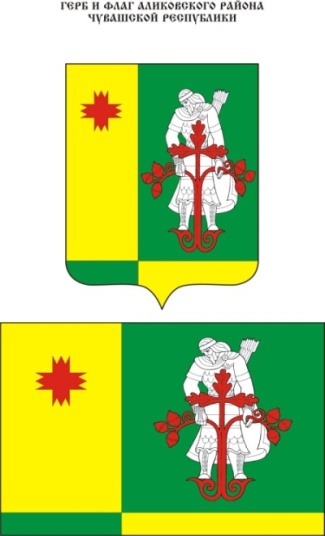 Муниципальная  газета Аликовского   района  Чувашской Республики  ________________________________________________________________Постановление администрации Аликовского района Чувашской Республики от 25.04. 2019г. №507 «Об окончании отопительного сезона 2018-2019 гг».В связи с установившейся стабильной плюсовой среднесуточной температурой наружного воздуха +8 ˚С администрация Аликовского района Чувашской Республики п о с т а н о в л я е т:1. Завершить отопительный сезон 2018-2019 гг. с 25 апреля 2019 г.2. Отделу строительства и развития общественной инфраструктуры администрации Аликовского района разработать план мероприятий по подготовке объектов жилищно-коммунального хозяйства и социальной сферы к осенне - зимнему периоду 2019-2020 гг.3. Настоящее постановление довести до всех муниципальных бюджетных организаций и организаций коммунального комплекса Аликовского района. Глава администрацииАликовского района                                                                               А.Н. КуликовРешение Собрания депутатов Аликовского района Чувашской Республики от 25.04.2019г. №17 «Об избрании Главы Аликовского района- председателя Собрания депутатов Аликовского района Чувашской Республики»В соответствии со статьей 36 Федерального закона от 06.10.2003 г. № 131 – ФЗ «Об общих принципах организации местного самоуправления в Российской Федерации», статьей 31 Закона Чувашской Республики от 18.10.2004 г. № 19 «Об организации местного самоуправления в Чувашской Республике», Уставом Аликовского района Чувашской Республики Собрание депутатов  Аликовского района Чувашской Республики РЕШИЛО:1. Избрать Главой Аликовского района Чувашской Республики – председателем Собрания депутатов Аликовского района на непостоянной основе Волкова Эдикта Константиновича, депутата по Парковому избирательному округу    № 1, на срок до окончания полномочий Собрания депутатов Аликовского района шестого созыва.2. Настоящее решение вступает в силу после дня его официального опубликования.ГлаваАликовского района                                                                                              Э.К. ВолковРешение Собрания депутатов Аликовского района Чувашской Республики от 25.04.2019г. №18 «О внесении изменений в Устав Аликовского района Чувашской Республики»В целях приведения Устава Аликовского района Чувашской Республики в соответствие с Федеральным законом от 6 октября 2003 г. № 131-ФЗ «Об общих принципах организации местного самоуправления в Российской Федерации», Законом Чувашской Республики от 18 октября 2004 г. №19 «Об организации местного самоуправления в Чувашской Республике»,  Собрание депутатов Аликовского района Чувашской Республики РЕШИЛО:1. Внести в Устав Аликовского района, принятый решением Собрания депутатов Аликовского района от 29.08.2012 № 108, с изменениями, внесенными решениями Собрания депутатов Аликовского района Чувашской Республики от 20 августа 2013 г. № 190, от 29 апреля 2014 г. № 248, от 21 ноября 2014 г. № 282, от 17 февраля 2015 г. № 300, от 29 марта 2016 г. № 37, от 24.05.2016 г. № 65, от 13 декабря 2016 г. № 112, от 15 августа 2017 г. № 142, от 13 декабря 2017 года № 173, от 26 июня 2018 № 213(далее - Устав), следующие изменения:1) в  части 3 статьи 6 Устава:а) слова «в муниципальной газете "Аликовский Вестник" исключить;б) дополнить абзацами следующего содержания:«Официальным опубликованием муниципального правового акта или соглашения, заключенного между органами местного самоуправления, считается первая публикация его полного текста  в муниципальной газете "Аликовский Вестник", распространяемой в Аликовском районе.Для официального опубликования (обнародования) муниципальных правовых актов и соглашений орган местного самоуправления вправе также использовать сетевое издание. В случае опубликования (размещения) полного текста муниципального правового акта в официальном сетевом издании объемные графические и табличные приложения к нему в печатном издании могут не приводиться.»;2)  пункт 8 части 1 статьи 7 Устава после слова "прав" дополнить словами "коренных малочисленных народов и других";3) часть 1 статьи 7.1  Устава дополнить пунктом 12 следующего содержания:"12) осуществление мероприятий по защите прав потребителей, предусмотренных Законом Российской Федерации от 7 февраля 1992 года № 2300-1 "О защите прав потребителей".".4) в часть 2 статьи 15 Устава изложить в следующей редакции:«2. Публичные слушания проводятся по инициативе населения, Собрания депутатов Аликовского района, главы Аликовского района или главы администрации Аликовского района, осуществляющего свои полномочия на основе контракта.Публичные слушания, проводимые по инициативе населения или Собрания депутатов Аликовского района, назначаются Собранием депутатов Аликовского района, а по инициативе главы Аликовского района или главы администрации Аликовского района, осуществляющего свои полномочия на основе контракта, - главой Аликовского района.»;5) статью 63 Устава дополнить частью 6 следующего содержания:«6. Официальное опубликование Устава Аликовского района, решения Собрания депутатов Аликовского района, о внесении в Устав Аликовского района изменений и (или) дополнений также осуществляется посредством опубликования (размещения) на портале Министерства юстиции Российской Федерации «Нормативные правовые акты в Российской Федерации» (http://pravo-minjust.ru, http://право-минюст.рф) в информационно - телекоммуникационной сети «Интернет».».      2. Настоящее решение вступает в силу после его государственной регистрации и официального опубликования.ГлаваАликовского района                                                                                 Э.К. ВолковРешение Собрания депутатов Аликовского района Чувашской Республики от 25.04.2019г. №18 «Об исполнении бюджета Аликовского района Чувашской Республики за 2018 год»Собрание депутатов Аликовского района Чувашской Республики РЕШИЛО:1. Утвердить отчет об исполнении бюджета Аликовского района Чувашской Республики за 2018 год по доходам в сумме 368 225,94 тыс. рублей, по расходам в сумме 356 956,39 тыс. рублей, с превышением доходов над расходами (профицит) бюджета Аликовского района Чувашской Республики в сумме 11 269,55 тыс. рублей.2. Утвердить исполнение:- по доходам бюджета Аликовского района Чувашской Республики за 2018 год согласно приложению 1 к настоящему решению;- по распределению бюджетных ассигнований по разделам, подразделам, целевым статьям (муниципальным программам Аликовского района и непрограммным направлениям деятельности) и группам видов расходов классификации расходов бюджета Аликовского района Чувашской Республики за  2018 год согласно приложению 2 к настоящему решению;- по распределению бюджетных ассигнований по целевым статьям (муниципальным программам Аликовского района и непрограммным направлениям деятельности), группам видов расходов, разделам, подразделам классификации расходов бюджета Аликовского района Чувашской Республики за 2018 год согласно приложению 3 к настоящему решению; - по ведомственной структуре расходов бюджета Аликовского района Чувашской Республики за 2018 согласно приложению 4 к настоящему решению3. Утвердить отчет об исполнении бюджета Аликовского района Чувашской Республики по источникам внутреннего финансирования дефицита бюджета Аликовского района Чувашской Республики за 2018 год согласно приложению 5 к настоящему решению.4. Принять к сведению отчет об использовании ассигнований резервного фонда администрации Аликовского района Чувашской Республики за 2018 год согласно приложению 6 к настоящему решению.5. Настоящее решение вступает в силу после его официального опубликования.ГлаваАликовского района                                                                                             Э.К.ВолковПриложение № 4к решению Собрания депутатов Аликовского районаот  25 04 2019 г. № 19Отчет об использовании ассигнований резервного фонда администрации Аликовского района Чувашской Республикиза  2018 годРешение Собрания депутатов Аликовского района Чувашской Республики от 25.04.2019г. №20 «О внесении изменений в Положение о денежном содержании и материальном стимулировании лиц, замещающих муниципальные должности и должности муниципальной службы в органах местного самоуправления Аликовского района Чувашской Республики»В целях упорядочения оплаты труда лиц, замещающих муниципальные должности и должности муниципальной службы в органах местного самоуправления Аликовского  района Чувашской Республики, Собрание депутатов Аликовского района РЕШИЛО: 1. Внести изменения в Положение о денежном содержании и материальном стимулировании лиц, замещающих муниципальные должности и должности муниципальной службы в органах местного самоуправления Аликовского района Чувашской Республики, утвержденное решением Собрания депутатов Аликовского района Чувашской Республики №182 от 13.12.2017 «О денежном содержании и материальном стимулировании лиц, замещающих муниципальные должности и должности муниципальной службы в органах местного самоуправления Аликовского района Чувашской Республики», изложив ст. 12.1 в следующей редакции:«12.1. Лицам, замещающим муниципальные должности и должности муниципальной службы выплачивается единовременное денежное поощрение, материальная помощь и иные дополнительные выплаты в пределах фонда оплаты труда и с учетом сложившейся экономии по фонду оплаты труда в следующих случаях:- ко Дню официального профессионального праздника, установленного Указом Президента РФ № 805 от 10 июня 2012 года "О Дне местного самоуправления", в размере до 1 (одного) должностного оклада;- награждение государственными наградами Российской Федерации, Чувашской Республики и ведомственными наградами в размере до 1 (одного) должностного оклада;- за безупречную, эффективную и продолжительную службу в органах местного самоуправления (20, 25, 30, 35 лет) в размере до 3 (трех) должностных окладов;- за особый личный вклад муниципального служащего в обеспечение выполнения задач, возложенных на органы местного самоуправления Аликовского района в размере до 1 (одного) должностного оклада;- при освобождении от замещаемой должности в связи с выходом на муниципальную пенсию за выслугу лет (при наличии стажа государственной и муниципальной службе 20 лет и более) – в размере до 3 (трех)  должностных окладов.»2. Настоящее решение вступает в силу после официального опубликования и распространяется на правоотношения, возникшие с 01 января 2019 года.ГлаваАликовского района                                                                                  Э.К.ВолковРешение Собрания депутатов Аликовского района Чувашской Республики от 25.04.2019г. №21 «О передаче муниципального имущества Аликовского района Чувашской Республики в муниципальную собственность сельских поселений Аликовского района Чувашской Республики»В соответствии с Гражданским Кодексом Российской Федерации, Федеральным законом от 06 октября 2003 г. №131-ФЗ  «Об общих принципах организации местного самоуправления в Российской Федерации», Положением о порядке владения, пользования и распоряжения муниципальным имуществом Аликовского района Чувашской Республики, утвержденным решением Собрания депутатов Аликовского района Чувашской Республики от 29 августа 2012 г. №112, Уставом Аликовского района Собрание депутатов Аликовского района Чувашской Республики РЕШИЛО:1. Утвердить перечень движимого имущества безвозмездно передаваемого из муниципальной собственности Аликовского района Чувашской Республики в муниципальную собственность сельских поселений Аликовского района Чувашской Республики согласно приложению к настоящему решению.2. Передать безвозмездно из муниципальной собственности Аликовского района в муниципальную собственность сельских поселений Аликовского района Чувашской Республики муниципальное имущество согласно приложению к настоящему решению.3. Администрации Аликовского района в установленном порядке осуществить передачу из муниципальной собственности Аликовского района в муниципальную собственность сельских поселений Аликовского района Чувашской Республики основных средств согласно приложению к настоящему решению.4. Настоящее решение вступает в силу после его официального опубликования (обнародования) в муниципальной газете «Аликовский вестник».ГлаваАликовского района                                                                                            Э.К. ВолковПриложениеУТВЕРЖДЕНрешением Собрания депутатовАликовского районаот 25.04.2019 г. № 21Перечень движимого имущества безвозмездно передаваемого из муниципальной собственности Аликовского района Чувашской Республики в муниципальную собственность сельских поселений Аликовского района Чувашской РеспубликиРешение Собрания депутатов Аликовского района Чувашской Республики от 25.04.2019г. №21 «О совместной деятельности отдела образования и органов внутренних дел по профилактике преступлений и правонарушений среди несовершеннолетних за 2018 год и І квартал 2019 года на территории Аликовского района»Собрание депутатов  Аликовского района Чувашской Республики РЕШИЛО:1. Информацию о совместной деятельности отдела образования, социального развития, опеки и попечительства, молодежной политики, культуры и спорта администрации Аликовского района и отделения полиции по Аликовскому району МО МВД России «Вурнарский» по профилактике преступлений и правонарушений среди несовершеннолетних за 2018 год и І квартал 2019 года принять к сведению.2. Отделу образования администрации Аликовского района и отделению полиции по Аликовскому району продолжить совместную деятельность по профилактике преступлений и правонарушений среди несовершеннолетних в рамках реализации действующих НПА.3. Рекомендовать отделению полиции по Аликовскому району обеспечить присутствие инспектора ПДН или участкового уполномоченного полиции на каждом заседании Совета профилактики, проводимого в общеобразовательных учреждениях.4. Руководителям образовательных учреждений: - информировать отделение полиции по Аликовскому району о датах проведения заседаний Советов профилактики в образовательном учреждении;- активизировать проведение вечерних рейдов в летнее время совместно с администрациями сельских поселений с приглашением сотрудников правоохранительных органов, представителей родительской общественности. 5. Настоящее решение вступает в силу после дня его официального опубликования.ГлаваАликовского района                                                                                              Э.К. ВолковО совместной деятельности отдела образования и органов внутренних дел по профилактике преступлений и правонарушений среди несовершеннолетних за 2018 год и I квартал 2019 года на территории Аликовского районаОсновным нормативно-правовым актом, регулирующим вопросы профилактики безнадзорности и правонарушений несовершеннолетних, является Федеральный закон от 24 июня 1999 г. №120-ФЗ «Об основах системы профилактики безнадзорности и правонарушений несовершеннолетних», где установлены основы правового регулирования отношений, возникающих в связи с деятельностью по профилактике безнадзорности и правонарушений несовершеннолетних, установлены полномочия субъектов системы профилактики. Координирующая роль в вопросах межведомственного взаимодействия субъектов профилактики по предупреждению безнадзорности, беспризорности, правонарушений и антиобщественных действий несовершеннолетних отведена Комиссии по делам несовершеннолетних и защите их прав. В районе реализуется подпрограмма «Предупреждение детской беспризорности, безнадзорности и правонарушений несовершеннолетних» муниципальной программы Аликовского района «Обеспечение общественного порядка и противодействие преступности», утверждённой постановлением администрации Аликовского района № 1382 от 11.12.2018 г.Во исполнение вышеназванных нормативных актов отдел образования, социального развития, опеки и попечительства, молодежной политики, культуры и спорта администрации Аликовского района  ведет совместную работу с отделением полиции по Аликовскому району, как и со всеми другими субъектами профилактики. Во всех общеобразовательных учреждениях реализуются планы мероприятий по профилактике правонарушений среди несовершеннолетних, согласованные с отделением полиции по Аликовскому району. Каждое образовательное учреждение ежемесячно представляет информацию о проделанной работе инспектору по делам несовершеннолетних. Все выезды и все мероприятия профилактического характера проводятся с участием представителей ОП по Аликовскому району МО МВД РФ «Вурнарский» и других субъектов профилактики.За 12 месяцев 2018 года на территории Аликовского района несовершеннолетними совершено 4 преступления, против 2 за АППГ, рост составил 100%. Два преступления из четырех являются тяжкими: кража (ч, 
З ст. 158 УК РФ), грабеж (ч. 2 ст. 161 УК РФ), в совершении данных преступлений принимали участие 4 несовершеннолетних, 2 их которых являются учащимися школ.Также за 2018 год совершено 1 общественно опасное деяние несовершеннолетним (учеником 2 класса МБОУ «Шумшевашская СОШ»), который не подлежит уголовной ответственности в связи с недостижением возраста, с которого наступает уголовная ответственность.За I квартал 2019 года преступлений и общественно опасных деяний, совершенных несовершеннолетними, не зарегистрировано.По состоянию на 1 апреля 2019 года на профилактическом учете в подразделении по делам несовершеннолетних состоят 19 несовершеннолетних, 18 из которых – учащиеся школ района. За 2018 год и за I квартал 2019 года сняты с учета 10 несовершеннолетних, поставлены на учет – 20.Отдел образования ведет учет несовершеннолетних, пропускающих занятия без уважительных причин. За отчетный период выявлено 4 таких учащихся. Сведения о пропускающих занятия учениках предоставляются в подразделение по делам несовершеннолетних для проведения совместной профилактической работы. Особое внимание в работе по профилактике правонарушений среди несовершеннолетних уделяется обучающимся «группы риска». Делается акцент именно на индивидуальную работу с такими детьми.  С ними регулярно проводят индивидуальные профилактические беседы как классные руководители, социальные педагоги школ, так и представители правоохранительных органов. С целью обеспечения максимальной занятости подучетные дети привлекаются во все классные и общешкольные мероприятия. 94 % таких детей заняты в различных кружках и секциях дополнительного образования. Всего занятиями учреждений дополнительного образования охвачены 75 %  детей школьного возраста.Социальными педагогами и классными руководителями постоянно контролируется посещаемость и успеваемость детей «группы риска». Не реже, чем раз в квартал, данные учащиеся посещаются на дому комиссией в составе членов КДН и ЗП, специалиста сельского поселения и социального педагога школы, составляются акты обследования жилищно-бытовых условий.	Ежегодно во взаимодействии с отделением полиции по Аликовскому району проводятся акции «Сообщи, где торгуют смертью!», «Молодежь за здоровый образ жизни», «Полиция и дети», «Дети и семья», «Подросток» и др.В рамках указанных мероприятий, совместно с представителями правоохранительных органов, проведены выступления 
в образовательных организациях и проверены семьи, находящиеся на контроле.Кроме того большую роль в профилактической работе играет организация отдыха и занятости несовершеннолетних в каникулярное время. При организации занятости особое внимание уделяется детям, находящимся трудной жизненной ситуации (ТЖС), т.к. данные дети входят в «группу риска».В целях организации досуга и занятости учащихся в период весенних каникул 2019 года отдел образования администрации Аликовского района закупил и реализовал 73 путевки в АО «Санаторий «Чувашиякурорт» (49) и ООО «Жемчужина Чувашии» (24). По итогам 2018 года: палаточный лагерь в Аликовском районе работал с 30 мая по 1 июня 2018 года на базе МАОУ «Большевыльская СОШ им. братьев Семеновых» с охватом 156 детей.Пришкольные лагеря функционировали в 11 общеобразовательных учреждениях  в первую смену с охватом 508 детей, из них 48 детей через ЦСОН.   Также проведена работа по организации отдыха и оздоровления детей в загородных оздоровительных лагерях. В период весенних каникул 2018 года отдел образования реализовал 82 путевки в АО «Санаторий «Чувашиякурорт», ООО «Жемчужина Чувашия». В летне-осенний период загородными лагерями охвачено: - через отдел образования – 31 ребенок,- через ЦСОН – 48 детей.Всего отдыхом в загородных оздоровительных лагерях охвачен 161 ребенок. Во всех видах лагерей отдохнули и поправили свое здоровье 825 детей. Большое внимание уделялось охвату детей, находящихся в трудной жизненной ситуации – 293 ребенка, в том числе:- дети, оставшиеся без попечения родителей – 35,- дети-инвалиды и ОВЗ – 17,- дети из семей с 5 и более детьми – 39,- дети из малообеспеченных семей – 137,- дети безработных граждан – 27,- дети, состоящие на учете в ПДН- 6,- дети из неблагополучных семей – 32. С целью приобщения несовершеннолетних граждан к труду, а также предотвращения вливания подростков в криминальную среду и снижения уровня преступности среди подростков ведется работа по организации временного трудоустройства несовершеннолетних в возрасте от 14 до 18 лет в свободное от учебы время.	 В 2018 году предусмотрено трудоустроить 322 подростка.   За 2018 год трудоустроено 100% от запланированного количества (322 несовершеннолетних), из них: многодетных – 22,  состоящих на учете КДН и ПДН – 5. В 2018 году всеми формами занятости, отдыха и оздоровления охвачены 1147 детей, что составляет 70 % от общего количества детей школьного возраста (от 1637 учащихся).В общеобразовательных учреждениях ежемесячно проводятся заседания Советов профилактики с участием инспектора по делам несовершеннолетних, участковых уполномоченных полиции, где рассматриваются вопросы, связанные с поведением учащихся на уроках и во внеурочное время, пропуски уроков без уважительной причины, успеваемость, опоздания.Решение Собрания депутатов Аликовского района Чувашской Республики от 25.04.2019г. № 23 «О внесении изменений в Решение Собрания депутатов Аликовского района Чувашской Республики от 29 марта 2018 г. № 200 "Об утверждении Положения о Контрольно-счетном органе Аликовского района Чувашской Республики"»В соответствии с Федеральным законом от 6 октября 2003 года N 131-ФЗ "Об общих принципах организации местного самоуправления в Российской Федерации", руководствуясь Бюджетным Кодексом Российской Федерации, Федеральным законом от 07 февраля 2011 года N 6-ФЗ "Об общих принципах организации и деятельности контрольно-счетных органов субъектов Российской Федерации и муниципальных образований", законом Чувашской Республики от 06 марта 2012 года N 9 "О регулировании отдельных вопросов организации и деятельности контрольно-счетных органов муниципальных образований Чувашской Республики", Уставом Аликовского района Чувашской Республики Собрание депутатов Аликовского района РЕШИЛО:Внести изменения в Решение Собрания депутатов Аликовского района Чувашской Республики от 29 марта 2018 г. N 200
"Об утверждении Положения о Контрольно-счетном органе Аликовского района Чувашской Республики":пункт 5.2 изложить в следующей редакции: «5.2. Председатель, заместитель председателя и аудиторы контрольно-счетного органа являются муниципальными служащими, замещающими должности муниципальной службы Чувашской Республики в соответствии с Реестром должностей муниципальной службы Чувашской Республики».2) пункт 7.2  дополнить подпунктом 5 следующего содержания: «5. наличия оснований, предусмотренных пунктом 7.3 настоящего Положения».3) в пункте 7.3 слова «муниципальные должности в контрольно-счетном органе» заменить словами «должности председателя, заместителя председателя и аудиторов контрольно-счетного органа».4) в пункте 7.5 после слов «председатель контрольно-счетного органа» дополнить словами «заместитель председателя и аудиторы контрольно-счетного органа»; 5) Дополнить подпунктом 7.6 следующего содержания: «7.6. председатель контрольно-счетного органа заместитель председателя и аудиторы контрольно-счетного органа ежегодно в сроки, установленные для представления сведений о доходах, об имуществе и обязательствах имущественного характера, в порядке, предусмотренном Федеральным законом от 3 декабря 2012 года N 230-ФЗ «О контроле за соответствием расходов лиц, замещающих государственные должности, и иных лиц их доходам» муниципальными нормативными правовыми актами Аликовского района представляют: - сведения о своих расходах, а также о расходах своих супруги (супруга) и несовершеннолетних детей по каждой сделке по приобретению земельного участка, другого объекта недвижимости, транспортного средства, ценных бумаг, акций (долей участия, паев в уставных (складочных) капиталах организаций), совершенной им, его супругой (супругом) и (или) несовершеннолетними детьми в течение календарного года, предшествующего году представления сведений (далее - отчетный период), если общая сумма таких сделок превышает общий доход данного лица и его супруги (супруга) за три последних года, предшествующих отчетному периоду;- сведения об источниках получения средств, за счет которых совершены сделки, указанные в абзаце втором настоящего пункта».2. Настоящее решение вступает в силу после дня его официального опубликования.ГлаваАликовского района                                                                                   Э.К. ВолковРешение Собрания депутатов Аликовского района Чувашской Республики от 25.04.2019г. № 24 «О признании утратившим силу решение Собрания депутатов от 20 июня 2010 года № 342 "Об утверждении Положения об организации выездной торговли при проведении ярмарок, праздничных, культурно-массовых и прочих мероприятий на территории Аликовского района"»В соответствии с Федеральным законом "Об основах государственного регулирования торговой деятельности в Российской Федерации", Законом Чувашской Республики "О государственном регулировании торговой деятельности в Чувашской Республике и о внесении изменений в статью 1 Закона Чувашской Республики "О розничных рынках" и постановлением Кабинета Министров Чувашской Республики от 26.08.2010 г. N 277 "Об утверждении Порядка организации ярмарок на территории Чувашской Республики и продажи товаров на них" Собрание депутатов  Аликовского района РЕШИЛО:Решение Собрания депутатов Аликовского района Чувашской Республики от 20 июля 2010 г. N 342"Об утверждении Положения об организации выездной торговли при проведении ярмарок, праздничных, культурно-массовых и прочих мероприятий на территории Аликовского района" признать утратившим силу2. Настоящее решение вступает в силу после дня его официального опубликования.ГлаваАликовского района                                                                                   Э.К. ВолковРешение Собрания депутатов Аликовского района Чувашской Республики от 25.04.2019г. № 25 «О предоставлении к присвоению почетного звания «Заслуженный работник культуры Чувашской Республики»Собрание депутатов Аликовского района Чувашской Республики РЕШИЛО:1. За развитие системы дополнительного образования в сфере хореографического искусства, за профессиональную деятельность в сфере обучения и воспитания подрастающего поколения представить к присвоению почетного звания «Заслуженный работник культуры Чувашской Республики» Ефимову Лилию Витальевну преподавателю хореографического отделения МАУ ДО «Аликовская детская школа искусств» Аликовского района Чувашской Республики. 2. Настоящее решение вступает в силу после дня его официального опубликования.ГлаваАликовского района                                                                                            Э.К. ВолковПостановление администрации Аликовского района Чувашской Республики от 26.04.2019г. №511 «О внесении изменений в Постановление администрации Аликовского района от 30 сентября 2015 года N 683»В целях реализации мероприятий федерального проекта «Успех каждого ребенка» национального проекта «Образование», утвержденного протоколом президиума Совета при Президенте Российской Федерации по стратегическому развитию и национальным проектам от 3 сентября . №10, Распоряжения кабинета Министров Чувашской Республики от  «23» июля 2015  года   № 444-р «Об утверждении плана мероприятий на 2015-2020 годы по реализации в Чувашской Республике концепции развития дополнительного образования детей (с изменениями и дополнениями)», руководствуясь Уставом муниципального образования – Аликовский район Чувашской Республики, администрация Аликовского района Чувашской Республики  п о с т а н о в л я е т:Внести в Положение о формировании муниципального задания на оказание муниципальных услуг (выполнение работ) в отношении муниципальных учреждений Аликовского района Чувашской республики и финансовом обеспечении выполнения муниципального задания, утвержденное Постановлением Администрации Аликовского района от 30 сентября 2015 года N 683 следующие изменения:пункт 3 дополнить словами «Вышеуказанные показатели могут быть изменены путем формирования нового муниципального задания с учетом внесенных изменений.»Дополнить пунктом 35.1 следующего содержания: «35.1 При оказании муниципальным бюджетным или автономным учреждением Аликовского района муниципальных услуг в рамках персонифицированного финансирования, объем субсидии может быть уменьшен (увеличен) в пределах лимитов бюджетных обязательств, доведенных органу, осуществляющему функции и полномочия учредителя, в случае, если фактические показатели объема муниципальных услуг, оказанных в рамках персонифицированного финансирования, уменьшились (увеличились) по сравнению с показателями объема, запланированными в муниципальном задании.»Разместить настоящее постановление на официальном сайте администрации Аликовского района в информационно-телекоммуникационной сети «Интернет».Контроль за исполнением настоящего постановления возложить на заместителя главы администрации Аликовского района по социальным вопросам Павлова Петра Петровича.Глава администрацииАликовского района                                                                                                       А.Н.КуликовПостановление администрации Аликовского района Чувашской Республики от 29.04.2019г № 516 «О внесении изменений в муниципальную программу Аликовского района Чувашской Республики «Развитие образования в Аликовском районе Чувашской Республики»В соответствии с Бюджетным кодексом Российской Федерации, постановлением администрации Аликовского района Чувашской Республики от 11.12.2018 г. №1387 «Об утверждении Порядка разработки и реализации муниципальных программ Аликовского района Чувашской Республики», администрация Аликовского района Чувашской Республики п о с т а н о в л я е т:1.  Внести в муниципальную программу Аликовского района «Развитие образования в Аликовском районе Чувашской Республики», утвержденную постановлением администрации Аликовского района от 11.12.2018 г. № 1381 (далее – Муниципальная программа), следующие изменения:1.1. Раздел I. «Приоритеты реализуемой на территории Аликовского района политики в сфере реализации  муниципальной программы Аликовского района Чувашской Республики  «Развитие образования в Аликовском районе Чувашской Республики», цели, задачи, описание сроков и этапов реализации муниципальной программы» дополнить абзацем 21 следующего содержания:«В целях реализации мероприятий федерального проекта «Успех каждого ребенка» национального проекта «Образование», утвержденного протоколом президиума Совета при Президенте Российской Федерации по стратегическому развитию и национальным проектам от 3 сентября 2018 г. №10, в целях обеспечения равной доступности качественного дополнительного образования в Аликовском районе реализуется модель персонифицированного финансирования дополнительного образования детей, подразумевающая предоставление детям сертификатов дополнительного образования. С целью обеспечения использования сертификатов дополнительного образования администрация Аликовского района руководствуется региональными Правилами персонифицированного финансирования дополнительного образования детей и ежегодно принимает программу персонифицированного финансирования дополнительного образования детей в Аликовском районе».1.2. Абзац 21 раздела I. «Приоритеты реализуемой на территории Аликовского района политики в сфере реализации  муниципальной программы Аликовского района Чувашской Республики  «Развитие образования в Аликовском районе Чувашской Республики», цели, задачи, описание сроков и этапов реализации муниципальной программы» считать соответственно абзацем 22.1.3. В приложении № 1 к муниципальной программе Аликовского района  Чувашской Республики «Развитие образования в Аликовском районе Чувашской Республики»  «Сведения о целевых индикаторах и показателях муниципальной программы Аликовского района Чувашской Республики «Развитие образования в Аликовском районе Чувашской Республики»,  подпрограмм муниципальной программы и их значениях» раздел «Подпрограмма «Муниципальная поддержка развития образования» дополнить п.15 согласно приложению №1 к настоящему постановлению.1.4. В паспорте подпрограммы «Муниципальная поддержка развития образования» муниципальной программы  Аликовского района Чувашской Республики  «Развитие образования в Аликовском районе Чувашской Республики» позицию «Задачи муниципальной программы» дополнить абзацем следующего содержания: 1.5. В паспорте подпрограммы «Муниципальная поддержка развития образования» муниципальной программы  Аликовского района Чувашской Республики  «Развитие образования в Аликовском районе Чувашской Республики» позицию «Целевые индикаторы и показатели муниципальной подпрограммы» дополнить абзацем следующего содержания: 1.6.  Раздел 2. «Перечень и сведения о целевых индикаторах и показателях подпрограммы с расшифровкой  плановых значений по годам ее реализации»  подпрограммы «Муниципальная поддержка развития образования» муниципальной программы  Аликовского района Чувашской Республики  «Развитие образования в Аликовском районе Чувашской Республики» дополнить абзацем 17 следующего содержания:«доля детей в возрасте от 5 до 18 лет, имеющих право на получение дополнительного образования в рамках системы персонифицированного финансирования в общей численности детей в возрасте от 5 до 18 лет». 1.7. Абзац 17 раздела 2 «Перечень и сведения о целевых индикаторах и показателях подпрограммы с расшифровкой  плановых значений по годам ее реализации»  подпрограммы «Муниципальная поддержка развития образования» муниципальной программы  Аликовского района Чувашской Республики  «Развитие образования в Аликовском районе Чувашской Республики»  считать абзацем 18.1.8. Раздел 2. «Перечень и сведения о целевых индикаторах и показателях подпрограммы с расшифровкой  плановых значений по годам ее реализации»  подпрограммы «Муниципальная поддержка развития образования» муниципальной программы  Аликовского района Чувашской Республики  «Развитие образования в Аликовском районе Чувашской Республики» дополнить пунктом 24 следующего содержания:«24) доля детей в возрасте от 5 до 18 лет, имеющих право на получение дополнительного образования в рамках системы персонифицированного финансирования в общей численности детей в возрасте от 5 до 18 лет – 100 процентов, в том числе:в 2019 году – 25 процентов;в 2020 году – 50 процентов;в 2021 году – 60 процентов;в 2022 году – 70 процентов;в 2023 году – 80 процентов;в 2024 году – 90 процентов;в 2025 году – 100 процентов;в 2030 году – 100 процентов;в 2035 году – 100 процентов.». 2. Контроль за исполнением настоящего постановления возложить на отдел образования, социального развития, опеки и попечительства, молодежной политики, культуры и спорта администрации Аликовского района Чувашской Республики.3. Настоящее постановление подлежит официальному опубликованию.Глава администрации Аликовского района                                                                                                      А.Н. Куликов Приложение № 1 к постановлению администрации Аликовского района Чувашской Республикиот 29.04.2019  № 516Приложение № 1к муниципальной программе Аликовского района  Чувашской Республики«Развитие образования в Аликовском районе Чувашской Республики » СВЕДЕНИЯ О ЦЕЛЕВЫХ ИНДИКАТОРАХ И ПОКАЗАТЕЛЯХМУНИЦИПАЛЬНОЙ ПРОГРАММЫ АЛИКОВСКОГО РАЙОНА ЧУВАШСКОЙ РЕСПУБЛИКИ «РАЗВИТИЕ ОБРАЗОВАНИЯ В АЛИКОВСКОМ РАЙОНЕ ЧУВАШСКОЙ РЕСПУБЛИКИ»,  ПОДПРОГРАММ МУНИЦИПАЛЬНОЙ ПРОГРАММЫ И ИХ ЗНАЧЕНИЯХПротокол №23 очередного XXІІІ заседания Собрания депутатов Аликовского района шестого созыва от 25 апреля 2019 годаВсего депутатов-18На заседании присутствуют:14Волков Э.К. . – Парковый избирательный округ №1Волков В.К. . – Гагаринский избирательный округ №2Архипова В.В. – Урмаевский избирательный округ №4Громов К.В. – Октябрьский избирательный округ №3Порфирьева С.А.- Большевыльский избирательный округ №5Иванова С.Л. – Карачуринскому избирательному округу № 7Борисова А.И.- Илгышевский избирательный округ № 8Иванов В.Н – Крымзарайкинский избирательный округ №9Павлов Г.П. – Питишевский избирательный округ № 10Егоров С.А. – Таутовский избирательный округ № 12Афанасьев В. М.  –  Малотуванский избирательный округ №13Герасимова С.Н.- Тенеевский избирательный округ№14Чернов А.В. – Шумшевашский избирательный округ № 16Кондратьев А.П. – Яндобинский избирательный круг № 18В зале присутствуют: главы сельских поселений Аликовского района, глава администрации Аликовского района, руководители предприятий, организаций, учреждений, руководители и специалисты структурных подразделений администрации района.Архипова Василиса Владимировна, врио. главы Аликовского района – председатель Собрания депутатов Аликовского района объявляет об открытии заседания. Зачитывает проект повестки дня и просит проголосовать за принятие данной повестки дня: 11. Об избрании Главы Аликовского района- председателя Собрания депутатов Аликовского района Чувашской РеспубликиДокладчик: Архипова В.В. – врио. главы Аликовского района, председатель собрания депутатов.2. О внесении изменений в Устав Аликовского района Чувашской РеспубликиДокладчик: Лазарева Фаина Юрьевна – ведущий специалист-эксперт отдела организационно-контрольной, кадровой и правовой работы.3. Об исполнении бюджета Аликовского района Чувашской Республики за 2018 годДокладчик: Кротов Виктор Васильевич – и.о. начальника финансового отдела администрации Аликовского района.4. О внесении изменений в Положение о денежном содержании и материальном стимулировании лиц, замещающих муниципальные должности и должности муниципальной службы в органах местного самоуправления Аликовского района Чувашской РеспубликиДокладчик: Кротов Виктор Васильевич – и.о. начальника финансового отдела администрации Аликовского района.5. О передаче муниципального имущества Аликовского района Чувашской Республики в муниципальную собственность сельских поселений Аликовского района Чувашской РеспубликиДокладчик: Ефимов Игорь Иванович - начальник отдела экономики, земельных и имущественных отношений администрации Аликовского района.6. О совместной деятельности отдела образования и органов внутренних дел по профилактике преступлений и правонарушений среди несовершеннолетних за 2018 год и І квартал 2019 года на территории Аликовского районаДокладчик: Павлов Петр Петрович – заместитель главы администрации по социальным вопросам - начальник отдела образования, социального развития, опеки и попечительства, молодёжной политики, культуры и спорта администрации Аликовского района.7. О внесении изменений в Решение Собрания депутатов Аликовского района Чувашской Республики от 29 марта 2018 г. N 200 "Об утверждении Положения о Контрольно-счетном органе Аликовского района Чувашской Республики"Докладчик: Лазарева Фаина Юрьевна – ведущий специалист-эксперт отдела организационно-контрольной, кадровой и правовой работы.8. О признании утратившим силу решение Собрания депутатов от 20 июня 2010 года № 342 "Об утверждении Положения об организации выездной торговли при проведении ярмарок, праздничных, культурно-массовых и прочих мероприятий на территории Аликовского района"Докладчик: Лазарева Фаина Юрьевна – ведущий специалист-эксперт отдела организационно-контрольной, кадровой и правовой работы.9. Разное.Собрание депутатов утвердило повестку дня и продолжило работу в соответствии с регламентом.   1. Слушали:  1. Об избрании Главы Аликовского района- председателя Собрания депутатов Аликовского района Чувашской РеспубликиДокладчик: Архипова В.В. – врио. главы Аликовского района, председатель собрания депутатов.С докладом выступила: Архипова Василиса Владимировна – врио. главы Аликовского района- председатель Собрания депутатов Аликовского района. На заседании постоянной комиссии Собрания депутатов Аликовского района депутаты приняли решение провести выборы открытым голосованием.В соответствии со статьей 36 Федерального закона от 06.10.2003 г. № 131 – ФЗ «Об общих принципах организации местного самоуправления в Российской Федерации», статьей 31 Закона Чувашской Республики от 18.10.2004 г. № 19 «Об организации местного самоуправления в Чувашской Республике», Уставом Аликовского района Чувашской Республики Собрание депутатов  Аликовского района Чувашской Республики РЕШИЛО:1. Избрать Главой Аликовского района Чувашской Республики – председателем Собрания депутатов Аликовского района на непостоянной основе Волкова Эдикта Константиновича, депутата по Парковому избирательному округу    № 1, на срок до окончания полномочий Собрания депутатов Аликовского района шестого созыва.2. Настоящее решение вступает в силу после дня его официального опубликования.Решение принято единогласно.2. Слушали: О внесении изменений в Устав Аликовского района Чувашской РеспубликиС докладом выступила: Лазарева Фаина Юрьевна – ведущий специалист-эксперт отдела организационно-контрольной, кадровой и правовой работы.В целях приведения Устава Аликовского района Чувашской Республики в соответствие с Федеральным законом от 6 октября 2003 г. № 131-ФЗ                     «Об общих принципах организации местного самоуправления в Российской Федерации», Законом Чувашской Республики от 18 октября 2004 г. №19                «Об организации местного самоуправления в Чувашской Республике»,  Собрание депутатов Аликовского района Чувашской Республики РЕШИЛО:1. Внести в Устав Аликовского района, принятый решением Собрания депутатов Аликовского района от 29.08.2012 № 108, с изменениями, внесенными решениями Собрания депутатов Аликовского района Чувашской Республики от 20 августа 2013 г. № 190, от 29 апреля 2014 г. № 248, от 21 ноября 2014 г. № 282, от 17 февраля 2015 г. № 300, от 29 марта 2016 г. № 37, от 24.05.2016 г. № 65, от 13 декабря 2016 г. № 112, от 15 августа 2017 г. № 142, от 13 декабря 2017 года № 173, от 26 июня 2018 № 213(далее - Устав), следующие изменения:1) в  части 3 статьи 6 Устава:а) слова «в муниципальной газете "Аликовский Вестник" исключить;б) дополнить абзацами следующего содержания:«Официальным опубликованием муниципального правового акта или соглашения, заключенного между органами местного самоуправления, считается первая публикация его полного текста  в муниципальной газете "Аликовский Вестник", распространяемой в Аликовском районе.Для официального опубликования (обнародования) муниципальных правовых актов и соглашений орган местного самоуправления вправе также использовать сетевое издание. В случае опубликования (размещения) полного текста муниципального правового акта в официальном сетевом издании объемные графические и табличные приложения к нему в печатном издании могут не приводиться.»;2)  пункт 8 части 1 статьи 7 Устава после слова "прав" дополнить словами "коренных малочисленных народов и других";3) часть 1 статьи 7.1  Устава дополнить пунктом 12 следующего содержания:"12) осуществление мероприятий по защите прав потребителей, предусмотренных Законом Российской Федерации от 7 февраля 1992 года № 2300-1 "О защите прав потребителей".".4) в часть 2 статьи 15 Устава изложить в следующей редакции:«2. Публичные слушания проводятся по инициативе населения, Собрания депутатов Аликовского района, главы Аликовского района или главы администрации Аликовского района, осуществляющего свои полномочия на основе контракта.Публичные слушания, проводимые по инициативе населения или Собрания депутатов Аликовского района, назначаются Собранием депутатов Аликовского района, а по инициативе главы Аликовского района или главы администрации Аликовского района, осуществляющего свои полномочия на основе контракта, - главой Аликовского района.»;5) статью 63 Устава дополнить частью 6 следующего содержания:«6. Официальное опубликование Устава Аликовского района, решения Собрания депутатов Аликовского района, о внесении в Устав Аликовского района изменений и (или) дополнений также осуществляется посредством опубликования (размещения) на портале Министерства юстиции Российской Федерации «Нормативные правовые акты в Российской Федерации» (http://pravo-minjust.ru, http://право-минюст.рф) в информационно - телекоммуникационной сети «Интернет».».      2. Настоящее решение вступает в силу после его государственной регистрации и официального опубликования.Решение принято единогласно.3. Слушали: Об исполнении бюджета Аликовского района Чувашской Республики за 2018 годС докладом выступил: Кротов Виктор Васильевич – и.о. начальника финансового отдела администрации Аликовского района.Собрание депутатов Аликовского района Чувашской Республики РЕШИЛО:1. Утвердить отчет об исполнении бюджета Аликовского района Чувашской Республики за 2018 год по доходам в сумме 368 225,94 тыс. рублей, по расходам в сумме 356 956,39 тыс. рублей, с превышением доходов над расходами (профицит) бюджета Аликовского района Чувашской Республики в сумме 11 269,55 тыс. рублей.2. Утвердить исполнение:- по доходам бюджета Аликовского района Чувашской Республики за 2018 год согласно приложению 1 к настоящему решению;- по распределению бюджетных ассигнований по разделам, подразделам, целевым статьям (муниципальным программам Аликовского района и непрограммным направлениям деятельности) и группам видов расходов классификации расходов бюджета Аликовского района Чувашской Республики за  2018 год согласно приложению 2 к настоящему решению;- по распределению бюджетных ассигнований по целевым статьям (муниципальным программам Аликовского района и непрограммным направлениям деятельности), группам видов расходов, разделам, подразделам классификации расходов бюджета Аликовского района Чувашской Республики за 2018 год согласно приложению 3 к настоящему решению; - по ведомственной структуре расходов бюджета Аликовского района Чувашской Республики за 2018 согласно приложению 4 к настоящему решению3. Утвердить отчет об исполнении бюджета Аликовского района Чувашской Республики по источникам внутреннего финансирования дефицита бюджета Аликовского района Чувашской Республики за 2018 год согласно приложению 5 к настоящему решению.4. Принять к сведению отчет об использовании ассигнований резервного фонда администрации Аликовского района Чувашской Республики за 2018 год согласно приложению 6 к настоящему решению.5. Настоящее решение вступает в силу после его официального опубликования.Решение принято единогласно.4.Слушали: О внесении изменений в Положение о денежном содержании и материальном стимулировании лиц, замещающих муниципальные должности и должности муниципальной службы в органах местного самоуправления Аликовского района Чувашской РеспубликиС докладом выступил: Кротов Виктор Васильевич – и.о. начальника финансового отдела администрации Аликовского района.В целях упорядочения оплаты труда лиц, замещающих муниципальные должности и должности муниципальной службы в органах местного самоуправления Аликовского  района Чувашской Республики, Собрание депутатов Аликовского района РЕШИЛО: 1. Внести изменения в Положение о денежном содержании и материальном стимулировании лиц, замещающих муниципальные должности и должности муниципальной службы в органах местного самоуправления Аликовского района Чувашской Республики, утвержденное решением Собрания депутатов Аликовского района Чувашской Республики №182 от 13.12.2017 «О денежном содержании и материальном стимулировании лиц, замещающих муниципальные должности и должности муниципальной службы в органах местного самоуправления Аликовского района Чувашской Республики», изложив ст. 12.1 в следующей редакции:«12.1. Лицам, замещающим муниципальные должности и должности муниципальной службы выплачивается единовременное денежное поощрение, материальная помощь и иные дополнительные выплаты в пределах фонда оплаты труда и с учетом сложившейся экономии по фонду оплаты труда в следующих случаях:- ко Дню официального профессионального праздника, установленного Указом Президента РФ № 805 от 10 июня 2012 года "О Дне местного самоуправления", в размере до 1 (одного) должностного оклада;- награждение государственными наградами Российской Федерации, Чувашской Республики и ведомственными наградами в размере до 1 (одного) должностного оклада;- за безупречную, эффективную и продолжительную службу в органах местного самоуправления (20, 25, 30, 35 лет) в размере до 3 (трех) должностных окладов;- за особый личный вклад муниципального служащего в обеспечение выполнения задач, возложенных на органы местного самоуправления Аликовского района в размере до 1 (одного) должностного оклада;- при освобождении от замещаемой должности в связи с выходом на муниципальную пенсию за выслугу лет (при наличии стажа государственной и муниципальной службе 20 лет и более) – в размере до 3 (трех)  должностных окладов.»2. Настоящее решение вступает в силу после официального опубликования и распространяется на правоотношения, возникшие с 01 января 2019 года.Решение принято единогласно.5. Слушали: О передаче муниципального имущества Аликовского района Чувашской Республики в муниципальную собственность сельских поселений Аликовского района Чувашской Республики С докладом выступил: Ефимов Игорь Иванович - начальник отдела экономики, земельных и имущественных отношений администрации Аликовского района.В соответствии с Гражданским Кодексом Российской Федерации, Федеральным законом от 06 октября 2003 г. №131-ФЗ  «Об общих принципах организации местного самоуправления в Российской Федерации», Положением о порядке владения, пользования и распоряжения муниципальным имуществом Аликовского района Чувашской Республики, утвержденным решением Собрания депутатов Аликовского района Чувашской Республики от 29 августа 2012 г. №112, Уставом Аликовского района Собрание депутатов Аликовского района Чувашской Республики РЕШИЛО:1. Утвердить перечень движимого имущества безвозмездно передаваемого из муниципальной собственности Аликовского района Чувашской Республики в муниципальную собственность сельских поселений Аликовского района Чувашской Республики согласно приложению к настоящему решению.2. Передать безвозмездно из муниципальной собственности Аликовского района в муниципальную собственность сельских поселений Аликовского района Чувашской Республики муниципальное имущество согласно приложению к настоящему решению.3. Администрации Аликовского района в установленном порядке осуществить передачу из муниципальной собственности Аликовского района в муниципальную собственность сельских поселений Аликовского района Чувашской Республики основных средств согласно приложению к настоящему решению.4. Настоящее решение вступает в силу после его официального опубликования (обнародования) в муниципальной газете «Аликовский вестник».Решение принято единогласно.6. Слушали: О совместной деятельности отдела образования и органов внутренних дел по профилактике преступлений и правонарушений среди несовершеннолетних за 2018 год и І квартал 2019 года на территории Аликовского районаС докладом выступил: Павлов Петр Петрович – заместитель главы администрации по социальным вопросам - начальник отдела образования, социального развития, опеки и попечительства, молодёжной политики, культуры и спорта администрации Аликовского района.Собрание депутатов  Аликовского района Чувашской Республики РЕШИЛО:1. Информацию о совместной деятельности отдела образования, социального развития, опеки и попечительства, молодежной политики, культуры и спорта администрации Аликовского района и отделения полиции по Аликовскому району МО МВД России «Вурнарский» по профилактике преступлений и правонарушений среди несовершеннолетних за 2018 год и І квартал 2019 года принять к сведению.2. Отделу образования администрации Аликовского района и отделению полиции по Аликовскому району продолжить совместную деятельность по профилактике преступлений и правонарушений среди несовершеннолетних в рамках реализации действующих НПА.3. Рекомендовать отделению полиции по Аликовскому району обеспечить присутствие инспектора ПДН или участкового уполномоченного полиции на каждом заседании Совета профилактики, проводимого в общеобразовательных учреждениях.4. Руководителям образовательных учреждений: - информировать отделение полиции по Аликовскому району о датах проведения заседаний Советов профилактики в образовательном учреждении;- активизировать проведение вечерних рейдов в летнее время совместно с администрациями сельских поселений с приглашением сотрудников правоохранительных органов, представителей родительской общественности. 5. Настоящее решение вступает в силу после дня его официального опубликования.Основным нормативно-правовым актом, регулирующим вопросы профилактики безнадзорности и правонарушений несовершеннолетних, является Федеральный закон от 24 июня 1999 г. №120-ФЗ «Об основах системы профилактики безнадзорности и правонарушений несовершеннолетних», где установлены основы правового регулирования отношений, возникающих в связи с деятельностью по профилактике безнадзорности и правонарушений несовершеннолетних, установлены полномочия субъектов системы профилактики. Координирующая роль в вопросах межведомственного взаимодействия субъектов профилактики по предупреждению безнадзорности, беспризорности, правонарушений и антиобщественных действий несовершеннолетних отведена Комиссии по делам несовершеннолетних и защите их прав. В районе реализуется подпрограмма «Предупреждение детской беспризорности, безнадзорности и правонарушений несовершеннолетних» муниципальной программы Аликовского района «Обеспечение общественного порядка и противодействие преступности», утверждённой постановлением администрации Аликовского района № 1382 от 11.12.2018 г.Во исполнение вышеназванных нормативных актов отдел образования, социального развития, опеки и попечительства, молодежной политики, культуры и спорта администрации Аликовского района  ведет совместную работу с отделением полиции по Аликовскому району, как и со всеми другими субъектами профилактики. Во всех общеобразовательных учреждениях реализуются планы мероприятий по профилактике правонарушений среди несовершеннолетних, согласованные с отделением полиции по Аликовскому району. Каждое образовательное учреждение ежемесячно представляет информацию о проделанной работе инспектору по делам несовершеннолетних. Все выезды и все мероприятия профилактического характера проводятся с участием представителей ОП по Аликовскому району МО МВД РФ «Вурнарский» и других субъектов профилактики.За 12 месяцев 2018 года на территории Аликовского района несовершеннолетними совершено 4 преступления, против 2 за АППГ, рост составил 100%. Два преступления из четырех являются тяжкими: кража (ч, З ст. 158 УК РФ), грабеж (ч. 2 ст. 161 УК РФ), в совершении данных преступлений принимали участие 4 несовершеннолетних, 2 их которых являются учащимися школ.Также за 2018 год совершено 1 общественно опасное деяние несовершеннолетним (учеником 2 класса МБОУ «Шумшевашская СОШ»), который не подлежит уголовной ответственности в связи с недостижением возраста, с которого наступает уголовная ответственность.За I квартал 2019 года преступлений и общественно опасных деяний, совершенных несовершеннолетними, не зарегистрировано.По состоянию на 1 апреля 2019 года на профилактическом учете в подразделении по делам несовершеннолетних состоят 19 несовершеннолетних, 18 из которых – учащиеся школ района. За 2018 год и за I квартал 2019 года сняты с учета 10 несовершеннолетних, поставлены на учет – 20.Отдел образования ведет учет несовершеннолетних, пропускающих занятия без уважительных причин. За отчетный период выявлено 4 таких учащихся. Сведения о пропускающих занятия учениках предоставляются в подразделение по делам несовершеннолетних для проведения совместной профилактической работы. Особое внимание в работе по профилактике правонарушений среди несовершеннолетних уделяется обучающимся «группы риска». Делается акцент именно на индивидуальную работу с такими детьми.  С ними регулярно проводят индивидуальные профилактические беседы как классные руководители, социальные педагоги школ, так и представители правоохранительных органов. С целью обеспечения максимальной занятости подучетные дети привлекаются во все классные и общешкольные мероприятия. 94 % таких детей заняты в различных кружках и секциях дополнительного образования. Всего занятиями учреждений дополнительного образования охвачены 75 %  детей школьного возраста.Социальными педагогами и классными руководителями постоянно контролируется посещаемость и успеваемость детей «группы риска». Не реже, чем раз в квартал, данные учащиеся посещаются на дому комиссией в составе членов КДН и ЗП, специалиста сельского поселения и социального педагога школы, составляются акты обследования жилищно-бытовых условий.	Ежегодно во взаимодействии с отделением полиции по Аликовскому району проводятся акции «Сообщи, где торгуют смертью!», «Молодежь за здоровый образ жизни», «Полиция и дети», «Дети и семья», «Подросток» и др.В рамках указанных мероприятий, совместно с представителями правоохранительных органов, проведены выступления в образовательных организациях и проверены семьи, находящиеся на контроле.Кроме того большую роль в профилактической работе играет организация отдыха и занятости несовершеннолетних в каникулярное время. При организации занятости особое внимание уделяется детям, находящимся трудной жизненной ситуации (ТЖС), т.к. данные дети входят в «группу риска».В целях организации досуга и занятости учащихся в период весенних каникул 2019 года отдел образования администрации Аликовского района закупил и реализовал 73 путевки в АО «Санаторий «Чувашиякурорт» (49) и ООО «Жемчужина Чувашии» (24). По итогам 2018 года: палаточный лагерь в Аликовском районе работал с 30 мая по 1 июня 2018 года на базе МАОУ «Большевыльская СОШ им. братьев Семеновых» с охватом 156 детей.Пришкольные лагеря функционировали в 11 общеобразовательных учреждениях  в первую смену с охватом 508 детей, из них 48 детей через ЦСОН.   Также проведена работа по организации отдыха и оздоровления детей в загородных оздоровительных лагерях. В период весенних каникул 2018 года отдел образования реализовал 82 путевки в АО «Санаторий «Чувашиякурорт», ООО «Жемчужина Чувашия». В летне-осенний период загородными лагерями охвачено: - через отдел образования – 31 ребенок,- через ЦСОН – 48 детей.Всего отдыхом в загородных оздоровительных лагерях охвачен 161 ребенок. Во всех видах лагерей отдохнули и поправили свое здоровье 825 детей. Большое внимание уделялось охвату детей, находящихся в трудной жизненной ситуации – 293 ребенка, в том числе:- дети, оставшиеся без попечения родителей – 35,- дети-инвалиды и ОВЗ – 17,- дети из семей с 5 и более детьми – 39,- дети из малообеспеченных семей – 137,- дети безработных граждан – 27,- дети, состоящие на учете в ПДН- 6,- дети из неблагополучных семей – 32. С целью приобщения несовершеннолетних граждан к труду, а также предотвращения вливания подростков в криминальную среду и снижения уровня преступности среди подростков ведется работа по организации временного трудоустройства несовершеннолетних в возрасте от 14 до 18 лет в свободное от учебы время.	 В 2018 году предусмотрено трудоустроить 322 подростка.   За 2018 год трудоустроено 100% от запланированного количества (322 несовершеннолетних), из них: многодетных – 22,  состоящих на учете КДН и ПДН – 5. В 2018 году всеми формами занятости, отдыха и оздоровления охвачены 1147 детей, что составляет 70 % от общего количества детей школьного возраста (от 1637 учащихся).В общеобразовательных учреждениях ежемесячно проводятся заседания Советов профилактики с участием инспектора по делам несовершеннолетних, участковых уполномоченных полиции, где рассматриваются вопросы, связанные с поведением учащихся на уроках и во внеурочное время, пропуски уроков без уважительной причины, успеваемость, опоздания.Вопрос: Слушатель: В какое время совершаются правонарушения несовершеннолетними?Докладчик: После 22:00 часов.Решение принято единогласно.7.Слушали: О внесении изменений в Решение Собрания депутатов Аликовского района Чувашской Республики от 29 марта 2018 г. N 200 "Об утверждении Положения о Контрольно-счетном органе Аликовского района Чувашской Республики"С докладом выступила: Лазарева Фаина Юрьевна – ведущий специалист-эксперт отдела организационно-контрольной, кадровой и правовой работы.. В соответствии с Федеральным законом от 6 октября 2003 года N 131-ФЗ "Об общих принципах организации местного самоуправления в Российской Федерации", руководствуясь Бюджетным Кодексом Российской Федерации, Федеральным законом от 07 февраля 2011 года N 6-ФЗ "Об общих принципах организации и деятельности контрольно-счетных органов субъектов Российской Федерации и муниципальных образований", законом Чувашской Республики от 06 марта 2012 года N 9 "О регулировании отдельных вопросов организации и деятельности контрольно-счетных органов муниципальных образований Чувашской Республики", Уставом Аликовского района Чувашской Республики Собрание депутатов Аликовского района РЕШИЛО:Внести изменения в Решение Собрания депутатов Аликовского района Чувашской Республики от 29 марта 2018 г. N 200"Об утверждении Положения о Контрольно-счетном органе Аликовского района Чувашской Республики":пункт 5.2 изложить в следующей редакции: «5.2. Председатель, заместитель председателя и аудиторы контрольно-счетного органа являются муниципальными служащими, замещающими должности муниципальной службы Чувашской Республики в соответствии с Реестром должностей муниципальной службы Чувашской Республики».2) пункт 7.2  дополнить подпунктом 5 следующего содержания: «5. наличия оснований, предусмотренных пунктом 7.3 настоящего Положения».3) в пункте 7.3 слова «муниципальные должности в контрольно-счетном органе» заменить словами «должности председателя, заместителя председателя и аудиторов контрольно-счетного органа».4) в пункте 7.5 после слов «председатель контрольно-счетного органа» дополнить словами «заместитель председателя и аудиторы контрольно-счетного органа»; 5) Дополнить подпунктом 7.6 следующего содержания: «7.6. председатель контрольно-счетного органа заместитель председателя и аудиторы контрольно-счетного органа ежегодно в сроки, установленные для представления сведений о доходах, об имуществе и обязательствах имущественного характера, в порядке, предусмотренном Федеральным законом от 3 декабря 2012 года N 230-ФЗ «О контроле за соответствием расходов лиц, замещающих государственные должности, и иных лиц их доходам» муниципальными нормативными правовыми актами Аликовского района представляют: - сведения о своих расходах, а также о расходах своих супруги (супруга) и несовершеннолетних детей по каждой сделке по приобретению земельного участка, другого объекта недвижимости, транспортного средства, ценных бумаг, акций (долей участия, паев в уставных (складочных) капиталах организаций), совершенной им, его супругой (супругом) и (или) несовершеннолетними детьми в течение календарного года, предшествующего году представления сведений (далее - отчетный период), если общая сумма таких сделок превышает общий доход данного лица и его супруги (супруга) за три последних года, предшествующих отчетному периоду;- сведения об источниках получения средств, за счет которых совершены сделки, указанные в абзаце втором настоящего пункта».2. Настоящее решение вступает в силу после дня его официального опубликования.Решение принято единогласно.8.Слушали: О признании утратившим силу решение Собрания депутатов от 20 июня 2010 года № 342 "Об утверждении Положения об организации выездной торговли при проведении ярмарок, праздничных, культурно-массовых и прочих мероприятий на территории Аликовского района"С докладом выступила: Лазарева Фаина Юрьевна – ведущий специалист-эксперт отдела организационно-контрольной, кадровой и правовой работы.В соответствии с Федеральным законом "Об основах государственного регулирования торговой деятельности в Российской Федерации", Законом Чувашской Республики "О государственном регулировании торговой деятельности в Чувашской Республике и о внесении изменений в статью 1 Закона Чувашской Республики "О розничных рынках" и постановлением Кабинета Министров Чувашской Республики от 26.08.2010 г. N 277 "Об утверждении Порядка организации ярмарок на территории Чувашской Республики и продажи товаров на них" Собрание депутатов  Аликовского района РЕШИЛО:Решение Собрания депутатов Аликовского района Чувашской Республики от 20 июля 2010 г. N 342"Об утверждении Положения об организации выездной торговли при проведении ярмарок, праздничных, культурно-массовых и прочих мероприятий на территории Аликовского района" признать утратившим силу2. Настоящее решение вступает в силу после дня его официального опубликования.Решение принято единогласно9.Разное1.О предоставлении к присвоению почетного звания «Заслуженный работник культуры»С докладом выступил: Волков Эдикт Константинович – председатель Собрания депутатов Аликовского района Чувашской Республики.Собрание депутатов Аликовского района Чувашской Республики РЕШИЛО:1. За развитие системы дополнительного образования в сфере хореографического искусства, за профессиональную деятельность в сфере обучения и воспитания подрастающего поколения представить к присвоению почетного звания «Заслуженный работник культуры Чувашской Республики» Ефимову Лилию Витальевну преподавателю хореографического отделения МАУ ДО «Аликовская детская школа искусств» Аликовского района Чувашской Республики. 2. Настоящее решение вступает в силу после дня его официального опубликования.Решение принято единогласноПредседатель Собрания депутатовАликовского района                                                                                                          Э.К.ВолковСекретариат:                                                                                                             С.Н. Герасимова                                                                                                                                  Т.Г.Козлова«Приложение 1
к решению Собрания депутатов 
Аликовского района Чувашской Республики 
«О бюджете Аликовского района Чувашской Республики на 2018 год и на плановый период 2019 и 2020 годов»«Приложение 1
к решению Собрания депутатов 
Аликовского района Чувашской Республики 
«О бюджете Аликовского района Чувашской Республики на 2018 год и на плановый период 2019 и 2020 годов»Доходы
бюджета  Аликовского района
Чувашской Республики на 2018 годДоходы
бюджета  Аликовского района
Чувашской Республики на 2018 годДоходы
бюджета  Аликовского района
Чувашской Республики на 2018 год(рублей)Коды бюджетной классификацииНаименование доходовСумма10000000000000000НАЛОГОВЫЕ И НЕНАЛОГОВЫЕ ДОХОДЫ49 920 451,6610100000000000000НАЛОГИ НА ПРИБЫЛЬ, ДОХОДЫ32 180 769,3610102010011000110НДФЛ с доходов, источником которых является налоговый агент, за исключением доходов, в отношении которых исчисление и уплата налога осуществляются в соответствии со статьями 227, 227.1 и 228 Налогового кодекса Российской Федераци (сумма платежа)31744872,5310102010012100110НДФЛ с доходов, источником которых является налоговый агент, за исключением доходов, в отношении которых исчисление и уплата налога осуществляются в соответствии со статьями 227, 227.1 и 228 Налогового кодекса Российской Федераци  (пени)91034,4810102010013000110НДФЛ с доходов, источником которых является налоговый агент, за исключением доходов, в отношении которых исчисление и уплата налога осуществляются в соответствии со статьями 227, 227.1 и 228 Налогового кодекса Российской Федераци  (штраф)68719,710102020011000110Налог на доходы физических лиц с доходов, полученных от осуществления деятельности физических лиц, зарегистрированных в качестве индивидуальных предпринимателей, нотариусов, занимающихся частной практикой, адвокатов,учредивших адвокатские кабинеты и др.лиц,занимающихся частной практикой в соответствии со статьей 227 Налогового Кодекса Российской Федерации (сумма платежа)42089,1210102020012100110Налог на доходы физических лиц с доходов, полученных от осуществления деятельности физическими лицами, зарегистрированными в качестве индивидуальных предпринимателей, нотариусов, занимающихся частной практикой,адвокатов,учредивших адвокатские кабинеты и других лиц, занимающихся частной практикой в соответствии со статьей 227 Налогового Кодекса Российской Федерации (пени)10052,3410102020013000110Налог на доходы физических лиц с доходов, полученных от осуществления деятельности физическими лицами, зарегистрированными в качестве индивидуальных предпринимателей, нотариусов, занимающихся частной практикой, адвокатов, учредивших адвокатские кабинеты и других лиц, занимающихся частной практикой в соответствии со статьей 227 Налогового кодекса Российской Федерации (суммы денежных взысканий (штрафов))26608,8410102030011000110Налог на доходы физических лиц с доходов, полученных физическими лицами в соответствии со статьей 228 Налогового Кодекса Российской Федерации(сумма платежа)181996,3710102030012100110Налог на доходы физических лиц с доходов, полученных физическими лицами в соответствии со статьей 228 Налогового Кодекса Российской Федерации(пени)616,610102030013000110Налог на доходы физических лиц с доходов, полученных физическими лицами в соответствии со статьей 228 Налогового Кодекса Российской Федерации (суммы денежных взысканий (штрафов))14779,3810300000000000000НАЛОГИ НА ТОВАРЫ (РАБОТЫ, УСЛУГИ), РЕАЛИЗУЕМЫЕ НА ТЕРРИТОРИИ РОССИЙСКОЙ ФЕДЕРАЦИИ4 877 742,8210302230010000110Доходы от уплаты акцизов на дизельное топливо, подлежащие распределению между бюджетами субъектов Российской Федерации и местными бюджетами с учетом установленных дифференцированных нормативов отчислений в местные бюджеты2173353,0610302240010000110Доходы от уплаты акцизов на моторные масла для дизельных и (или) карбюраторных (инжекторных) двигателей, подлежащие распределению между бюджетами субъектов Российской Федерации и местными бюджетами с учетом установленных дифференцированных нормативов отчислений в местные бюджеты20930,8410302250010000110Доходы от уплаты акцизов на автомобильный бензин, подлежащие распределению между бюджетами субъектов Российской Федерации и местными бюджетами с учетом установленных дифференцированных нормативов отчислений в местные бюджеты3170413,3110302260010000110Доходы от уплаты акцизов на прямогонный бензин, подлежащие распределению между бюджетами субъектов Российской Федерации и местными бюджетами с учетом установленных дифференцированных нормативов отчислений в местные бюджеты-486954,3910500000000000000НАЛОГИ НА СОВОКУПНЫЙ ДОХОД4 916 028,1310502010021000110Единый налог на вмененный доход для отдельных видов деятельности (сумма платежа)4392151,9210502010022100110Единый налог на вмененный доход для отдельных видов деятельности (пени)4648,5910502010023000110Единый налог на вмененный доход для отдельных видов деятельности (суммы денежных взысканий (штрафов))9876,5510502020022100110Единый налог на вмененный доход для отдельных видов деятельности (за налоговые периоды, истекшие до 1 января 2011 года) (пени)409,7810502020023000110Единый налог на вмененный доход для отдельных видов деятельности (за налоговые периоды, истекшие до 1 января 2011 года) (сумма денежных взысканий (штрафов))91,1710503010011000110Единый сельскохозяйственный налог (сумма платежа)453003,1610503010012100110Единый сельскохозяйственный налог (пени)5282,2710503010013000110Единый сельскохозяйственный налог (суммы денежных взысканий (штрафов))5560,810504020021000110Налог, взимаемый в связи с применением патентной системы налогообложения, зачисляемый в бюджеты муниципальных районов (сумма платежа)45003,8910600000000000000НАЛОГИ НА ИМУЩЕСТВО995 028,2710604011021000110Транспортный налог с организаций (сумма платежа)56593,0910604011022100110Транспортный налог с организаций (пени)883,9710604011023000110Транспортный налог с организаций (суммы денежных взысканий (штрафов))127,0810604012021000110Транспортный налог с физических лиц (сумма платежа)927368,9510604012022100110Транспортный налог с физических лиц (пени)10055,1810800000000000000ГОСУДАРСТВЕННАЯ ПОШЛИНА1 470 886,1910803010011000110Государственная пошлина по делам, рассматриваемым в судах общей юрисдикции, мировыми судьями (за исключением Верховного Суда Российской Федерации) (сумма платежа)805114,110806000018003110Государственная пошлина за совершение действий, связанных с приобретением гражданства Российской Федерации или выходом из гражданства Российской Федерации, а также с въездом в Российскую Федерацию или выездом из Российской Федерации2 000,0010806000018005110Государственная пошлина за совершение действий, связанных с приобретением гражданства Российской Федерации или выходом из гражданства Российской Федерации, а также с въездом в Российскую Федерацию или выездом из Российской Федерации1 500,0010806000018007110Государственная пошлина за совершение действий, связанных с приобретением гражданства Российской Федерации или выходом из гражданства Российской Федерации, а также с въездом в Российскую Федерацию или выездом из Российской Федерации125,0010807010018000110Государственная пошлина за государственную регистрацию юридического лица, физических лиц в качестве индивидуальных предпринимателей, изменений, вносимых в учредительные документы юридического лица, за государственную регистрацию ликвидации юридического лица и другие юридически значимые действия (при обращении через многофункциональные центры)7 080,0010807020018000110Государственная пошлина за государственную регистрацию прав, ограничений (обременений) прав на недвижимое имущество и сделок с ним527664,5910807100018034110Государственная пошлина за выдачу и обмен паспорта гражданина Российской Федерации42427,510807100018035110Государственная пошлина за выдачу и обмен паспорта гражданина Российской Федерации2 625,0010807141018000110Государственная пошлина за государственную регистрацию транспортных средств и иные юридически значимые действия уполномоченных федеральных государственных органов, связанные с изменением и выдачей документов на транспортные средства, регистрационных знаков, водительских удостоверений82 350,0011000000000000000ДОХОДЫ ОТ ВНЕШНЕЭКОНОМИЧЕСКОЙ ДЕЯТЕЛЬНОСТИ5 479 996,8911100000000000000ДОХОДЫ ОТ ИСПОЛЬЗОВАНИЯ ИМУЩЕСТВА, НАХОДЯЩЕГОСЯ В ГОСУДАРСТВЕННОЙ И МУНИЦИПАЛЬНОЙ СОБСТВЕННОСТИ1 934 630,2411105013050000120Доходы, получаемые в виде арендной платы за земельные участки, государственная собственность на которые не разграничена и которые расположены в границах межселенных территорий муниципальных районов, а также средства от продажи права на заключение договоров аренды указанных земельных участков1453170,0711105035050000120Доходы от сдачи в аренду имущества, находящегося в оперативном управлении органов управления муниципальных районов и созданных ими учреждений (за исключением имущества муниципальных бюджетных и автономных учреждений)438534,111105075050000120Доходы от сдачи в аренду имущества, составляющего казну муниципальных районов (за исключением земельных участков)37202,0711107015050000120Доходы от перечисления части прибыли, остающейся после уплаты налогов и иных обязательных платежей муниципальных унитарных предприятий, созданных муниципальными районами5 724,0011200000000000000ПЛАТЕЖИ ПРИ ПОЛЬЗОВАНИИ ПРИРОДНЫМИ РЕСУРСАМИ33 425,2011201010016000120Плата за выбросы загрязняющих веществ в атмосферный воздух стационарными объектами3384,6511201030016000120Плата за сбросы загрязняющих веществ в водные объекты5110,1811201041016000120Плата за размещение отходов производства13724,6911201042016000120Плата за размещение твердых коммунальных отходов11205,6811300000000000000ДОХОДЫ ОТ ОКАЗАНИЯ ПЛАТНЫХ УСЛУГ И КОМПЕНСАЦИИ ЗАТРАТ ГОСУДАРСТВА209 924,8711302065050000130Доходы, поступающие в порядке возмещения расходов, понесенных в связи с эксплуатацией имущества муниципальных районов64249,8411302995050000130Прочие доходы от компенсации затрат бюджетов муниципальных районов145 675,0311302995050000130Прочие доходы от компенсации затрат бюджетов муниципальных районов121173,311400000000000000ДОХОДЫ ОТ ПРОДАЖИ МАТЕРИАЛЬНЫХ И НЕМАТЕРИАЛЬНЫХ АКТИВОВ1 793 547,9411402053050000410Доходы от реализации иного имущества, находящегося в собственности муниципальных районов (за исключением имущества муниципальных бюджетных и автономных учреждений, а также имущества муниципальных унитарных предприятий, в том числе казенных), в части реализации основных средств по указанному имуществу85 593,0011402053050000440Доходы от реализации иного имущества, находящегося в собственности муниципальных районов (за исключением имущества муниципальных бюджетных и автономных учреждений, а также имущества муниципальных унитарных предприятий, в том числе казенных), в части реализации материальных запасов по указанному имуществу97784,511406013050000430Доходы от продажи земельных участков, государственная собственность на которые не разграничена и которые расположены в границах межселенных территорий муниципальных районов1610170,4411600000000000000ШТРАФЫ, САНКЦИИ, ВОЗМЕЩЕНИЕ УЩЕРБА1 559 450,1411603010016000140Денежные взыскания (штрафы) за нарушение законодательства о налогах и сборах, предусмотренные статьями 116, 118, статьей 1191, пунктами 1 и 2 статьи 120, статьями 125, 126, 128, 129, 1291, 132, 133, 134, 135, 1351 Налогового кодекса Российской Федерации (федеральные государственные органы, Банк России, органы управления государственными внебюджетными фондами Российской Федерации)13576,2511603030016000140Денежные взыскания (штрафы) за административные правонарушения в области налогов и сборов, предусмотренные Кодексом Российской Федерации об административных правонарушениях (федеральные государственные органы, Банк России, органы управления государственными внебюджетными фондами Российской Федерации)850,0011608010016000140Денежные взыскания (штрафы) за административные правонарушения в области государственного регулирования производства и оборота этилового спирта, алкогольной, спиртосодержащей продукции85 000,0011608020016000140Денежные взыскания (штрафы)30 000,0011621050056000140Денежные взыскания (штрафы) и иные суммы, взыскиваемые с лиц, виновных в совершении преступлений, и в возмещение ущерба имуществу, зачисляемые в бюджеты муниципальных районов64611,3111625050016000140Денежные взыскания (штрафы) за нарушение законодательства в области охраны окружающей среды2 000,0011625060016000140Денежные взыскания (штрафы) за нарушение земельного законодательства53216,7911628000016000140Денежные взыскания (штрафы) за нарушение законодательства в области обеспечения санитарно-эпидемиологического благополучия человека и законодательства в сфере защиты прав потребителей107 823,2511628000016000140Денежные взыскания (штрафы) за нарушение законодательства в области обеспечения санитарно-эпидемиологического благополучия человека и законодательства в сфере защиты прав потребителей1023,2511630030016000140Прочие денежные взыскания (штрафы) за правонарушения в области дорожного движения7 500,0011633050050000140Денежные взыскания (штрафы) за нарушение законодательства Российской Федерации о контрактной системе в сфере закупок товаров, работ, услуг для обеспечения государственных и муниципальных нужд для нужд муниципальных районов242 547,9311633050056000140Денежные взыскания (штрафы) за нарушение законодательства Российской Федерации о размещении заказов на поставки товаров, выполнение работ, оказание услуг для нужд муниципальных районов73 000,0011643000016000140Денежные взыскания (штрафы) за нарушение законодательства Российской Федерации об административных правонарушениях, предусмотренные статьей 20.25 Кодекса Российской Федерации об административных правонарушениях54 749,0011643000016000140Денежные взыскания (штрафы) за нарушение законодательства Российской Федерации об административных правонарушениях, предусмотренные статьей 20.25 Кодекса Российской Федерации об административных правонарушениях51 749,0011643000016000140Денежные взыскания (штрафы) за нарушение законодательства Российской Федерации об административных правонарушениях, предусмотренные статьей 20.25 Кодекса Российской Федерации об административных правонарушениях2 000,0011690050050000140Прочие поступления от денежных взысканий (штрафов) и иных сумм в возмещение ущерба, зачисляемые в бюджеты муниципальных районов897 575,6111690050050000140Прочие поступления от денежных взысканий (штрафов) и иных сумм в возмещение ущерба, зачисляемые в бюджеты муниципальных районов254 700,0011690050050000140Прочие поступления от денежных взысканий (штрафов) и иных сумм в возмещение ущерба, зачисляемые в бюджеты муниципальных районов37705,2511690050050000140Прочие поступления от денежных взысканий (штрафов) и иных сумм в возмещение ущерба, зачисляемые в бюджеты муниципальных районов23 900,0011690050056000140Прочие поступления от денежных взысканий (штрафов) и иных сумм в возмещение ущерба, зачисляемые в бюджеты муниципальных районов566 270,3611690050056000140Прочие поступления от денежных взысканий (штрафов) и иных сумм в возмещение ущерба, зачисляемые в бюджеты муниципальных районов20 000,0011690050056000140Прочие поступления от денежных взысканий (штрафов) и иных сумм в возмещение ущерба, зачисляемые в бюджеты муниципальных районов46 500,0011690050056000140Прочие поступления от денежных взысканий (штрафов) и иных сумм в возмещение ущерба, зачисляемые в бюджеты муниципальных районов486770,3611690050056000140Прочие поступления от денежных взысканий (штрафов) и иных сумм в возмещение ущерба, зачисляемые в бюджеты муниципальных районов10 000,0011700000000000000ПРОЧИЕ НЕНАЛОГОВЫЕ ДОХОДЫ-50 981,5011701050050000180Невыясненные поступления, зачисляемые в бюджеты муниципальных районов-50981,520000000000000000БЕЗВОЗМЕЗДНЫЕ ПОСТУПЛЕНИЯ318 305 488,8920200000000000000БЕЗВОЗМЕЗДНЫЕ ПОСТУПЛЕНИЯ ОТ ДРУГИХ БЮДЖЕТОВ БЮДЖЕТНОЙ СИСТЕМЫ РОССИЙСКОЙ ФЕДЕРАЦИИ318 305 488,8920215001050000151Дотации бюджетам муниципальных районов на выравнивание бюджетной обеспеченности7 291 500,0020215002050000151Дотации бюджетам муниципальных районов на поддержку мер по обеспечению сбалансированности бюджетов36 633 600,0020219999050000151Прочие дотации бюджетам муниципальных районов20 624 500,0020220077050000151Субсидии бюджетам муниципальных районов на софинансирование капитальных вложений в объекты муниципальной собственности13 355 424,0020220216050000151Субсидии бюджетам муниципальных районов на осуществление дорожной деятельности автомобильных дорог общего пользования, а также капитального ремонта и ремонта дворовых территорий многоквартирных домов, проездов к дворовым территориям многоквартирных домов населенных пунктов103 400,0020225097050000151Субсидии бюджетам муниципальных районов на создание в общеобразовательных организациях, расположенных в сельской местности, условий для занятий физической культурой и спортом2026383,5420225467050000151Субсидии бюджетам муниципальных районов на обеспечение развития и укрепления материально-технической базы домов культуры в населенных пунктах с числом жителей до 50 тысяч человек1 987 200,0020225497050000151Субсидии бюджетам муниципальных районов на реализацию мероприятий по обеспечению жильем молодых семей3963391,6420225509050000151Субсидии бюджетам муниципальных районов на подготовку и проведение празднования на федеральном уровне памятных дат субъектов Российской Федерации3 100 000,0020225519050000151Субсидия бюджетам муниципальных районов на поддержку отрасли культуры532 000,0020225567050000151Субсидии бюджетам муниципальных районов на реализацию мероприятий по устойчивому развитию сельских территорий800672,2520229999050000151Прочие субсидии бюджетам муниципальных районов72 827 268,0020229999050000151Прочие субсидии бюджетам муниципальных районов725 600,0020229999050000151Прочие субсидии бюджетам муниципальных районов13 027 923,0020230024050000151Субвенции бюджетам муниципальных районов на выполнение передаваемых полномочий субъектов Российской Федерации148 470 411,4220230024050000151Субвенции бюджетам муниципальных районов на выполнение передаваемых полномочий субъектов Российской Федерации129201767,4220230024050000151Субвенции бюджетам муниципальных районов на выполнение передаваемых полномочий субъектов Российской Федерации14 115 400,0020230029050000151Субвенции бюджетам муниципальных районов на компенсацию части платы, взимаемой с родителей (законных представителей) за присмотр и уход за детьми, посещающими образовательные организации, реализующие образовательные программы дошкольного образования341080,5820235082050000151Субвенции бюджетам муниципальных районов на предоставление жилых помещений детям-сиротам и детям, оставшимся без попечения родителей, лицам из их числа по договорам найма специализированных жилых помещений2 743 650,0020235118050000151Субвенции бюджетам муниципальных районов на осуществление первичного воинского учета на территориях, где отсутствуют военные комиссариаты1 475 500,0020235120050000151Субвенции бюджетам муниципальных районов на осуществление полномочий по составлению (изменению) списков кандидатов в присяжные заседатели федеральных судов общей юрисдикции в Российской Федерации66 900,0020235260050000151Субвенции бюджетам муниципальных районов на выплату единовременного пособия при всех формах устройства детей, лишенных родительского попечения, в семью232583,4620235930050000151Субвенции бюджетам муниципальных районов на государственную регистрацию актов гражданского состояния1 670 300,0020249999050000151Прочие межбюджетные трансферты, передаваемые бюджетам муниципальных районов59 724,00ВСЕГО ДОХОДОВ368 225 940,55Приложение 2
к решению Собрания депутатов 
Аликовского района Чувашской Республики 
Об исполнении  бюджета  Аликовского района за 2019 годПриложение 2
к решению Собрания депутатов 
Аликовского района Чувашской Республики 
Об исполнении  бюджета  Аликовского района за 2019 годПриложение 2
к решению Собрания депутатов 
Аликовского района Чувашской Республики 
Об исполнении  бюджета  Аликовского района за 2019 годПриложение 2
к решению Собрания депутатов 
Аликовского района Чувашской Республики 
Об исполнении  бюджета  Аликовского района за 2019 годПриложение 2
к решению Собрания депутатов 
Аликовского района Чувашской Республики 
Об исполнении  бюджета  Аликовского района за 2019 годРаспределение
бюджетных ассигнований по разделам, подразделам, целевым статьям (муниципальным программам Аликовского района и непрограммным направлениям деятельности) и группам видов расходов классификации расходов бюджета  Аликовского района Чувашской Республики
за 2018 годРаспределение
бюджетных ассигнований по разделам, подразделам, целевым статьям (муниципальным программам Аликовского района и непрограммным направлениям деятельности) и группам видов расходов классификации расходов бюджета  Аликовского района Чувашской Республики
за 2018 годРаспределение
бюджетных ассигнований по разделам, подразделам, целевым статьям (муниципальным программам Аликовского района и непрограммным направлениям деятельности) и группам видов расходов классификации расходов бюджета  Аликовского района Чувашской Республики
за 2018 годРаспределение
бюджетных ассигнований по разделам, подразделам, целевым статьям (муниципальным программам Аликовского района и непрограммным направлениям деятельности) и группам видов расходов классификации расходов бюджета  Аликовского района Чувашской Республики
за 2018 годРаспределение
бюджетных ассигнований по разделам, подразделам, целевым статьям (муниципальным программам Аликовского района и непрограммным направлениям деятельности) и группам видов расходов классификации расходов бюджета  Аликовского района Чувашской Республики
за 2018 годРаспределение
бюджетных ассигнований по разделам, подразделам, целевым статьям (муниципальным программам Аликовского района и непрограммным направлениям деятельности) и группам видов расходов классификации расходов бюджета  Аликовского района Чувашской Республики
за 2018 год(рублей)НаименованиеРазделПодразделЦелевая статья (муниципальные программы и непрограммные направления деятельностиГруппа вида расходовКассовое исполнение123456Всего:356 956 388,74ОБЩЕГОСУДАРСТВЕННЫЕ ВОПРОСЫ0131 647 217,06Функционирование законодательных (представительных) органов государственной власти и представительных органов муниципальных образований010372 601,60Муниципальная программа "Развитие потенциала муниципального управления"0103Ч50000000072 601,60Обеспечение реализации государственной программы Чувашской Республики "Развитие потенциала государственного управления" на 2012 - 2020 годы0103Ч5Э000000072 601,60Основное мероприятие "Общепрограммные расходы"0103Ч5Э010000072 601,60Обеспечение функций муниципальных органов0103Ч5Э010020072 601,60Закупка товаров, работ и услуг для обеспечения государственных (муниципальных) нужд0103Ч5Э010020020072 601,60Иные закупки товаров, работ и услуг для обеспечения государственных (муниципальных) нужд0103Ч5Э010020024072 601,60Функционирование Правительства Российской Федерации, высших исполнительных органов государственной власти субъектов Российской Федерации, местных администраций010416 806 744,71Муниципальная программа "Развитие образования"0104Ц700000000876 900,00Обеспечение реализации муниципальной программы "Развитие образования"0104Ц7Э0000000876 900,00Основное мероприятие "Общепрограммные расходы"0104Ц7Э0100000876 900,00Осуществление государственных полномочий Чувашской Республики по созданию комиссий по делам несовершеннолетних и защите их прав и организации деятельности таких комиссий за счет субвенции, предоставляемой из республиканского бюджета Чувашской Республики0104Ц7Э0111980306 500,00Расходы на выплаты персоналу в целях обеспечения выполнения функций государственными (муниципальными) органами, казенными учреждениями, органами управления государственными внебюджетными фондами0104Ц7Э0111980100294 015,54Расходы на выплаты персоналу государственных (муниципальных) органов0104Ц7Э0111980120294 015,54Закупка товаров, работ и услуг для обеспечения государственных (муниципальных) нужд0104Ц7Э011198020012 484,46Иные закупки товаров, работ и услуг для обеспечения государственных (муниципальных) нужд0104Ц7Э011198024012 484,46Осуществление государственных полномочий Чувашской Республики по организации и осуществлению деятельности по опеке и попечительству за счет субвенции, предоставляемой из республиканского бюджета Чувашской Республики0104Ц7Э0111990570 400,00Расходы на выплаты персоналу в целях обеспечения выполнения функций государственными (муниципальными) органами, казенными учреждениями, органами управления государственными внебюджетными фондами0104Ц7Э0111990100546 328,73Расходы на выплаты персоналу государственных (муниципальных) органов0104Ц7Э0111990120546 328,73Закупка товаров, работ и услуг для обеспечения государственных (муниципальных) нужд0104Ц7Э011199020024 071,27Иные закупки товаров, работ и услуг для обеспечения государственных (муниципальных) нужд0104Ц7Э011199024024 071,27Муниципальная программа "Управление общественными финансами и муниципальным долгом"0104Ч400000000587 300,00Подпрограмма "Совершенствование бюджетной политики и эффективное использование бюджетного потенциала" муниципальной программы "Управление общественными финансами и муниципальным долгом"0104Ч410000000587 300,00Основное мероприятие "Осуществление мер финансовой поддержки бюджетов муниципальных районов, городских округов и поселений, направленных на обеспечение их сбалансированности и повышение уровня бюджетной обеспеченности"0104Ч410400000587 300,00Реализация полномочий органов местного самоуправления, связанных с общегосударственным управлением, в целях содействия достижению и (или) поощрения достижения высоких темпов наращивания экономического (налогового) потенциала Чувашской Республики0104Ч4104S9330587 300,00Расходы на выплаты персоналу в целях обеспечения выполнения функций государственными (муниципальными) органами, казенными учреждениями, органами управления государственными внебюджетными фондами0104Ч4104S9330100587 300,00Расходы на выплаты персоналу государственных (муниципальных) органов0104Ч4104S9330120587 300,00Муниципальная программа "Развитие потенциала муниципального управления"0104Ч50000000015 342 544,71Обеспечение реализации государственной программы Чувашской Республики "Развитие потенциала государственного управления" на 2012 - 2020 годы0104Ч5Э000000015 342 544,71Основное мероприятие "Общепрограммные расходы"0104Ч5Э010000015 342 544,71Обеспечение функций муниципальных органов0104Ч5Э010020015 341 944,71Расходы на выплаты персоналу в целях обеспечения выполнения функций государственными (муниципальными) органами, казенными учреждениями, органами управления государственными внебюджетными фондами0104Ч5Э010020010011 816 999,13Расходы на выплаты персоналу государственных (муниципальных) органов0104Ч5Э010020012011 816 999,13Закупка товаров, работ и услуг для обеспечения государственных (муниципальных) нужд0104Ч5Э01002002003 446 817,85Иные закупки товаров, работ и услуг для обеспечения государственных (муниципальных) нужд0104Ч5Э01002002403 446 817,85Иные бюджетные ассигнования0104Ч5Э010020080078 127,73Уплата налогов, сборов и иных платежей0104Ч5Э010020085078 127,73Обеспечение деятельности административных комиссий для рассмотрения дел об административных правонарушениях за счет субвенции, предоставляемой из республиканского бюджета Чувашской Республики0104Ч5Э0113800100,00Закупка товаров, работ и услуг для обеспечения государственных (муниципальных) нужд0104Ч5Э0113800200100,00Иные закупки товаров, работ и услуг для обеспечения государственных (муниципальных) нужд0104Ч5Э0113800240100,00Обеспечение деятельности административных комиссий для рассмотрения дел об административных правонарушениях (за счет собственных средств)0104Ч5Э0173800500,00Закупка товаров, работ и услуг для обеспечения государственных (муниципальных) нужд0104Ч5Э0173800200500,00Иные закупки товаров, работ и услуг для обеспечения государственных (муниципальных) нужд0104Ч5Э0173800240500,00Судебная система010566 900,00Муниципальная программа "Развитие потенциала муниципального управления"0105Ч50000000066 900,00Подпрограмма "Совершенствование государственного управления в сфере юстиции" государственной программы Чувашской Республики "Развитие потенциала государственного управления" на 2012-2020 годы0105Ч54000000066 900,00Основное мероприятие "Обеспечение деятельности мировых судей Чувашской Республики в целях реализации прав, свобод и законных интересов граждан и юридических лиц"0105Ч54010000066 900,00Осуществление полномочий по составлению (изменению) списков кандидатов в присяжные заседатели федеральных судов общей юрисдикции в Российской Федерации за счет субвенции, предоставляемой из федерального бюджета0105Ч54015120066 900,00Закупка товаров, работ и услуг для обеспечения государственных (муниципальных) нужд0105Ч54015120020066 900,00Иные закупки товаров, работ и услуг для обеспечения государственных (муниципальных) нужд0105Ч54015120024066 900,00Обеспечение деятельности финансовых, налоговых и таможенных органов и органов финансового (финансово-бюджетного) надзора01064 017 840,85Муниципальная программа "Управление общественными финансами и муниципальным долгом"0106Ч4000000004 017 840,85Подпрограмма "Совершенствование бюджетной политики и эффективное использование бюджетного потенциала" муниципальной программы "Управление общественными финансами и муниципальным долгом"0106Ч410000000271 028,00Основное мероприятие "Осуществление мер финансовой поддержки бюджетов муниципальных районов, городских округов и поселений, направленных на обеспечение их сбалансированности и повышение уровня бюджетной обеспеченности"0106Ч410400000271 028,00Реализация полномочий органов местного самоуправления, связанных с общегосударственным управлением, в целях содействия достижению и (или) поощрения достижения высоких темпов наращивания экономического (налогового) потенциала Чувашской Республики0106Ч4104S9330141 428,00Расходы на выплаты персоналу в целях обеспечения выполнения функций государственными (муниципальными) органами, казенными учреждениями, органами управления государственными внебюджетными фондами0106Ч4104S9330100141 428,00Расходы на выплаты персоналу государственных (муниципальных) органов0106Ч4104S9330120141 428,00Осуществление государственных полномочий Чувашской Республики по расчету дотаций на выравнивание бюджетной обеспеченности поселений за счет субвенции, предоставляемой из республиканского бюджета Чувашской Республики0106Ч4104Д0071129 600,00Расходы на выплаты персоналу в целях обеспечения выполнения функций государственными (муниципальными) органами, казенными учреждениями, органами управления государственными внебюджетными фондами0106Ч4104Д0071100129 600,00Расходы на выплаты персоналу государственных (муниципальных) органов0106Ч4104Д0071120129 600,00Обеспечение реализации муниципальной программы "Управление общественными финансами и муниципальным долгом"0106Ч4Э00000003 746 812,85Основное мероприятие "Общепрограммные расходы"0106Ч4Э01000003 746 812,85Обеспечение функций муниципальных органов0106Ч4Э01002003 746 812,85Расходы на выплаты персоналу в целях обеспечения выполнения функций государственными (муниципальными) органами, казенными учреждениями, органами управления государственными внебюджетными фондами0106Ч4Э01002001003 632 431,90Расходы на выплаты персоналу государственных (муниципальных) органов0106Ч4Э01002001203 632 431,90Закупка товаров, работ и услуг для обеспечения государственных (муниципальных) нужд0106Ч4Э0100200200114 215,15Иные закупки товаров, работ и услуг для обеспечения государственных (муниципальных) нужд0106Ч4Э0100200240114 215,15Иные бюджетные ассигнования0106Ч4Э0100200800165,80Уплата налогов, сборов и иных платежей0106Ч4Э0100200850165,80Другие общегосударственные вопросы011310 683 129,90Муниципальная программа "Развитие жилищного строительства и сферы жилищно-коммунального хозяйства"0113Ц10000000082 500,00Подпрограмма "Государственная поддержка строительства жилья в Чувашской Республике" муниципальной программы "Развитие жилищного строительства и сферы жилищно-коммунального хозяйства"0113Ц14000000082 500,00Основное мероприятие "Содействие формированию рынка доступного арендного жилья"0113Ц14010000082 500,00Формирование муниципального жилищного фонда0113Ц14017297082 500,00Закупка товаров, работ и услуг для обеспечения государственных (муниципальных) нужд0113Ц14017297020082 500,00Иные закупки товаров, работ и услуг для обеспечения государственных (муниципальных) нужд0113Ц14017297024082 500,00Муниципальная программа "Развитие культуры и туризма"0113Ц400000000718 500,00Подпрограмма "Развитие культуры в Чувашской Республике" муниципальной программы "Развитие культуры и туризма"0113Ц410000000718 500,00Основное мероприятие "Развитие архивного дела"0113Ц410400000689 000,00Обеспечение деятельности муниципальных архивных учреждений0113Ц410440750689 000,00Предоставление субсидий бюджетным, автономным учреждениям и иным некоммерческим организациям0113Ц410440750600689 000,00Субсидии бюджетным учреждениям0113Ц410440750610689 000,00Основное мероприятие "Оказание финансовой поддержки муниципальным образованиям на развитие сферы культуры"0113Ц41140000029 500,00#########################################0113Ц4114S709029 500,00Предоставление субсидий бюджетным, автономным учреждениям и иным некоммерческим организациям0113Ц4114S709060029 500,00Субсидии бюджетным учреждениям0113Ц4114S709061029 500,00Муниципальная программа "Экономическое развитие"0113Ч1000000001 644 996,50Подпрограмма "Снижение административных барьеров, оптимизация и повышение качества предоставления государственных и муниципальных услуг в Чувашской Республике" муниципальной программы "Экономическое развитие и инновационная экономика"0113Ч1800000001 644 996,50Основное мероприятие "Организация предоставления государственных и муниципальных услуг по принципу "одного окна""0113Ч1803000001 644 996,50Организация предоставления государственных и муниципальных услуг в многофункциональных центрах0113Ч1803747801 644 996,50Предоставление субсидий бюджетным, автономным учреждениям и иным некоммерческим организациям0113Ч1803747806001 644 996,50Субсидии автономным учреждениям0113Ч1803747806201 644 996,50Муниципальная программа "Управление общественными финансами и муниципальным долгом"0113Ч400000000641 174,40Подпрограмма "Совершенствование бюджетной политики и эффективное использование бюджетного потенциала" муниципальной программы "Управление общественными финансами и муниципальным долгом"0113Ч410000000641 174,40Основное мероприятие "Организация исполнения и подготовка отчетов об исполнении муниципального бюджета, осуществление внутреннего финансового контроля за использованием бюджетных средств"0113Ч410300000641 174,40Прочие выплаты по обязательствам муниципального образования Чувашской Республики0113Ч410373450641 174,40Закупка товаров, работ и услуг для обеспечения государственных (муниципальных) нужд0113Ч41037345020067 574,40Иные закупки товаров, работ и услуг для обеспечения государственных (муниципальных) нужд0113Ч41037345024067 574,40Иные бюджетные ассигнования0113Ч410373450800573 600,00Исполнение судебных актов0113Ч41037345083023 600,00Уплата налогов, сборов и иных платежей0113Ч410373450850550 000,00Муниципальная программа "Развитие потенциала муниципального управления"0113Ч5000000007 388 559,00Обеспечение реализации государственной программы Чувашской Республики "Развитие потенциала государственного управления" на 2012 - 2020 годы0113Ч5Э00000007 388 559,00Основное мероприятие "Общепрограммные расходы"0113Ч5Э01000007 388 559,00Обеспечение деятельности (оказание услуг) муниципальных учреждений0113Ч5Э01006007 354 067,00Предоставление субсидий бюджетным, автономным учреждениям и иным некоммерческим организациям0113Ч5Э01006006007 354 067,00Субсидии бюджетным учреждениям0113Ч5Э01006006107 354 067,00Выполнение других обязательств муниципального образования Чувашской Республики0113Ч5Э017377034 492,00Иные бюджетные ассигнования0113Ч5Э017377080034 492,00Уплата налогов, сборов и иных платежей0113Ч5Э017377085034 492,00Муниципальная программа "Информационное общество Чувашии"0113Ч600000000207 400,00Подпрограмма "Развитие информационных технологий" муниципальной программы "Информационное общество Чувашии"0113Ч610000000207 400,00Основное мероприятие "Формирование электронного правительства"0113Ч610400000207 400,00Создание и эксплуатация прикладных информационных систем поддержки выполнения (оказания) муниципальными органами основных функций (услуг)0113Ч610473820207 400,00Закупка товаров, работ и услуг для обеспечения государственных (муниципальных) нужд0113Ч610473820200207 400,00Иные закупки товаров, работ и услуг для обеспечения государственных (муниципальных) нужд0113Ч610473820240207 400,00НАЦИОНАЛЬНАЯ ОБОРОНА021 475 500,00Мобилизационная и вневойсковая подготовка02031 475 500,00Муниципальная программа "Управление общественными финансами и муниципальным долгом"0203Ч4000000001 475 500,00Подпрограмма "Совершенствование бюджетной политики и эффективное использование бюджетного потенциала" муниципальной программы "Управление общественными финансами и муниципальным долгом"0203Ч4100000001 475 500,00Основное мероприятие "Осуществление мер финансовой поддержки бюджетов муниципальных районов, городских округов и поселений, направленных на обеспечение их сбалансированности и повышение уровня бюджетной обеспеченности"0203Ч4104000001 475 500,00Осуществление первичного воинского учета на территориях, где отсутствуют военные комиссариаты, за счет субвенции, предоставляемой из федерального бюджета0203Ч4104511801 475 500,00Межбюджетные трансферты0203Ч4104511805001 475 500,00Субвенции0203Ч4104511805301 475 500,00НАЦИОНАЛЬНАЯ БЕЗОПАСНОСТЬ И ПРАВООХРАНИТЕЛЬНАЯ ДЕЯТЕЛЬНОСТЬ034 410 595,26Органы юстиции03041 670 300,00Муниципальная программа "Развитие потенциала муниципального управления"0304Ч5000000001 670 300,00Подпрограмма "Совершенствование государственного управления в сфере юстиции" государственной программы Чувашской Республики "Развитие потенциала государственного управления" на 2012-2020 годы0304Ч5400000001 670 300,00Основное мероприятие "Повышение качества и доступности государственных услуг в сфере государственной регистрации актов гражданского состояния, в том числе в электронном виде"0304Ч5402000001 670 300,00#########################################0304Ч5402593001 670 300,00Расходы на выплаты персоналу в целях обеспечения выполнения функций государственными (муниципальными) органами, казенными учреждениями, органами управления государственными внебюджетными фондами0304Ч540259300100836 903,45Расходы на выплаты персоналу государственных (муниципальных) органов0304Ч540259300120836 903,45Закупка товаров, работ и услуг для обеспечения государственных (муниципальных) нужд0304Ч540259300200833 396,55Иные закупки товаров, работ и услуг для обеспечения государственных (муниципальных) нужд0304Ч540259300240833 396,55Защита населения и территории от чрезвычайных ситуаций природного и техногенного характера, гражданская оборона03092 455 295,26Муниципальная программа "Повышение безопасности жизнедеятельности населения и территорий Чувашской Республики"0309Ц8000000002 455 295,26#########################################0309Ц8100000001 778 083,10#########################################0309Ц8104000001 778 083,10Обеспечение работы единых дежурно-диспетчерских служб муниципальных районов и городских округов для функционирования в структуре системы обеспечения вызова экстренных оперативных служб по единому номеру "112" на территории Чувашской Республики0309Ц8104725101 778 083,10Расходы на выплаты персоналу в целях обеспечения выполнения функций государственными (муниципальными) органами, казенными учреждениями, органами управления государственными внебюджетными фондами0309Ц8104725101001 684 133,10Расходы на выплаты персоналу государственных (муниципальных) органов0309Ц8104725101201 684 133,10Закупка товаров, работ и услуг для обеспечения государственных (муниципальных) нужд0309Ц81047251020093 950,00Иные закупки товаров, работ и услуг для обеспечения государственных (муниципальных) нужд0309Ц81047251024093 950,00Подпрограмма "Профилактика правонарушений в Чувашской Республике" муниципальной программы "Повышение безопасности населения и территорий Чувашской Республики"0309Ц82000000054 712,16Основное мероприятие "Развитие многоуровневой системы профилактики правонарушений"0309Ц82010000049 712,16Материальное стимулирование деятельности народных дружинников0309Ц82017038023 422,16Расходы на выплаты персоналу в целях обеспечения выполнения функций государственными (муниципальными) органами, казенными учреждениями, органами управления государственными внебюджетными фондами0309Ц82017038010021 632,16Расходы на выплаты персоналу государственных (муниципальных) органов0309Ц82017038012021 632,16Закупка товаров, работ и услуг для обеспечения государственных (муниципальных) нужд0309Ц8201703802001 790,00Иные закупки товаров, работ и услуг для обеспечения государственных (муниципальных) нужд0309Ц8201703802401 790,00Создание безопасной обстановки на улицах и в других общественных местах, в том числе путем внедрения современных технических средств охраны правопорядка0309Ц82017252026 290,00Закупка товаров, работ и услуг для обеспечения государственных (муниципальных) нужд0309Ц82017252020026 290,00Иные закупки товаров, работ и услуг для обеспечения государственных (муниципальных) нужд0309Ц82017252024026 290,00Основное мероприятие "Предупреждение детской беспризорности, безнадзорности и правонарушений несовершеннолетних"0309Ц8202000005 000,00Мероприятия, направленные на снижение количества преступлений, совершаемых несовершеннолетними гражданами0309Ц8202725405 000,00Закупка товаров, работ и услуг для обеспечения государственных (муниципальных) нужд0309Ц8202725402005 000,00Иные закупки товаров, работ и услуг для обеспечения государственных (муниципальных) нужд0309Ц8202725402405 000,00Подпрограмма "Профилактика терроризма и экстремистской деятельности в Чувашской Республике" государственной программы Чувашской Республики "Повышение безопасности жизнедеятельности населения и территорий Чувашской Республики" на 2012-2020 годы0309Ц830000000586 500,00Основное мероприятие "Мероприятия по профилактике и соблюдению правопорядка на улицах и в других общественных местах"0309Ц830500000586 500,00Организация работы по добровольной сдаче на возмездной (компенсационной) основе органам внутренних дел незарегистрированных предметов вооружения, боеприпасов, взрывчатых веществ и взрывных устройств, незаконно хранящихся у населения0309Ц8305703401 500,00Закупка товаров, работ и услуг для обеспечения государственных (муниципальных) нужд0309Ц8305703402001 500,00Иные закупки товаров, работ и услуг для обеспечения государственных (муниципальных) нужд0309Ц8305703402401 500,00Приобретение антитеррористического и досмотрового оборудования0309Ц8305S2620585 000,00Закупка товаров, работ и услуг для обеспечения государственных (муниципальных) нужд0309Ц8305S2620200585 000,00Иные закупки товаров, работ и услуг для обеспечения государственных (муниципальных) нужд0309Ц8305S2620240585 000,00Подпрограмма "Профилактика незаконного потребления наркотических средств и психотропных веществ, наркомании в Чувашской Республике" муниципальной программы "Повышение безопасности населения и территорий Чувашской Республики"0309Ц8400000005 000,00Основное мероприятие "Совершенствование организационно-правового и ресурсного обеспечения антинаркотической деятельности в Чувашской Республике"0309Ц8403000005 000,00Комплексные меры противодействия злоупотреблению наркотическими средствами и их незаконному обороту в Чувашской Республике0309Ц8403726305 000,00Закупка товаров, работ и услуг для обеспечения государственных (муниципальных) нужд0309Ц8403726302005 000,00Иные закупки товаров, работ и услуг для обеспечения государственных (муниципальных) нужд0309Ц8403726302405 000,00Подпрограмма "Построение (развитие) аппаратно-программного комплекса "Безопасный город" на территории Чувашской Республики" муниципальной программы "Повышение безопасности жизнедеятельности населения и территорий Чувашской Республики"0309Ц85000000031 000,00Основное мероприятие "Обеспечение безопасности населения и муниципальной (коммунальной) инфраструктуры"0309Ц85020000031 000,00Модернизация и обслуживание ранее установленных сегментов аппаратно-программного комплекса "Безопасное муниципальное образование", в том числе систем видеонаблюдения и видеофиксации преступлений и административных правонарушений0309Ц85027625131 000,00Закупка товаров, работ и услуг для обеспечения государственных (муниципальных) нужд0309Ц85027625120031 000,00Иные закупки товаров, работ и услуг для обеспечения государственных (муниципальных) нужд0309Ц85027625124031 000,00Другие вопросы в области национальной безопасности и правоохранительной деятельности0314285 000,00Муниципальная программа "Повышение безопасности жизнедеятельности населения и территорий Чувашской Республики"0314Ц800000000285 000,00Подпрограмма "Профилактика правонарушений в Чувашской Республике" муниципальной программы "Повышение безопасности населения и территорий Чувашской Республики"0314Ц820000000285 000,00Основное мероприятие "Дальнейшее развитие многоуровневой системы профилактики правонарушений"0314Ц820700000285 000,00Приведение помещений, занимаемых участковыми уполномоченными полиции, в надлежащее состояние, в том числе проведение необходимых ремонтных работ0314Ц8207S8160285 000,00Межбюджетные трансферты0314Ц8207S8160500285 000,00Субсидии0314Ц8207S8160520285 000,00НАЦИОНАЛЬНАЯ ЭКОНОМИКА0451 215 516,78Сельское хозяйство и рыболовство0405373 900,00Муниципальная программа "Развитие сельского хозяйства и регулирование рынка сельскохозяйственной продукции, сырья и продовольствия"0405Ц900000000373 900,00Подпрограмма "Организация научного и информационного обслуживания агропромышленного комплекса" муниципальной программы "Развитие сельского хозяйства и регулирование рынка сельскохозяйственной продукции, сырья и продовольствия "0405Ц960000000250 000,00Основное мероприятие "Формирование государственных информационных ресурсов в сферах обеспечения продовольственной безопасности и управления агропромышленным комплексом"0405Ц960200000250 000,00Организация конкурсов, выставок и ярмарок с участием организаций агропромышленного комплекса0405Ц960272660250 000,00Закупка товаров, работ и услуг для обеспечения государственных (муниципальных) нужд0405Ц960272660200250 000,00Иные закупки товаров, работ и услуг для обеспечения государственных (муниципальных) нужд0405Ц960272660240250 000,00Подпрограмма "Развитие ветеринарии" муниципальной программы "Развитие сельского хозяйства и регулирование рынка сельскохозяйственной продукции, сырья и продовольствия" годы0405Ц970000000123 900,00Основное мероприятие "Организация и осуществление мероприятий по регулированию численности безнадзорных животных"0405Ц970500000123 900,00#########################################0405Ц970512750119 900,00Расходы на выплаты персоналу в целях обеспечения выполнения функций государственными (муниципальными) органами, казенными учреждениями, органами управления государственными внебюджетными фондами0405Ц970512750100800,00Расходы на выплаты персоналу государственных (муниципальных) органов0405Ц970512750120800,00Межбюджетные трансферты0405Ц970512750500119 100,00Субвенции0405Ц970512750530119 100,00Организация и осуществление мероприятий по регулированию численности безнадзорных животных, за исключением вопросов, решение которых отнесено к ведению Российской Федерации (за счет собственных средств муниципальных образований)0405Ц9705727504 000,00Закупка товаров, работ и услуг для обеспечения государственных (муниципальных) нужд0405Ц9705727502004 000,00Иные закупки товаров, работ и услуг для обеспечения государственных (муниципальных) нужд0405Ц9705727502404 000,00Дорожное хозяйство (дорожные фонды)040949 262 843,17Муниципальная программа "Развитие транспортной системы"0409Ч20000000042 669 165,12Подпрограмма "Автомобильные дороги" муниципальной программы "Развитие транспортной системы"0409Ч21000000042 423 165,12Основное мероприятие "Мероприятия, реализуемые с привлечением межбюджетных трансфертов бюджетам другого уровня"0409Ч21040000042 423 165,12Осуществление дорожной деятельности, кроме деятельности по строительству, в отношении автомобильных дорог местного значения вне границ населенных пунктов в границах муниципального района0409Ч2104S418037 322 441,12Закупка товаров, работ и услуг для обеспечения государственных (муниципальных) нужд0409Ч2104S418020037 152 893,19Иные закупки товаров, работ и услуг для обеспечения государственных (муниципальных) нужд0409Ч2104S418024037 152 893,19Иные бюджетные ассигнования0409Ч2104S4180800169 547,93Уплата налогов, сборов и иных платежей0409Ч2104S4180850169 547,93Осуществление дорожной деятельности, кроме деятельности по строительству, в отношении автомобильных дорог местного значения в границах населенных пунктов поселения0409Ч2104S41904 997 324,00Межбюджетные трансферты0409Ч2104S41905004 997 324,00Субсидии0409Ч2104S41905204 997 324,00Капитальный ремонт и ремонт дворовых территорий многоквартирных домов, проездов к дворовым территориям многоквартирных домов населенных пунктов0409Ч2104S4210103 400,00Межбюджетные трансферты0409Ч2104S4210500103 400,00Субсидии0409Ч2104S4210520103 400,00Подпрограмма "Повышение безопасности дорожного движения" муниципальной программы "Развитие транспортной системы"0409Ч230000000246 000,00Основное мероприятие "Реализация мероприятий, направленных на обеспечение безопасности дорожного движения"0409Ч230100000246 000,00Обеспечение безопасности участия детей в дорожном движении0409Ч230174310150 000,00Закупка товаров, работ и услуг для обеспечения государственных (муниципальных) нужд0409Ч230174310200150 000,00Иные закупки товаров, работ и услуг для обеспечения государственных (муниципальных) нужд0409Ч230174310240150 000,00Обустройство и совершенствование опасных участков улично-дорожной сети городов и сельских населенных пунктов0409Ч23017437096 000,00Закупка товаров, работ и услуг для обеспечения государственных (муниципальных) нужд0409Ч23017437020096 000,00Иные закупки товаров, работ и услуг для обеспечения государственных (муниципальных) нужд0409Ч23017437024096 000,00Муниципальная программа "Управление общественными финансами и муниципальным долгом"0409Ч4000000006 593 678,05Подпрограмма "Повышение эффективности бюджетных расходов" муниципальной программы "Управление общественными финансами и муниципальным долгом"0409Ч4200000006 593 678,05Повышение качества управления муниципальными финансами0409Ч4204000006 593 678,05Реализация проектов развития общественной инфраструктуры, основанных на местных инициативах0409Ч4204S65706 593 678,05Межбюджетные трансферты0409Ч4204S65705006 593 678,05Субсидии0409Ч4204S65705206 593 678,05Другие вопросы в области национальной экономики04121 578 773,61Муниципальная программа "Экономическое развитие"0412Ч100000000949 733,79Подпрограмма "Развитие субъектов малого и среднего предпринимательства " муниципальной программы "Экономическое развитие и инновационная экономика"0412Ч120000000949 733,79Обеспечение деятельности бизнес-инкубаторов муниципальных образований0412Ч120100000949 733,79Обеспечение деятельности бизнес-инкубаторов муниципальных образований0412Ч120140690949 733,79Предоставление субсидий бюджетным, автономным учреждениям и иным некоммерческим организациям0412Ч120140690600949 733,79Субсидии автономным учреждениям0412Ч120140690620949 733,79Муниципальная программа "Управление общественными финансами и муниципальным долгом"0412Ч400000000629 039,82Подпрограмма "Управление муниципальным имуществом" муниципальной программы "Управление общественными финансами и муниципальным долгом"0412Ч430000000629 039,82Создание условий для максимального вовлечения в хозяйственный оборот муниципального имущества, в том числе земельных участков0412Ч430300000612 040,82Формирование Единого информационного ресурса о свободных от застройки земельных участках, расположенных на территории Чувашской Республики0412Ч43031360059 240,92Закупка товаров, работ и услуг для обеспечения государственных (муниципальных) нужд0412Ч43031360020059 240,92Иные закупки товаров, работ и услуг для обеспечения государственных (муниципальных) нужд0412Ч43031360024059 240,92Проведение кадастровых работ в отношении объектов капитального строительства, находящихся в муниципальной собственности0412Ч4303735704 650,00Закупка товаров, работ и услуг для обеспечения государственных (муниципальных) нужд0412Ч4303735702004 650,00Иные закупки товаров, работ и услуг для обеспечения государственных (муниципальных) нужд0412Ч4303735702404 650,00Проведение землеустроительных (кадастровых) работ по земельным участкам, находящимся в собственности муниципального образования, и внесение сведений в кадастр недвижимости0412Ч430373580504 149,86Закупка товаров, работ и услуг для обеспечения государственных (муниципальных) нужд0412Ч430373580200504 149,86Иные закупки товаров, работ и услуг для обеспечения государственных (муниципальных) нужд0412Ч430373580240504 149,86Осуществление работ по актуализации государственной кадастровой оценки земель в целях налогообложения и вовлечения земельных участков в гражданско-правовой оборот0412Ч43037359044 000,04Закупка товаров, работ и услуг для обеспечения государственных (муниципальных) нужд0412Ч43037359020044 000,04Иные закупки товаров, работ и услуг для обеспечения государственных (муниципальных) нужд0412Ч43037359024044 000,04Эффективное управление муниципальным имуществом0412Ч43040000016 999,00Обеспечение гарантий прав на муниципальное имущество Чувашской Республики, в том числе на землю, и защита прав и законных интересов собственников, землепользователей, землевладельцев и арендаторов земельных участков0412Ч43047362016 999,00Закупка товаров, работ и услуг для обеспечения государственных (муниципальных) нужд0412Ч43047362020016 999,00Иные закупки товаров, работ и услуг для обеспечения государственных (муниципальных) нужд0412Ч43047362024016 999,00ЖИЛИЩНО-КОММУНАЛЬНОЕ ХОЗЯЙСТВО056 716 685,24Жилищное хозяйство05013 915 883,32Муниципальная программа "Развитие жилищного строительства и сферы жилищно-коммунального хозяйства"0501Ц1000000003 915 883,32Подпрограмма "Обеспечение комфортных условий проживания граждан в Чувашской Республике" муниципальной программы "Развитие жилищного строительства и сферы жилищно-коммунального хозяйства"0501Ц110000000530 239,32Основное мероприятие "Улучшение потребительских и эксплуатационных характеристик жилищного фонда, обеспечивающих гражданам безопасные и комфортные условия проживания"0501Ц110100000530 239,32Капитальный ремонт жилищного фонда, в том числе многоквартирных домов, находящегося в собственности муниципального образования0501Ц110172770337 976,40Предоставление субсидий бюджетным, автономным учреждениям и иным некоммерческим организациям0501Ц110172770600337 976,40Субсидии некоммерческим организациям (за исключением государственных (муниципальных) учреждений)0501Ц110172770630337 976,40Обеспечение мероприятий по капитальному ремонту многоквартирных домов (софинансирование средствам Фонда)0501Ц1101S9601192 262,92Закупка товаров, работ и услуг для обеспечения государственных (муниципальных) нужд0501Ц1101S9601200192 262,92Иные закупки товаров, работ и услуг для обеспечения государственных (муниципальных) нужд0501Ц1101S9601240192 262,92Подпрограмма "Государственная поддержка строительства жилья в Чувашской Республике" муниципальной программы "Развитие жилищного строительства и сферы жилищно-коммунального хозяйства"0501Ц1400000003 365 644,00Основное мероприятие "Реализация отдельных мероприятий приоритетного проекта "Ипотека и арендное жилье"0501Ц1408000003 365 644,00#########################################0501Ц1408129403 365 644,00Межбюджетные трансферты0501Ц1408129405003 365 644,00Субвенции0501Ц1408129405303 365 644,00Обеспечение реализации муниципальной программы "Развитие жилищного строительства и сферы жилищно-коммунального хозяйства"0501Ц1Э000000020 000,00Основное мероприятие "Общепрограммные расходы"0501Ц1Э010000020 000,00Мероприятия в сфере экспертизы и ценообразования в строительстве0501Ц1Э017567020 000,00Закупка товаров, работ и услуг для обеспечения государственных (муниципальных) нужд0501Ц1Э017567020020 000,00Иные закупки товаров, работ и услуг для обеспечения государственных (муниципальных) нужд0501Ц1Э017567024020 000,00Коммунальное хозяйство05021 232 050,92Муниципальная программа "Развитие жилищного строительства и сферы жилищно-коммунального хозяйства"0502Ц10000000030 679,84Подпрограмма "Обеспечение комфортных условий проживания граждан в Чувашской Республике" муниципальной программы "Развитие жилищного строительства и сферы жилищно-коммунального хозяйства"0502Ц1100000005 000,00Основное мероприятие "Обеспечение деятельности государственных (муниципальных) учреждений, организаций, осуществляющих функции в сфере жилищно-коммунального хозяйства, оказывающих соответствующие услуги "0502Ц1105000005 000,00Осуществление функций по использованию объектов коммунального хозяйства муниципальных образований, содержание объектов коммунального хозяйства0502Ц1105702305 000,00Закупка товаров, работ и услуг для обеспечения государственных (муниципальных) нужд0502Ц1105702302005 000,00Иные закупки товаров, работ и услуг для обеспечения государственных (муниципальных) нужд0502Ц1105702302405 000,00Подпрограмма "Энергосбережение в Чувашской Республике" муниципальной программы "Развитие жилищного строительства и сферы жилищно-коммунального хозяйства" на 2012-2020 годы0502Ц13000000025 679,84Основное мероприятие "Энергоэффективность в бюджетном секторе"0502Ц13040000025 679,84Строительство (реконструкция) котельных, инженерных сетей муниципальных образований0502Ц13047293025 679,84Капитальные вложения в объекты государственной (муниципальной) собственности0502Ц13047293040025 679,84Бюджетные инвестиции0502Ц13047293041025 679,84Муниципальная программа "Развитие сельского хозяйства и регулирование рынка сельскохозяйственной продукции, сырья и продовольствия"0502Ц9000000001 201 371,08Подпрограмма "Устойчивое развитие сельских территорий Чувашской Республики" муниципальной программы "Развитие сельского хозяйства и регулирование рынка сельскохозяйственной продукции, сырья и продовольствия "0502Ц9900000001 201 371,08Основное мероприятие "Комплексное обустройство населенных пунктов, расположенных в сельской местности, объектами социальной и инженерной инфраструктуры, а также строительство и реконструкция автомобильных дорог"0502Ц9902000001 201 371,08Строительство объектов инженерной инфраструктуры для модульных фельдшерско-акушерских пунктов0502Ц9902748301 201 371,08Капитальные вложения в объекты государственной (муниципальной) собственности0502Ц9902748304001 201 371,08Бюджетные инвестиции0502Ц9902748304101 201 371,08Благоустройство05031 567 551,00Муниципальная программа "Экономическое развитие"0503Ч100000000300 000,00Подпрограмма "Совершенствование системы управления экономическим развитием" муниципальной программы "Экономическое развитие и инновационная экономика"0503Ч110000000300 000,00Основное мероприятие "Внедрение механизмов конкуренции между муниципальными образованиями по показателям динамики привлечения инвестиций, создания новых рабочих мест"0503Ч110300000300 000,00Поощрение победителей экономического соревнования между сельскими, городскими поселениями Чувашской Республики0503Ч110374440300 000,00Межбюджетные трансферты0503Ч110374440500300 000,00Субсидии0503Ч110374440520300 000,00Муниципальная программа "Управление общественными финансами и муниципальным долгом"0503Ч4000000001 267 551,00Подпрограмма "Повышение эффективности бюджетных расходов" муниципальной программы "Управление общественными финансами и муниципальным долгом"0503Ч4200000001 267 551,00Повышение качества управления муниципальными финансами0503Ч4204000001 267 551,00Реализация проектов развития общественной инфраструктуры, основанных на местных инициативах0503Ч4204S65701 267 551,00Межбюджетные трансферты0503Ч4204S65705001 267 551,00Субсидии0503Ч4204S65705201 267 551,00Другие вопросы в области жилищно-коммунального хозяйства05051 200,00Муниципальная программа "Развитие жилищного строительства и сферы жилищно-коммунального хозяйства"0505Ц1000000001 200,00Подпрограмма "Государственная поддержка строительства жилья в Чувашской Республике" муниципальной программы "Развитие жилищного строительства и сферы жилищно-коммунального хозяйства"0505Ц1400000001 200,00Основное мероприятие "Реализация отдельных мероприятий приоритетного проекта "Ипотека и арендное жилье"0505Ц1408000001 200,00#########################################0505Ц1408129801 200,00Закупка товаров, работ и услуг для обеспечения государственных (муниципальных) нужд0505Ц1408129802001 200,00Иные закупки товаров, работ и услуг для обеспечения государственных (муниципальных) нужд0505Ц1408129802401 200,00ОХРАНА ОКРУЖАЮЩЕЙ СРЕДЫ06613 414,00Охрана объектов растительного и животного мира и среды их обитания0603613 414,00Муниципальная программа "Развитие потенциала природно-сырьевых ресурсов и повышение экологической безопасности"0603Ч300000000613 414,00Подпрограмма "Повышение экологической безопасности в Чувашской Республике" муниципальной программы "Развитие потенциала природно-сырьевых ресурсов и повышение экологической безопасности"0603Ч320000000613 414,00Основное мероприятие "Рекультивация действующего полигона твердых коммунальных отходов (городская санкционированная свалка твердых коммунальных отходов) для муниципальных нужд г. Чебоксары"0603Ч320200000613 414,00Рекультивация действующих полигонов твердых бытовых отходов0603Ч320273250613 414,00Закупка товаров, работ и услуг для обеспечения государственных (муниципальных) нужд0603Ч320273250200613 414,00Иные закупки товаров, работ и услуг для обеспечения государственных (муниципальных) нужд0603Ч320273250240613 414,00ОБРАЗОВАНИЕ07188 088 731,90Дошкольное образование070121 539 710,04Муниципальная программа "Развитие образования"0701Ц70000000021 539 710,04Подпрограмма "Муниципальная поддержка развития образования" муниципальной программы "Развитие образования"0701Ц71000000021 539 710,04Основное мероприятие "Финансовое обеспечение получения дошкольного образования, начального общего, основного общего, среднего общего образования"0701Ц71020000021 539 710,04#########################################0701Ц71021200018 474 300,00Предоставление субсидий бюджетным, автономным учреждениям и иным некоммерческим организациям0701Ц71021200060018 474 300,00Субсидии бюджетным учреждениям0701Ц71021200061018 474 300,00Мероприятия по обеспечению государственных гарантий реализации прав на получение общедоступного и бесплатного дошкольного образования в муниципальных дошкольных образовательных организациях0701Ц7102720003 065 410,04Предоставление субсидий бюджетным, автономным учреждениям и иным некоммерческим организациям0701Ц7102720006003 065 410,04Субсидии бюджетным учреждениям0701Ц7102720006103 065 410,04Общее образование0702143 638 796,54Муниципальная программа "Развитие образования"0702Ц700000000143 638 796,54Подпрограмма "Муниципальная поддержка развития образования" муниципальной программы "Развитие образования"0702Ц710000000127 195 379,16Основное мероприятие "Финансовое обеспечение получения дошкольного образования, начального общего, основного общего, среднего общего образования"0702Ц710200000124 616 879,16#########################################0702Ц710212010107 726 300,00Предоставление субсидий бюджетным, автономным учреждениям и иным некоммерческим организациям0702Ц710212010600107 726 300,00Субсидии бюджетным учреждениям0702Ц71021201061055 149 500,00Субсидии автономным учреждениям0702Ц71021201062052 576 800,00#########################################0702Ц71027201016 890 579,16Закупка товаров, работ и услуг для обеспечения государственных (муниципальных) нужд0702Ц710272010200378 000,00Иные закупки товаров, работ и услуг для обеспечения государственных (муниципальных) нужд0702Ц710272010240378 000,00Предоставление субсидий бюджетным, автономным учреждениям и иным некоммерческим организациям0702Ц71027201060016 512 579,16Субсидии бюджетным учреждениям0702Ц7102720106107 243 490,84Субсидии автономным учреждениям0702Ц7102720106209 269 088,32Основное мероприятие "Стипендии, гранты, премии и денежные поощрения"0702Ц71110000050 000,00Ежегодные денежные поощрения и гранты Главы Чувашской Республики для поддержки инноваций0702Ц71111640050 000,00Предоставление субсидий бюджетным, автономным учреждениям и иным некоммерческим организациям0702Ц71111640060050 000,00Субсидии автономным учреждениям0702Ц71111640062050 000,00Основное мероприятие "Меры социальной поддержки"0702Ц711400000300 000,00Организация льготного питания для отдельных категорий учащихся в муниципальных общеобразовательных организациях0702Ц711474540300 000,00Предоставление субсидий бюджетным, автономным учреждениям и иным некоммерческим организациям0702Ц711474540600300 000,00Субсидии бюджетным учреждениям0702Ц711474540610192 901,00Субсидии автономным учреждениям0702Ц711474540620107 099,00Основное мероприятие "Капитальный ремонт объектов образования"0702Ц7115000002 228 500,00Создание в общеобразовательных организациях, расположенных в сельской местности, условий для занятий физической культурой и спортом (софинансирование за счет собственных средств)0702Ц7115L09702 228 500,00Предоставление субсидий бюджетным, автономным учреждениям и иным некоммерческим организациям0702Ц7115L09706002 228 500,00Субсидии бюджетным учреждениям0702Ц7115L09706101 114 250,00Субсидии автономным учреждениям0702Ц7115L09706201 114 250,00Подпрограмма "Создание в Чувашской Республике новых мест в общеобразовательных организациях в соответствии с прогнозируемой потребностью и современными условиями обучения" на 2016-2025 годы муниципальной программы "Развитие образования"0702Ц74000000016 443 417,38Основное мероприятие "Капитальный ремонт зданий муниципальных общеобразовательных организаций, имеющих износ 50 процентов и выше"0702Ц74020000016 443 417,38Укрепление материально-технической базы муниципальных образовательных организаций0702Ц7402S166016 443 417,38Закупка товаров, работ и услуг для обеспечения государственных (муниципальных) нужд0702Ц7402S166020016 443 417,38Иные закупки товаров, работ и услуг для обеспечения государственных (муниципальных) нужд0702Ц7402S166024016 443 417,38Дополнительное образование детей070314 474 748,53Муниципальная программа "Развитие культуры и туризма"0703Ц4000000002 876 160,00Подпрограмма "Развитие культуры в Чувашской Республике" муниципальной программы "Развитие культуры и туризма"0703Ц4100000002 876 160,00Основное мероприятие "Развитие образования в сфере культуры и искусства"0703Ц4106000002 876 160,00Обеспечение деятельности муниципальных организаций дополнительного образования0703Ц4106705602 876 160,00Предоставление субсидий бюджетным, автономным учреждениям и иным некоммерческим организациям0703Ц4106705606002 876 160,00Субсидии автономным учреждениям0703Ц4106705606202 876 160,00Муниципальная программа "Развитие физической культуры и спорта"0703Ц5000000007 926 486,00Подпрограмма "Развитие спорта высших достижений и системы подготовки спортивного резерва" государственной программы Чувашской Республики "Развитие физической культуры и спорта" на 2014-2020 годы0703Ц5200000007 926 486,00Содержание детско-юношеских спортивных школ0703Ц5201000007 926 486,00Обеспечение деятельности муниципальных детско-юношеских спортивных школ0703Ц5201703407 926 486,00Предоставление субсидий бюджетным, автономным учреждениям и иным некоммерческим организациям0703Ц5201703406007 926 486,00Субсидии автономным учреждениям0703Ц5201703406207 926 486,00Муниципальная программа "Развитие образования"0703Ц7000000003 672 102,53Подпрограмма "Муниципальная поддержка развития образования" муниципальной программы "Развитие образования"0703Ц7100000003 672 102,53Основное мероприятие "Обеспечение деятельности организаций в сфере образования"0703Ц7101000003 672 102,53Обеспечение деятельности муниципальных организаций дополнительного образования0703Ц7101705601 457 015,53Предоставление субсидий бюджетным, автономным учреждениям и иным некоммерческим организациям0703Ц7101705606001 457 015,53Субсидии бюджетным учреждениям0703Ц7101705606101 457 015,53#########################################0703Ц7101S70802 215 087,00Предоставление субсидий бюджетным, автономным учреждениям и иным некоммерческим организациям0703Ц7101S70806002 215 087,00Субсидии автономным учреждениям0703Ц7101S70806202 215 087,00Молодежная политика07071 953 452,60Муниципальная программа "Развитие образования"0707Ц7000000001 953 452,60Подпрограмма "Молодежь Чувашской Республики" государственной программы Чувашской Республики "Развитие образования" на 2012-2020 годы0707Ц7200000001 953 452,60Основное мероприятие "Мероприятия по вовлечению молодежи в социальную практику"0707Ц720100000112 000,00Организация мероприятий по вовлечению молодежи в социальную практику0707Ц720112120112 000,00Закупка товаров, работ и услуг для обеспечения государственных (муниципальных) нужд0707Ц720112120200112 000,00Иные закупки товаров, работ и услуг для обеспечения государственных (муниципальных) нужд0707Ц720112120240112 000,00Основное мероприятие "Организация отдыха детей"0707Ц7203000001 719 202,60Приобретение путевок в детские оздоровительные лагеря0707Ц720312170869 202,60Социальное обеспечение и иные выплаты населению0707Ц720312170300869 202,60Социальные выплаты гражданам, кроме публичных нормативных социальных выплат0707Ц720312170320869 202,60Организация отдыха детей в загородных, пришкольных и других лагерях0707Ц720372140850 000,00Предоставление субсидий бюджетным, автономным учреждениям и иным некоммерческим организациям0707Ц720372140600850 000,00Субсидии бюджетным учреждениям0707Ц720372140610330 792,00Субсидии автономным учреждениям0707Ц720372140620519 208,00Основное мероприятие "Допризывная подготовка молодежи"0707Ц720400000122 250,00Организация и проведение мероприятий, направленных на патриотическое воспитание детей и допризывную подготовку молодежи0707Ц720472150122 250,00Предоставление субсидий бюджетным, автономным учреждениям и иным некоммерческим организациям0707Ц720472150600122 250,00Субсидии автономным учреждениям0707Ц720472150620122 250,00Другие вопросы в области образования07096 482 024,19Муниципальная программа "Содействие занятости населения"0709Ц60000000030 000,00Подпрограмма "Обеспечение защиты населения от безработицы и содействие в трудоустройстве" муниципальной программы "Содействие занятости населения"0709Ц61000000030 000,00Основное мероприятие "Мероприятия в области содействия занятости населения Чувашской Республики"0709Ц61010000030 000,00Организация временного трудоустройства несовершеннолетних граждан в возрасте от 14 до 18 лет в свободное от учебы время0709Ц61017226030 000,00Закупка товаров, работ и услуг для обеспечения государственных (муниципальных) нужд0709Ц61017226020030 000,00Иные закупки товаров, работ и услуг для обеспечения государственных (муниципальных) нужд0709Ц61017226024030 000,00Муниципальная программа "Развитие образования"0709Ц7000000006 452 024,19Подпрограмма "Муниципальная поддержка развития образования" муниципальной программы "Развитие образования"0709Ц7100000006 452 024,19Основное мероприятие "Обеспечение деятельности организаций в сфере образования"0709Ц7101000006 452 024,19Обеспечение деятельности централизованных бухгалтерий, учреждений (центров) финансового-производственного обеспечения, служб инженерно-хозяйственного сопровождения муниципальных образований0709Ц7101707006 452 024,19Расходы на выплаты персоналу в целях обеспечения выполнения функций государственными (муниципальными) органами, казенными учреждениями, органами управления государственными внебюджетными фондами0709Ц7101707001005 241 615,46Расходы на выплаты персоналу государственных (муниципальных) органов0709Ц7101707001205 241 615,46Закупка товаров, работ и услуг для обеспечения государственных (муниципальных) нужд0709Ц7101707002001 159 414,48Иные закупки товаров, работ и услуг для обеспечения государственных (муниципальных) нужд0709Ц7101707002401 159 414,48Социальное обеспечение и иные выплаты населению0709Ц71017070030038 905,77Социальные выплаты гражданам, кроме публичных нормативных социальных выплат0709Ц71017070032038 905,77Иные бюджетные ассигнования0709Ц71017070080012 088,48Уплата налогов, сборов и иных платежей0709Ц71017070085012 088,48КУЛЬТУРА, КИНЕМАТОГРАФИЯ0843 357 405,08Культура080143 357 405,08Муниципальная программа "Развитие культуры и туризма"0801Ц40000000028 279 635,67Подпрограмма "Развитие культуры в Чувашской Республике" муниципальной программы "Развитие культуры и туризма"0801Ц41000000028 279 635,67Основное мероприятие "Развитие библиотечного дела"0801Ц4102000006 712 861,65Обеспечение деятельности государственных библиотек0801Ц4102404106 698 861,65Предоставление субсидий бюджетным, автономным учреждениям и иным некоммерческим организациям0801Ц4102404106006 698 861,65Субсидии бюджетным учреждениям0801Ц4102404106106 698 861,65Комплектование книжных фондов библиотек муниципальных образований в рамках поддержки отрасли культуры0801Ц4102L519314 000,00Предоставление субсидий бюджетным, автономным учреждениям и иным некоммерческим организациям0801Ц4102L519360014 000,00Субсидии бюджетным учреждениям0801Ц4102L519361014 000,00Основное мероприятие "Развитие музейного дела"0801Ц4103000001 128 176,44Обеспечение деятельности муниципальных музеев0801Ц4103407601 128 176,44Предоставление субсидий бюджетным, автономным учреждениям и иным некоммерческим организациям0801Ц4103407606001 128 176,44Субсидии бюджетным учреждениям0801Ц4103407606101 128 176,44Основное мероприятие "Развитие профессионального искусства"0801Ц4105000001 321 208,00Обеспечение деятельности театров, концертных и других организаций исполнительских искусств0801Ц4105404201 321 208,00Предоставление субсидий бюджетным, автономным учреждениям и иным некоммерческим организациям0801Ц4105404206001 321 208,00Субсидии автономным учреждениям0801Ц4105404206201 321 208,00Основное мероприятие "Сохранение и развитие народного творчества"0801Ц41070000012 557 746,58Обеспечение деятельности учреждений в сфере культурно-досугового обслуживания населения0801Ц4107403909 847 987,58Предоставление субсидий бюджетным, автономным учреждениям и иным некоммерческим организациям0801Ц4107403906009 847 987,58Субсидии автономным учреждениям0801Ц4107403906209 847 987,58Обеспечение развития и укрепления материально-технической базы домов культуры в населенных пунктах с числом жителей до 50 тысяч человек0801Ц4107L46702 184 759,00Межбюджетные трансферты0801Ц4107L46705002 184 759,00Субсидии0801Ц4107L46705202 184 759,00Выплата денежного поощрения лучшим муниципальным учреждениям культуры, находящимся на территориях сельских поселений, и их работникам в рамках поддержки отрасли культуры0801Ц4107L5194525 000,00Предоставление субсидий бюджетным, автономным учреждениям и иным некоммерческим организациям0801Ц4107L5194600525 000,00Субсидии бюджетным учреждениям0801Ц4107L5194610375 000,00Субсидии автономным учреждениям0801Ц4107L5194620150 000,00Основное мероприятие "Проведение мероприятий в сфере культуры и искусства, архивного дела"0801Ц410900000226 245,00Организация и проведение мероприятий, связанных с празднованием юбилейных дат муниципального образования, выполнением других обязательств муниципального образования0801Ц410970150226 245,00Закупка товаров, работ и услуг для обеспечения государственных (муниципальных) нужд0801Ц410970150200226 245,00Иные закупки товаров, работ и услуг для обеспечения государственных (муниципальных) нужд0801Ц410970150240226 245,00Основное мероприятие "Мероприятия, связанные с подготовкой и проведением празднования 100-летия образования Чувашской автономной области"0801Ц4113000003 153 998,00Подготовка и проведение празднования на федеральном уровне памятных дат субъектов Российской Федерации0801Ц4113L50903 153 998,00Закупка товаров, работ и услуг для обеспечения государственных (муниципальных) нужд0801Ц4113L50902003 153 998,00Иные закупки товаров, работ и услуг для обеспечения государственных (муниципальных) нужд0801Ц4113L50902403 153 998,00Основное мероприятие "Оказание финансовой поддержки муниципальным образованиям на развитие сферы культуры"0801Ц4114000003 179 400,00#########################################0801Ц4114S70903 179 400,00Предоставление субсидий бюджетным, автономным учреждениям и иным некоммерческим организациям0801Ц4114S70906003 179 400,00Субсидии бюджетным учреждениям0801Ц4114S70906101 266 500,00Субсидии автономным учреждениям0801Ц4114S70906201 912 900,00Муниципальная программа "Развитие сельского хозяйства и регулирование рынка сельскохозяйственной продукции, сырья и продовольствия"0801Ц90000000014 098 869,41Подпрограмма "Устойчивое развитие сельских территорий Чувашской Республики" муниципальной программы "Развитие сельского хозяйства и регулирование рынка сельскохозяйственной продукции, сырья и продовольствия "0801Ц99000000014 098 869,41Основное мероприятие "Комплексное обустройство населенных пунктов, расположенных в сельской местности, объектами социальной и инженерной инфраструктуры, а также строительство и реконструкция автомобильных дорог"0801Ц99020000014 098 869,41Строительство сельского дома культуры по ул. Кооперативная в д. Большие Шиуши Аликовского района Чувашской Республики0801Ц9902S734014 098 869,41Закупка товаров, работ и услуг для обеспечения государственных (муниципальных) нужд0801Ц9902S734020040 527,41Иные закупки товаров, работ и услуг для обеспечения государственных (муниципальных) нужд0801Ц9902S734024040 527,41Межбюджетные трансферты0801Ц9902S734050014 058 342,00Субсидии0801Ц9902S734052014 058 342,00Муниципальная программа "Управление общественными финансами и муниципальным долгом"0801Ч400000000978 900,00Подпрограмма "Повышение эффективности бюджетных расходов" муниципальной программы "Управление общественными финансами и муниципальным долгом"0801Ч420000000978 900,00Повышение качества управления муниципальными финансами0801Ч420400000978 900,00Реализация проектов развития общественной инфраструктуры, основанных на местных инициативах0801Ч4204S6570978 900,00Межбюджетные трансферты0801Ч4204S6570500978 900,00Субсидии0801Ч4204S6570520978 900,00СОЦИАЛЬНАЯ ПОЛИТИКА1013 221 567,42Пенсионное обеспечение1001164 655,36Муниципальная программа "Социальная поддержка граждан"1001Ц300000000164 655,36Подпрограмма "Социальная защита населения Чувашской Республики" муниципальной программы "Социальная поддержка граждан"1001Ц310000000164 655,36Основное мероприятие "Реализация законодательства в области предоставления мер социальной поддержки отдельным категориям граждан"1001Ц310100000164 655,36Выплаты пенсии за выслугу лет муниципальным служащим1001Ц310170520164 655,36Социальное обеспечение и иные выплаты населению1001Ц310170520300164 655,36Публичные нормативные социальные выплаты гражданам1001Ц310170520310164 655,36Социальное обеспечение населения10039 465 140,02Муниципальная программа "Развитие жилищного строительства и сферы жилищно-коммунального хозяйства"1003Ц1000000004 706 100,00Подпрограмма "Государственная поддержка молодых семей в решении жилищной проблемы" муниципальной программы "Развитие жилищного строительства и сферы жилищно-коммунального хозяйства" на 2012-2020 годы1003Ц1200000004 706 100,00Основное мероприятие "Реализация отдельных мероприятий приоритетного проекта "Ипотека и арендное жилье" (предоставление субсидии на обеспечение жильем молодых семей в рамках федеральной целевой программы "Жилище" на 2015 - 2020 годы"1003Ц1203000004 706 100,00Обеспечение жильем молодых семей в рамках основного мероприятия "Обеспечение жильем молодых семей" государственной программы Российской Федерации "Обеспечение доступным и комфортным жильем и коммунальными услугами граждан Российской Федерации"1003Ц1203L49704 706 100,00Социальное обеспечение и иные выплаты населению1003Ц1203L49703004 706 100,00Социальные выплаты гражданам, кроме публичных нормативных социальных выплат1003Ц1203L49703204 706 100,00Муниципальная программа "Социальная поддержка граждан"1003Ц3000000003 925 767,42Подпрограмма "Социальная защита населения Чувашской Республики" муниципальной программы "Социальная поддержка граждан"1003Ц3100000003 925 767,42Основное мероприятие "Реализация законодательства в области предоставления мер социальной поддержки отдельным категориям граждан"1003Ц3101000003 925 767,42Обеспечение мер социальной поддержки отдельных категорий граждан по оплате жилищно-коммунальных услуг за счет субвенции, предоставляемой из республиканского бюджета Чувашской Республики1003Ц3101105503 855 767,42Социальное обеспечение и иные выплаты населению1003Ц3101105503003 855 767,42Публичные нормативные социальные выплаты гражданам1003Ц3101105503103 855 767,42Оказание материальной помощи гражданам, находящимся в трудной жизненной ситуации1003Ц31011061070 000,00Социальное обеспечение и иные выплаты населению1003Ц31011061030070 000,00Социальные выплаты гражданам, кроме публичных нормативных социальных выплат1003Ц31011061032070 000,00Муниципальная программа "Развитие образования"1003Ц7000000009 724,00Подпрограмма "Муниципальная поддержка развития образования" муниципальной программы "Развитие образования"1003Ц7100000009 724,00Основное мероприятие "Меры социальной поддержки"1003Ц7114000009 724,00#########################################1003Ц7114120309 724,00Социальное обеспечение и иные выплаты населению1003Ц7114120303009 724,00Публичные нормативные социальные выплаты гражданам1003Ц7114120303109 724,00Муниципальная программа "Развитие сельского хозяйства и регулирование рынка сельскохозяйственной продукции, сырья и продовольствия"1003Ц900000000823 548,60Подпрограмма "Устойчивое развитие сельских территорий Чувашской Республики" муниципальной программы "Развитие сельского хозяйства и регулирование рынка сельскохозяйственной продукции, сырья и продовольствия "1003Ц990000000823 548,60Основное мероприятие "Улучшение жилищных условий граждан на селе"1003Ц990100000823 548,60Улучшение жилищных условий граждан, проживающих в сельской местности, в рамках мероприятий по устойчивому развитию сельских территорий1003Ц9901L5671823 548,60Социальное обеспечение и иные выплаты населению1003Ц9901L5671300823 548,60Социальные выплаты гражданам, кроме публичных нормативных социальных выплат1003Ц9901L5671320823 548,60Охрана семьи и детства10043 316 972,04Муниципальная программа "Развитие жилищного строительства и сферы жилищно-коммунального хозяйства"1004Ц1000000002 743 650,00#########################################1004Ц1700000002 743 650,00Основное мероприятие "Обеспечение детей-сирот и детей, оставшихся без попечения родителей, лиц из числа детей-сирот и детей, оставшихся без попечения родителей, жилыми помещениями по договорам найма специализированных жилых помещений"1004Ц1701000002 743 650,00Предоставление жилых помещений детям-сиротам и детям, оставшимся без попечения родителей, лицам из их числа по договорам найма специализированных жилых помещений1004Ц17011А8202 743 650,00Капитальные вложения в объекты государственной (муниципальной) собственности1004Ц17011А8204002 743 650,00Бюджетные инвестиции1004Ц17011А8204102 743 650,00Муниципальная программа "Развитие образования"1004Ц700000000573 322,04Подпрограмма "Муниципальная поддержка развития образования" муниципальной программы "Развитие образования"1004Ц710000000573 322,04Основное мероприятие "Меры социальной поддержки"1004Ц711400000573 322,04#########################################1004Ц711412040340 738,58Социальное обеспечение и иные выплаты населению1004Ц711412040300340 738,58Публичные нормативные социальные выплаты гражданам1004Ц711412040310340 738,58Выплата единовременного пособия при всех формах устройства детей, лишенных родительского попечения, в семью за счет субвенции, предоставляемой из федерального бюджета1004Ц711452600232 583,46Социальное обеспечение и иные выплаты населению1004Ц711452600300232 583,46Публичные нормативные социальные выплаты гражданам1004Ц711452600310232 583,46Другие вопросы в области социальной политики100654 800,00Муниципальная программа "Содействие занятости населения"1006Ц60000000054 800,00Подпрограмма "Улучшение условий труда, охраны труда и здоровья работающих в Чувашской Республике" муниципальной программы "Содействие занятости населения"1006Ц63000000054 800,00Основное мероприятие "Организационно-техническое обеспечение охраны труда и здоровья работающих"1006Ц63010000054 800,00Осуществление государственных полномочий Чувашской Республики в сфере трудовых отношений, за счет субвенции, предоставляемой из республиканского бюджета Чувашской Республики1006Ц63011244054 800,00Расходы на выплаты персоналу в целях обеспечения выполнения функций государственными (муниципальными) органами, казенными учреждениями, органами управления государственными внебюджетными фондами1006Ц63011244010050 035,88Расходы на выплаты персоналу государственных (муниципальных) органов1006Ц63011244012050 035,88Закупка товаров, работ и услуг для обеспечения государственных (муниципальных) нужд1006Ц6301124402004 764,12Иные закупки товаров, работ и услуг для обеспечения государственных (муниципальных) нужд1006Ц6301124402404 764,12ФИЗИЧЕСКАЯ КУЛЬТУРА И СПОРТ11220 000,00Массовый спорт1102220 000,00Муниципальная программа "Развитие физической культуры и спорта"1102Ц500000000220 000,00Подпрограмма "Развитие физической культуры и массового спорта" муниципальной программы "Развитие физической культуры и спорта"1102Ц510000000220 000,00Основное мероприятие "Физкультурно-оздоровительная и спортивно-массовая работа с населением"1102Ц510100000220 000,00Организация и проведение официальных физкультурных мероприятий1102Ц510111390220 000,00Закупка товаров, работ и услуг для обеспечения государственных (муниципальных) нужд1102Ц510111390200220 000,00Иные закупки товаров, работ и услуг для обеспечения государственных (муниципальных) нужд1102Ц510111390240220 000,00МЕЖБЮДЖЕТНЫЕ ТРАНСФЕРТЫ ОБЩЕГО ХАРАКТЕРА БЮДЖЕТАМ СУБЪЕКТОВ РОССИЙСКОЙ ФЕДЕРАЦИИ И МУНИЦИПАЛЬНЫХ ОБРАЗОВАНИЙ1416 209 756,00Дотации на выравнивание бюджетной обеспеченности субъектов Российской Федерации и муниципальных образований140113 865 900,00Муниципальная программа "Управление общественными финансами и муниципальным долгом"1401Ч40000000013 865 900,00Подпрограмма "Совершенствование бюджетной политики и эффективное использование бюджетного потенциала" муниципальной программы "Управление общественными финансами и муниципальным долгом"1401Ч41000000013 865 900,00Основное мероприятие "Осуществление мер финансовой поддержки бюджетов муниципальных районов, городских округов и поселений, направленных на обеспечение их сбалансированности и повышение уровня бюджетной обеспеченности"1401Ч41040000013 865 900,00Дотации на выравнивание бюджетной обеспеченности городских и сельских поселений Чувашской Республики за счет субвенции, предоставляемой из республиканского бюджета Чувашской Республики1401Ч4104Д007213 865 900,00Межбюджетные трансферты1401Ч4104Д007250013 865 900,00Дотации1401Ч4104Д007251013 865 900,00Иные дотации14022 343 856,00Муниципальная программа "Управление общественными финансами и муниципальным долгом"1402Ч4000000002 343 856,00Подпрограмма "Совершенствование бюджетной политики и эффективное использование бюджетного потенциала" муниципальной программы "Управление общественными финансами и муниципальным долгом"1402Ч4100000002 343 856,00Основное мероприятие "Осуществление мер финансовой поддержки бюджетов муниципальных районов, городских округов и поселений, направленных на обеспечение их сбалансированности и повышение уровня бюджетной обеспеченности"1402Ч4104000002 343 856,00Возмещение части расходов местных бюджетов на обеспечение уровня заработной платы работников бюджетной сферы не ниже минимального размера оплаты труда1402Ч410417680118 856,00Межбюджетные трансферты1402Ч410417680500118 856,00Дотации1402Ч410417680510118 856,00Дотации на поддержку мер по обеспечению сбалансированности бюджетов городских и сельских поселений Чувашской Республики, осуществляемые за счет собственных средств бюджетов муниципальных районов Чувашской Республики1402Ч4104Г00402 225 000,00Межбюджетные трансферты1402Ч4104Г00405002 225 000,00Дотации1402Ч4104Г00405102 225 000,00Приложение 3
к решению Собрания депутатов 
Аликовского района Чувашской Республики 
Об исполнении  бюджета  Аликовского района за 2019 годПриложение 3
к решению Собрания депутатов 
Аликовского района Чувашской Республики 
Об исполнении  бюджета  Аликовского района за 2019 годПриложение 3
к решению Собрания депутатов 
Аликовского района Чувашской Республики 
Об исполнении  бюджета  Аликовского района за 2019 годПриложение 3
к решению Собрания депутатов 
Аликовского района Чувашской Республики 
Об исполнении  бюджета  Аликовского района за 2019 годПриложение 3
к решению Собрания депутатов 
Аликовского района Чувашской Республики 
Об исполнении  бюджета  Аликовского района за 2019 годПриложение 3
к решению Собрания депутатов 
Аликовского района Чувашской Республики 
Об исполнении  бюджета  Аликовского района за 2019 год################################################################################################################################################################################################################################################################################################################################################################################################################################################################################################################################################################################################################################################################################################(рублей)НаименованиеЦелевая статья (муниципальные программы и непрограммные направления деятельностиГруппа вида расходовРазделПодразделКассовое исполнение1234567Всего:356 956 388,741Муниципальная программа "Развитие жилищного строительства и сферы жилищно-коммунального хозяйства"Ц10000000011 480 013,161.1Подпрограмма "Обеспечение комфортных условий проживания граждан в Чувашской Республике" муниципальной программы "Развитие жилищного строительства и сферы жилищно-коммунального хозяйства"Ц110000000535 239,32Основное мероприятие "Улучшение потребительских и эксплуатационных характеристик жилищного фонда, обеспечивающих гражданам безопасные и комфортные условия проживания"Ц110100000530 239,32Капитальный ремонт жилищного фонда, в том числе многоквартирных домов, находящегося в собственности муниципального образованияЦ110172770337 976,40Предоставление субсидий бюджетным, автономным учреждениям и иным некоммерческим организациямЦ110172770600337 976,40Субсидии некоммерческим организациям (за исключением государственных (муниципальных) учреждений)Ц110172770630337 976,40ЖИЛИЩНО-КОММУНАЛЬНОЕ ХОЗЯЙСТВОЦ11017277063005337 976,40Жилищное хозяйствоЦ1101727706300501337 976,40Обеспечение мероприятий по капитальному ремонту многоквартирных домов (софинансирование средствам Фонда)Ц1101S9601192 262,92Закупка товаров, работ и услуг для обеспечения государственных (муниципальных) нуждЦ1101S9601200192 262,92Иные закупки товаров, работ и услуг для обеспечения государственных (муниципальных) нуждЦ1101S9601240192 262,92ЖИЛИЩНО-КОММУНАЛЬНОЕ ХОЗЯЙСТВОЦ1101S960124005192 262,92Жилищное хозяйствоЦ1101S96012400501192 262,92Основное мероприятие "Обеспечение деятельности государственных (муниципальных) учреждений, организаций, осуществляющих функции в сфере жилищно-коммунального хозяйства, оказывающих соответствующие услуги "Ц1105000005 000,00Осуществление функций по использованию объектов коммунального хозяйства муниципальных образований, содержание объектов коммунального хозяйстваЦ1105702305 000,00Закупка товаров, работ и услуг для обеспечения государственных (муниципальных) нуждЦ1105702302005 000,00Иные закупки товаров, работ и услуг для обеспечения государственных (муниципальных) нуждЦ1105702302405 000,00ЖИЛИЩНО-КОММУНАЛЬНОЕ ХОЗЯЙСТВОЦ110570230240055 000,00Коммунальное хозяйствоЦ11057023024005025 000,001.2Подпрограмма "Государственная поддержка молодых семей в решении жилищной проблемы" муниципальной программы "Развитие жилищного строительства и сферы жилищно-коммунального хозяйства" на 2012-2020 годыЦ1200000004 706 100,00Основное мероприятие "Реализация отдельных мероприятий приоритетного проекта "Ипотека и арендное жилье" (предоставление субсидии на обеспечение жильем молодых семей в рамках федеральной целевой программы "Жилище" на 2015 - 2020 годы"Ц1203000004 706 100,00Обеспечение жильем молодых семей в рамках основного мероприятия "Обеспечение жильем молодых семей" государственной программы Российской Федерации "Обеспечение доступным и комфортным жильем и коммунальными услугами граждан Российской Федерации"Ц1203L49704 706 100,00Социальное обеспечение и иные выплаты населениюЦ1203L49703004 706 100,00Социальные выплаты гражданам, кроме публичных нормативных социальных выплатЦ1203L49703204 706 100,00СОЦИАЛЬНАЯ ПОЛИТИКАЦ1203L4970320104 706 100,00Социальное обеспечение населенияЦ1203L497032010034 706 100,001.3Подпрограмма "Энергосбережение в Чувашской Республике" муниципальной программы "Развитие жилищного строительства и сферы жилищно-коммунального хозяйства" на 2012-2020 годыЦ13000000025 679,84Основное мероприятие "Энергоэффективность в бюджетном секторе"Ц13040000025 679,84Строительство (реконструкция) котельных, инженерных сетей муниципальных образованийЦ13047293025 679,84Капитальные вложения в объекты государственной (муниципальной) собственностиЦ13047293040025 679,84Бюджетные инвестицииЦ13047293041025 679,84ЖИЛИЩНО-КОММУНАЛЬНОЕ ХОЗЯЙСТВОЦ1304729304100525 679,84Коммунальное хозяйствоЦ130472930410050225 679,841.4Подпрограмма "Государственная поддержка строительства жилья в Чувашской Республике" муниципальной программы "Развитие жилищного строительства и сферы жилищно-коммунального хозяйства"Ц1400000003 449 344,00Основное мероприятие "Содействие формированию рынка доступного арендного жилья"Ц14010000082 500,00Формирование муниципального жилищного фондаЦ14017297082 500,00Закупка товаров, работ и услуг для обеспечения государственных (муниципальных) нуждЦ14017297020082 500,00Иные закупки товаров, работ и услуг для обеспечения государственных (муниципальных) нуждЦ14017297024082 500,00ОБЩЕГОСУДАРСТВЕННЫЕ ВОПРОСЫЦ1401729702400182 500,00Другие общегосударственные вопросыЦ140172970240011382 500,00Основное мероприятие "Реализация отдельных мероприятий приоритетного проекта "Ипотека и арендное жилье"Ц1408000003 366 844,00############################################Ц1408129403 365 644,00Межбюджетные трансфертыЦ1408129405003 365 644,00СубвенцииЦ1408129405303 365 644,00ЖИЛИЩНО-КОММУНАЛЬНОЕ ХОЗЯЙСТВОЦ140812940530053 365 644,00Жилищное хозяйствоЦ14081294053005013 365 644,00############################################Ц1408129801 200,00Закупка товаров, работ и услуг для обеспечения государственных (муниципальных) нуждЦ1408129802001 200,00Иные закупки товаров, работ и услуг для обеспечения государственных (муниципальных) нуждЦ1408129802401 200,00ЖИЛИЩНО-КОММУНАЛЬНОЕ ХОЗЯЙСТВОЦ140812980240051 200,00Другие вопросы в области жилищно-коммунального хозяйстваЦ14081298024005051 200,001.5############################################Ц1700000002 743 650,00Основное мероприятие "Обеспечение детей-сирот и детей, оставшихся без попечения родителей, лиц из числа детей-сирот и детей, оставшихся без попечения родителей, жилыми помещениями по договорам найма специализированных жилых помещений"Ц1701000002 743 650,00Предоставление жилых помещений детям-сиротам и детям, оставшимся без попечения родителей, лицам из их числа по договорам найма специализированных жилых помещенийЦ17011А8202 743 650,00Капитальные вложения в объекты государственной (муниципальной) собственностиЦ17011А8204002 743 650,00Бюджетные инвестицииЦ17011А8204102 743 650,00СОЦИАЛЬНАЯ ПОЛИТИКАЦ17011А820410102 743 650,00Охрана семьи и детстваЦ17011А82041010042 743 650,001.6Обеспечение реализации муниципальной программы "Развитие жилищного строительства и сферы жилищно-коммунального хозяйства"Ц1Э000000020 000,00Основное мероприятие "Общепрограммные расходы"Ц1Э010000020 000,00Мероприятия в сфере экспертизы и ценообразования в строительствеЦ1Э017567020 000,00Закупка товаров, работ и услуг для обеспечения государственных (муниципальных) нуждЦ1Э017567020020 000,00Иные закупки товаров, работ и услуг для обеспечения государственных (муниципальных) нуждЦ1Э017567024020 000,00ЖИЛИЩНО-КОММУНАЛЬНОЕ ХОЗЯЙСТВОЦ1Э01756702400520 000,00Жилищное хозяйствоЦ1Э0175670240050120 000,002Муниципальная программа "Социальная поддержка граждан"Ц3000000004 090 422,782.1Подпрограмма "Социальная защита населения Чувашской Республики" муниципальной программы "Социальная поддержка граждан"Ц3100000004 090 422,78Основное мероприятие "Реализация законодательства в области предоставления мер социальной поддержки отдельным категориям граждан"Ц3101000004 090 422,78Обеспечение мер социальной поддержки отдельных категорий граждан по оплате жилищно-коммунальных услуг за счет субвенции, предоставляемой из республиканского бюджета Чувашской РеспубликиЦ3101105503 855 767,42Социальное обеспечение и иные выплаты населениюЦ3101105503003 855 767,42Публичные нормативные социальные выплаты гражданамЦ3101105503103 855 767,42СОЦИАЛЬНАЯ ПОЛИТИКАЦ310110550310103 855 767,42Социальное обеспечение населенияЦ31011055031010033 855 767,42Оказание материальной помощи гражданам, находящимся в трудной жизненной ситуацииЦ31011061070 000,00Социальное обеспечение и иные выплаты населениюЦ31011061030070 000,00Социальные выплаты гражданам, кроме публичных нормативных социальных выплатЦ31011061032070 000,00СОЦИАЛЬНАЯ ПОЛИТИКАЦ3101106103201070 000,00Социальное обеспечение населенияЦ310110610320100370 000,00Выплаты пенсии за выслугу лет муниципальным служащимЦ310170520164 655,36Социальное обеспечение и иные выплаты населениюЦ310170520300164 655,36Публичные нормативные социальные выплаты гражданамЦ310170520310164 655,36СОЦИАЛЬНАЯ ПОЛИТИКАЦ31017052031010164 655,36Пенсионное обеспечениеЦ3101705203101001164 655,363Муниципальная программа "Развитие культуры и туризма"Ц40000000031 874 295,673.1Подпрограмма "Развитие культуры в Чувашской Республике" муниципальной программы "Развитие культуры и туризма"Ц41000000031 874 295,67Основное мероприятие "Развитие библиотечного дела"Ц4102000006 712 861,65Обеспечение деятельности государственных библиотекЦ4102404106 698 861,65Предоставление субсидий бюджетным, автономным учреждениям и иным некоммерческим организациямЦ4102404106006 698 861,65Субсидии бюджетным учреждениямЦ4102404106106 698 861,65КУЛЬТУРА, КИНЕМАТОГРАФИЯЦ410240410610086 698 861,65КультураЦ41024041061008016 698 861,65Комплектование книжных фондов библиотек муниципальных образований в рамках поддержки отрасли культурыЦ4102L519314 000,00Предоставление субсидий бюджетным, автономным учреждениям и иным некоммерческим организациямЦ4102L519360014 000,00Субсидии бюджетным учреждениямЦ4102L519361014 000,00КУЛЬТУРА, КИНЕМАТОГРАФИЯЦ4102L51936100814 000,00КультураЦ4102L5193610080114 000,00Основное мероприятие "Развитие музейного дела"Ц4103000001 128 176,44Обеспечение деятельности муниципальных музеевЦ4103407601 128 176,44Предоставление субсидий бюджетным, автономным учреждениям и иным некоммерческим организациямЦ4103407606001 128 176,44Субсидии бюджетным учреждениямЦ4103407606101 128 176,44КУЛЬТУРА, КИНЕМАТОГРАФИЯЦ410340760610081 128 176,44КультураЦ41034076061008011 128 176,44Основное мероприятие "Развитие архивного дела"Ц410400000689 000,00Обеспечение деятельности муниципальных архивных учрежденийЦ410440750689 000,00Предоставление субсидий бюджетным, автономным учреждениям и иным некоммерческим организациямЦ410440750600689 000,00Субсидии бюджетным учреждениямЦ410440750610689 000,00ОБЩЕГОСУДАРСТВЕННЫЕ ВОПРОСЫЦ41044075061001689 000,00Другие общегосударственные вопросыЦ4104407506100113689 000,00Основное мероприятие "Развитие профессионального искусства"Ц4105000001 321 208,00Обеспечение деятельности театров, концертных и других организаций исполнительских искусствЦ4105404201 321 208,00Предоставление субсидий бюджетным, автономным учреждениям и иным некоммерческим организациямЦ4105404206001 321 208,00Субсидии автономным учреждениямЦ4105404206201 321 208,00КУЛЬТУРА, КИНЕМАТОГРАФИЯЦ410540420620081 321 208,00КультураЦ41054042062008011 321 208,00Основное мероприятие "Развитие образования в сфере культуры и искусства"Ц4106000002 876 160,00Обеспечение деятельности муниципальных организаций дополнительного образованияЦ4106705602 876 160,00Предоставление субсидий бюджетным, автономным учреждениям и иным некоммерческим организациямЦ4106705606002 876 160,00Субсидии автономным учреждениямЦ4106705606202 876 160,00ОБРАЗОВАНИЕЦ410670560620072 876 160,00Дополнительное образование детейЦ41067056062007032 876 160,00Основное мероприятие "Сохранение и развитие народного творчества"Ц41070000012 557 746,58Обеспечение деятельности учреждений в сфере культурно-досугового обслуживания населенияЦ4107403909 847 987,58Предоставление субсидий бюджетным, автономным учреждениям и иным некоммерческим организациямЦ4107403906009 847 987,58Субсидии автономным учреждениямЦ4107403906209 847 987,58КУЛЬТУРА, КИНЕМАТОГРАФИЯЦ410740390620089 847 987,58КультураЦ41074039062008019 847 987,58Обеспечение развития и укрепления материально-технической базы домов культуры в населенных пунктах с числом жителей до 50 тысяч человекЦ4107L46702 184 759,00Межбюджетные трансфертыЦ4107L46705002 184 759,00СубсидииЦ4107L46705202 184 759,00КУЛЬТУРА, КИНЕМАТОГРАФИЯЦ4107L4670520082 184 759,00КультураЦ4107L467052008012 184 759,00Выплата денежного поощрения лучшим муниципальным учреждениям культуры, находящимся на территориях сельских поселений, и их работникам в рамках поддержки отрасли культурыЦ4107L5194525 000,00Предоставление субсидий бюджетным, автономным учреждениям и иным некоммерческим организациямЦ4107L5194600525 000,00Субсидии бюджетным учреждениямЦ4107L5194610375 000,00КУЛЬТУРА, КИНЕМАТОГРАФИЯЦ4107L519461008375 000,00КультураЦ4107L51946100801375 000,00Субсидии автономным учреждениямЦ4107L5194620150 000,00КУЛЬТУРА, КИНЕМАТОГРАФИЯЦ4107L519462008150 000,00КультураЦ4107L51946200801150 000,00Основное мероприятие "Проведение мероприятий в сфере культуры и искусства, архивного дела"Ц410900000226 245,00Организация и проведение мероприятий, связанных с празднованием юбилейных дат муниципального образования, выполнением других обязательств муниципального образованияЦ410970150226 245,00Закупка товаров, работ и услуг для обеспечения государственных (муниципальных) нуждЦ410970150200226 245,00Иные закупки товаров, работ и услуг для обеспечения государственных (муниципальных) нуждЦ410970150240226 245,00КУЛЬТУРА, КИНЕМАТОГРАФИЯЦ41097015024008226 245,00КультураЦ4109701502400801226 245,00Основное мероприятие "Мероприятия, связанные с подготовкой и проведением празднования 100-летия образования Чувашской автономной области"Ц4113000003 153 998,00Подготовка и проведение празднования на федеральном уровне памятных дат субъектов Российской ФедерацииЦ4113L50903 153 998,00Закупка товаров, работ и услуг для обеспечения государственных (муниципальных) нуждЦ4113L50902003 153 998,00Иные закупки товаров, работ и услуг для обеспечения государственных (муниципальных) нуждЦ4113L50902403 153 998,00КУЛЬТУРА, КИНЕМАТОГРАФИЯЦ4113L5090240083 153 998,00КультураЦ4113L509024008013 153 998,00Основное мероприятие "Оказание финансовой поддержки муниципальным образованиям на развитие сферы культуры"Ц4114000003 208 900,00############################################Ц4114S70903 208 900,00Предоставление субсидий бюджетным, автономным учреждениям и иным некоммерческим организациямЦ4114S70906003 208 900,00Субсидии бюджетным учреждениямЦ4114S70906101 296 000,00ОБЩЕГОСУДАРСТВЕННЫЕ ВОПРОСЫЦ4114S70906100129 500,00Другие общегосударственные вопросыЦ4114S7090610011329 500,00КУЛЬТУРА, КИНЕМАТОГРАФИЯЦ4114S7090610081 266 500,00КультураЦ4114S709061008011 266 500,00Субсидии автономным учреждениямЦ4114S70906201 912 900,00КУЛЬТУРА, КИНЕМАТОГРАФИЯЦ4114S7090620081 912 900,00КультураЦ4114S709062008011 912 900,004Муниципальная программа "Развитие физической культуры и спорта"Ц5000000008 146 486,004.1Подпрограмма "Развитие физической культуры и массового спорта" муниципальной программы "Развитие физической культуры и спорта"Ц510000000220 000,00Основное мероприятие "Физкультурно-оздоровительная и спортивно-массовая работа с населением"Ц510100000220 000,00Организация и проведение официальных физкультурных мероприятийЦ510111390220 000,00Закупка товаров, работ и услуг для обеспечения государственных (муниципальных) нуждЦ510111390200220 000,00Иные закупки товаров, работ и услуг для обеспечения государственных (муниципальных) нуждЦ510111390240220 000,00ФИЗИЧЕСКАЯ КУЛЬТУРА И СПОРТЦ51011139024011220 000,00Массовый спортЦ5101113902401102220 000,004.2Подпрограмма "Развитие спорта высших достижений и системы подготовки спортивного резерва" государственной программы Чувашской Республики "Развитие физической культуры и спорта" на 2014-2020 годыЦ5200000007 926 486,00Содержание детско-юношеских спортивных школЦ5201000007 926 486,00Обеспечение деятельности муниципальных детско-юношеских спортивных школЦ5201703407 926 486,00Предоставление субсидий бюджетным, автономным учреждениям и иным некоммерческим организациямЦ5201703406007 926 486,00Субсидии автономным учреждениямЦ5201703406207 926 486,00ОБРАЗОВАНИЕЦ520170340620077 926 486,00Дополнительное образование детейЦ52017034062007037 926 486,005Муниципальная программа "Содействие занятости населения"Ц60000000084 800,005.1Подпрограмма "Обеспечение защиты населения от безработицы и содействие в трудоустройстве" муниципальной программы "Содействие занятости населения"Ц61000000030 000,00Основное мероприятие "Мероприятия в области содействия занятости населения Чувашской Республики"Ц61010000030 000,00Организация временного трудоустройства несовершеннолетних граждан в возрасте от 14 до 18 лет в свободное от учебы времяЦ61017226030 000,00Закупка товаров, работ и услуг для обеспечения государственных (муниципальных) нуждЦ61017226020030 000,00Иные закупки товаров, работ и услуг для обеспечения государственных (муниципальных) нуждЦ61017226024030 000,00ОБРАЗОВАНИЕЦ6101722602400730 000,00Другие вопросы в области образованияЦ610172260240070930 000,005.2Подпрограмма "Улучшение условий труда, охраны труда и здоровья работающих в Чувашской Республике" муниципальной программы "Содействие занятости населения"Ц63000000054 800,00Основное мероприятие "Организационно-техническое обеспечение охраны труда и здоровья работающих"Ц63010000054 800,00Осуществление государственных полномочий Чувашской Республики в сфере трудовых отношений, за счет субвенции, предоставляемой из республиканского бюджета Чувашской РеспубликиЦ63011244054 800,00Расходы на выплаты персоналу в целях обеспечения выполнения функций государственными (муниципальными) органами, казенными учреждениями, органами управления государственными внебюджетными фондамиЦ63011244010050 035,88Расходы на выплаты персоналу государственных (муниципальных) органовЦ63011244012050 035,88СОЦИАЛЬНАЯ ПОЛИТИКАЦ6301124401201050 035,88Другие вопросы в области социальной политикиЦ630112440120100650 035,88Закупка товаров, работ и услуг для обеспечения государственных (муниципальных) нуждЦ6301124402004 764,12Иные закупки товаров, работ и услуг для обеспечения государственных (муниципальных) нуждЦ6301124402404 764,12СОЦИАЛЬНАЯ ПОЛИТИКАЦ630112440240104 764,12Другие вопросы в области социальной политикиЦ63011244024010064 764,126Муниципальная программа "Развитие образования"Ц700000000178 716 031,946.1Подпрограмма "Муниципальная поддержка развития образования" муниципальной программы "Развитие образования"Ц710000000159 442 261,96Основное мероприятие "Обеспечение деятельности организаций в сфере образования"Ц71010000010 124 126,72Обеспечение деятельности муниципальных организаций дополнительного образованияЦ7101705601 457 015,53Предоставление субсидий бюджетным, автономным учреждениям и иным некоммерческим организациямЦ7101705606001 457 015,53Субсидии бюджетным учреждениямЦ7101705606101 457 015,53ОБРАЗОВАНИЕЦ710170560610071 457 015,53Дополнительное образование детейЦ71017056061007031 457 015,53Обеспечение деятельности централизованных бухгалтерий, учреждений (центров) финансового-производственного обеспечения, служб инженерно-хозяйственного сопровождения муниципальных образованийЦ7101707006 452 024,19Расходы на выплаты персоналу в целях обеспечения выполнения функций государственными (муниципальными) органами, казенными учреждениями, органами управления государственными внебюджетными фондамиЦ7101707001005 241 615,46Расходы на выплаты персоналу государственных (муниципальных) органовЦ7101707001205 241 615,46ОБРАЗОВАНИЕЦ710170700120075 241 615,46Другие вопросы в области образованияЦ71017070012007095 241 615,46Закупка товаров, работ и услуг для обеспечения государственных (муниципальных) нуждЦ7101707002001 159 414,48Иные закупки товаров, работ и услуг для обеспечения государственных (муниципальных) нуждЦ7101707002401 159 414,48ОБРАЗОВАНИЕЦ710170700240071 159 414,48Другие вопросы в области образованияЦ71017070024007091 159 414,48Социальное обеспечение и иные выплаты населениюЦ71017070030038 905,77Социальные выплаты гражданам, кроме публичных нормативных социальных выплатЦ71017070032038 905,77ОБРАЗОВАНИЕЦ7101707003200738 905,77Другие вопросы в области образованияЦ710170700320070938 905,77Иные бюджетные ассигнованияЦ71017070080012 088,48Уплата налогов, сборов и иных платежейЦ71017070085012 088,48ОБРАЗОВАНИЕЦ7101707008500712 088,48Другие вопросы в области образованияЦ710170700850070912 088,48############################################Ц7101S70802 215 087,00Предоставление субсидий бюджетным, автономным учреждениям и иным некоммерческим организациямЦ7101S70806002 215 087,00Субсидии автономным учреждениямЦ7101S70806202 215 087,00ОБРАЗОВАНИЕЦ7101S7080620072 215 087,00Дополнительное образование детейЦ7101S708062007032 215 087,00Основное мероприятие "Финансовое обеспечение получения дошкольного образования, начального общего, основного общего, среднего общего образования"Ц710200000146 156 589,20############################################Ц71021200018 474 300,00Предоставление субсидий бюджетным, автономным учреждениям и иным некоммерческим организациямЦ71021200060018 474 300,00Субсидии бюджетным учреждениямЦ71021200061018 474 300,00ОБРАЗОВАНИЕЦ7102120006100718 474 300,00Дошкольное образованиеЦ710212000610070118 474 300,00############################################Ц710212010107 726 300,00Предоставление субсидий бюджетным, автономным учреждениям и иным некоммерческим организациямЦ710212010600107 726 300,00Субсидии бюджетным учреждениямЦ71021201061055 149 500,00ОБРАЗОВАНИЕЦ7102120106100755 149 500,00Общее образованиеЦ710212010610070255 149 500,00Субсидии автономным учреждениямЦ71021201062052 576 800,00ОБРАЗОВАНИЕЦ7102120106200752 576 800,00Общее образованиеЦ710212010620070252 576 800,00Мероприятия по обеспечению государственных гарантий реализации прав на получение общедоступного и бесплатного дошкольного образования в муниципальных дошкольных образовательных организацияхЦ7102720003 065 410,04Предоставление субсидий бюджетным, автономным учреждениям и иным некоммерческим организациямЦ7102720006003 065 410,04Субсидии бюджетным учреждениямЦ7102720006103 065 410,04ОБРАЗОВАНИЕЦ710272000610073 065 410,04Дошкольное образованиеЦ71027200061007013 065 410,04############################################Ц71027201016 890 579,16Закупка товаров, работ и услуг для обеспечения государственных (муниципальных) нуждЦ710272010200378 000,00Иные закупки товаров, работ и услуг для обеспечения государственных (муниципальных) нуждЦ710272010240378 000,00ОБРАЗОВАНИЕЦ71027201024007378 000,00Общее образованиеЦ7102720102400702378 000,00Предоставление субсидий бюджетным, автономным учреждениям и иным некоммерческим организациямЦ71027201060016 512 579,16Субсидии бюджетным учреждениямЦ7102720106107 243 490,84ОБРАЗОВАНИЕЦ710272010610077 243 490,84Общее образованиеЦ71027201061007027 243 490,84Субсидии автономным учреждениямЦ7102720106209 269 088,32ОБРАЗОВАНИЕЦ710272010620079 269 088,32Общее образованиеЦ71027201062007029 269 088,32Основное мероприятие "Стипендии, гранты, премии и денежные поощрения"Ц71110000050 000,00Ежегодные денежные поощрения и гранты Главы Чувашской Республики для поддержки инновацийЦ71111640050 000,00Предоставление субсидий бюджетным, автономным учреждениям и иным некоммерческим организациямЦ71111640060050 000,00Субсидии автономным учреждениямЦ71111640062050 000,00ОБРАЗОВАНИЕЦ7111164006200750 000,00Общее образованиеЦ711116400620070250 000,00Основное мероприятие "Меры социальной поддержки"Ц711400000883 046,04############################################Ц7114120309 724,00Социальное обеспечение и иные выплаты населениюЦ7114120303009 724,00Публичные нормативные социальные выплаты гражданамЦ7114120303109 724,00СОЦИАЛЬНАЯ ПОЛИТИКАЦ711412030310109 724,00Социальное обеспечение населенияЦ71141203031010039 724,00############################################Ц711412040340 738,58Социальное обеспечение и иные выплаты населениюЦ711412040300340 738,58Публичные нормативные социальные выплаты гражданамЦ711412040310340 738,58СОЦИАЛЬНАЯ ПОЛИТИКАЦ71141204031010340 738,58Охрана семьи и детстваЦ7114120403101004340 738,58Выплата единовременного пособия при всех формах устройства детей, лишенных родительского попечения, в семью за счет субвенции, предоставляемой из федерального бюджетаЦ711452600232 583,46Социальное обеспечение и иные выплаты населениюЦ711452600300232 583,46Публичные нормативные социальные выплаты гражданамЦ711452600310232 583,46СОЦИАЛЬНАЯ ПОЛИТИКАЦ71145260031010232 583,46Охрана семьи и детстваЦ7114526003101004232 583,46Организация льготного питания для отдельных категорий учащихся в муниципальных общеобразовательных организацияхЦ711474540300 000,00Предоставление субсидий бюджетным, автономным учреждениям и иным некоммерческим организациямЦ711474540600300 000,00Субсидии бюджетным учреждениямЦ711474540610192 901,00ОБРАЗОВАНИЕЦ71147454061007192 901,00Общее образованиеЦ7114745406100702192 901,00Субсидии автономным учреждениямЦ711474540620107 099,00ОБРАЗОВАНИЕЦ71147454062007107 099,00Общее образованиеЦ7114745406200702107 099,00Основное мероприятие "Капитальный ремонт объектов образования"Ц7115000002 228 500,00Создание в общеобразовательных организациях, расположенных в сельской местности, условий для занятий физической культурой и спортом (софинансирование за счет собственных средств)Ц7115L09702 228 500,00Предоставление субсидий бюджетным, автономным учреждениям и иным некоммерческим организациямЦ7115L09706002 228 500,00Субсидии бюджетным учреждениямЦ7115L09706101 114 250,00ОБРАЗОВАНИЕЦ7115L0970610071 114 250,00Общее образованиеЦ7115L097061007021 114 250,00Субсидии автономным учреждениямЦ7115L09706201 114 250,00ОБРАЗОВАНИЕЦ7115L0970620071 114 250,00Общее образованиеЦ7115L097062007021 114 250,006.2Подпрограмма "Молодежь Чувашской Республики" государственной программы Чувашской Республики "Развитие образования" на 2012-2020 годыЦ7200000001 953 452,60Основное мероприятие "Мероприятия по вовлечению молодежи в социальную практику"Ц720100000112 000,00Организация мероприятий по вовлечению молодежи в социальную практикуЦ720112120112 000,00Закупка товаров, работ и услуг для обеспечения государственных (муниципальных) нуждЦ720112120200112 000,00Иные закупки товаров, работ и услуг для обеспечения государственных (муниципальных) нуждЦ720112120240112 000,00ОБРАЗОВАНИЕЦ72011212024007112 000,00Молодежная политикаЦ7201121202400707112 000,00Основное мероприятие "Организация отдыха детей"Ц7203000001 719 202,60Приобретение путевок в детские оздоровительные лагеряЦ720312170869 202,60Социальное обеспечение и иные выплаты населениюЦ720312170300869 202,60Социальные выплаты гражданам, кроме публичных нормативных социальных выплатЦ720312170320869 202,60ОБРАЗОВАНИЕЦ72031217032007869 202,60Молодежная политикаЦ7203121703200707869 202,60Организация отдыха детей в загородных, пришкольных и других лагеряхЦ720372140850 000,00Предоставление субсидий бюджетным, автономным учреждениям и иным некоммерческим организациямЦ720372140600850 000,00Субсидии бюджетным учреждениямЦ720372140610330 792,00ОБРАЗОВАНИЕЦ72037214061007330 792,00Молодежная политикаЦ7203721406100707330 792,00Субсидии автономным учреждениямЦ720372140620519 208,00ОБРАЗОВАНИЕЦ72037214062007519 208,00Молодежная политикаЦ7203721406200707519 208,00Основное мероприятие "Допризывная подготовка молодежи"Ц720400000122 250,00Организация и проведение мероприятий, направленных на патриотическое воспитание детей и допризывную подготовку молодежиЦ720472150122 250,00Предоставление субсидий бюджетным, автономным учреждениям и иным некоммерческим организациямЦ720472150600122 250,00Субсидии автономным учреждениямЦ720472150620122 250,00ОБРАЗОВАНИЕЦ72047215062007122 250,00Молодежная политикаЦ7204721506200707122 250,006.3Подпрограмма "Создание в Чувашской Республике новых мест в общеобразовательных организациях в соответствии с прогнозируемой потребностью и современными условиями обучения" на 2016-2025 годы муниципальной программы "Развитие образования"Ц74000000016 443 417,38Основное мероприятие "Капитальный ремонт зданий муниципальных общеобразовательных организаций, имеющих износ 50 процентов и выше"Ц74020000016 443 417,38Укрепление материально-технической базы муниципальных образовательных организацийЦ7402S166016 443 417,38Закупка товаров, работ и услуг для обеспечения государственных (муниципальных) нуждЦ7402S166020016 443 417,38Иные закупки товаров, работ и услуг для обеспечения государственных (муниципальных) нуждЦ7402S166024016 443 417,38ОБРАЗОВАНИЕЦ7402S16602400716 443 417,38Общее образованиеЦ7402S1660240070216 443 417,386.4Обеспечение реализации муниципальной программы "Развитие образования"Ц7Э0000000876 900,00Основное мероприятие "Общепрограммные расходы"Ц7Э0100000876 900,00Осуществление государственных полномочий Чувашской Республики по созданию комиссий по делам несовершеннолетних и защите их прав и организации деятельности таких комиссий за счет субвенции, предоставляемой из республиканского бюджета Чувашской РеспубликиЦ7Э0111980306 500,00Расходы на выплаты персоналу в целях обеспечения выполнения функций государственными (муниципальными) органами, казенными учреждениями, органами управления государственными внебюджетными фондамиЦ7Э0111980100294 015,54Расходы на выплаты персоналу государственных (муниципальных) органовЦ7Э0111980120294 015,54ОБЩЕГОСУДАРСТВЕННЫЕ ВОПРОСЫЦ7Э011198012001294 015,54Функционирование Правительства Российской Федерации, высших исполнительных органов государственной власти субъектов Российской Федерации, местных администрацийЦ7Э01119801200104294 015,54Закупка товаров, работ и услуг для обеспечения государственных (муниципальных) нуждЦ7Э011198020012 484,46Иные закупки товаров, работ и услуг для обеспечения государственных (муниципальных) нуждЦ7Э011198024012 484,46ОБЩЕГОСУДАРСТВЕННЫЕ ВОПРОСЫЦ7Э01119802400112 484,46Функционирование Правительства Российской Федерации, высших исполнительных органов государственной власти субъектов Российской Федерации, местных администрацийЦ7Э0111980240010412 484,46Осуществление государственных полномочий Чувашской Республики по организации и осуществлению деятельности по опеке и попечительству за счет субвенции, предоставляемой из республиканского бюджета Чувашской РеспубликиЦ7Э0111990570 400,00Расходы на выплаты персоналу в целях обеспечения выполнения функций государственными (муниципальными) органами, казенными учреждениями, органами управления государственными внебюджетными фондамиЦ7Э0111990100546 328,73Расходы на выплаты персоналу государственных (муниципальных) органовЦ7Э0111990120546 328,73ОБЩЕГОСУДАРСТВЕННЫЕ ВОПРОСЫЦ7Э011199012001546 328,73Функционирование Правительства Российской Федерации, высших исполнительных органов государственной власти субъектов Российской Федерации, местных администрацийЦ7Э01119901200104546 328,73Закупка товаров, работ и услуг для обеспечения государственных (муниципальных) нуждЦ7Э011199020024 071,27Иные закупки товаров, работ и услуг для обеспечения государственных (муниципальных) нуждЦ7Э011199024024 071,27ОБЩЕГОСУДАРСТВЕННЫЕ ВОПРОСЫЦ7Э01119902400124 071,27Функционирование Правительства Российской Федерации, высших исполнительных органов государственной власти субъектов Российской Федерации, местных администрацийЦ7Э0111990240010424 071,277Муниципальная программа "Повышение безопасности жизнедеятельности населения и территорий Чувашской Республики"Ц8000000002 740 295,267.1############################################Ц8100000001 778 083,10############################################Ц8104000001 778 083,10Обеспечение работы единых дежурно-диспетчерских служб муниципальных районов и городских округов для функционирования в структуре системы обеспечения вызова экстренных оперативных служб по единому номеру "112" на территории Чувашской РеспубликиЦ8104725101 778 083,10Расходы на выплаты персоналу в целях обеспечения выполнения функций государственными (муниципальными) органами, казенными учреждениями, органами управления государственными внебюджетными фондамиЦ8104725101001 684 133,10Расходы на выплаты персоналу государственных (муниципальных) органовЦ8104725101201 684 133,10НАЦИОНАЛЬНАЯ БЕЗОПАСНОСТЬ И ПРАВООХРАНИТЕЛЬНАЯ ДЕЯТЕЛЬНОСТЬЦ810472510120031 684 133,10Защита населения и территории от чрезвычайных ситуаций природного и техногенного характера, гражданская оборонаЦ81047251012003091 684 133,10Закупка товаров, работ и услуг для обеспечения государственных (муниципальных) нуждЦ81047251020093 950,00Иные закупки товаров, работ и услуг для обеспечения государственных (муниципальных) нуждЦ81047251024093 950,00НАЦИОНАЛЬНАЯ БЕЗОПАСНОСТЬ И ПРАВООХРАНИТЕЛЬНАЯ ДЕЯТЕЛЬНОСТЬЦ8104725102400393 950,00Защита населения и территории от чрезвычайных ситуаций природного и техногенного характера, гражданская оборонаЦ810472510240030993 950,007.2Подпрограмма "Профилактика правонарушений в Чувашской Республике" муниципальной программы "Повышение безопасности населения и территорий Чувашской Республики"Ц820000000339 712,16Основное мероприятие "Развитие многоуровневой системы профилактики правонарушений"Ц82010000049 712,16Материальное стимулирование деятельности народных дружинниковЦ82017038023 422,16Расходы на выплаты персоналу в целях обеспечения выполнения функций государственными (муниципальными) органами, казенными учреждениями, органами управления государственными внебюджетными фондамиЦ82017038010021 632,16Расходы на выплаты персоналу государственных (муниципальных) органовЦ82017038012021 632,16НАЦИОНАЛЬНАЯ БЕЗОПАСНОСТЬ И ПРАВООХРАНИТЕЛЬНАЯ ДЕЯТЕЛЬНОСТЬЦ8201703801200321 632,16Защита населения и территории от чрезвычайных ситуаций природного и техногенного характера, гражданская оборонаЦ820170380120030921 632,16Закупка товаров, работ и услуг для обеспечения государственных (муниципальных) нуждЦ8201703802001 790,00Иные закупки товаров, работ и услуг для обеспечения государственных (муниципальных) нуждЦ8201703802401 790,00НАЦИОНАЛЬНАЯ БЕЗОПАСНОСТЬ И ПРАВООХРАНИТЕЛЬНАЯ ДЕЯТЕЛЬНОСТЬЦ820170380240031 790,00Защита населения и территории от чрезвычайных ситуаций природного и техногенного характера, гражданская оборонаЦ82017038024003091 790,00Создание безопасной обстановки на улицах и в других общественных местах, в том числе путем внедрения современных технических средств охраны правопорядкаЦ82017252026 290,00Закупка товаров, работ и услуг для обеспечения государственных (муниципальных) нуждЦ82017252020026 290,00Иные закупки товаров, работ и услуг для обеспечения государственных (муниципальных) нуждЦ82017252024026 290,00НАЦИОНАЛЬНАЯ БЕЗОПАСНОСТЬ И ПРАВООХРАНИТЕЛЬНАЯ ДЕЯТЕЛЬНОСТЬЦ8201725202400326 290,00Защита населения и территории от чрезвычайных ситуаций природного и техногенного характера, гражданская оборонаЦ820172520240030926 290,00Основное мероприятие "Предупреждение детской беспризорности, безнадзорности и правонарушений несовершеннолетних"Ц8202000005 000,00Мероприятия, направленные на снижение количества преступлений, совершаемых несовершеннолетними гражданамиЦ8202725405 000,00Закупка товаров, работ и услуг для обеспечения государственных (муниципальных) нуждЦ8202725402005 000,00Иные закупки товаров, работ и услуг для обеспечения государственных (муниципальных) нуждЦ8202725402405 000,00НАЦИОНАЛЬНАЯ БЕЗОПАСНОСТЬ И ПРАВООХРАНИТЕЛЬНАЯ ДЕЯТЕЛЬНОСТЬЦ820272540240035 000,00Защита населения и территории от чрезвычайных ситуаций природного и техногенного характера, гражданская оборонаЦ82027254024003095 000,00Основное мероприятие "Дальнейшее развитие многоуровневой системы профилактики правонарушений"Ц820700000285 000,00Приведение помещений, занимаемых участковыми уполномоченными полиции, в надлежащее состояние, в том числе проведение необходимых ремонтных работЦ8207S8160285 000,00Межбюджетные трансфертыЦ8207S8160500285 000,00СубсидииЦ8207S8160520285 000,00НАЦИОНАЛЬНАЯ БЕЗОПАСНОСТЬ И ПРАВООХРАНИТЕЛЬНАЯ ДЕЯТЕЛЬНОСТЬЦ8207S816052003285 000,00Другие вопросы в области национальной безопасности и правоохранительной деятельностиЦ8207S81605200314285 000,007.3Подпрограмма "Профилактика терроризма и экстремистской деятельности в Чувашской Республике" государственной программы Чувашской Республики "Повышение безопасности жизнедеятельности населения и территорий Чувашской Республики" на 2012-2020 годыЦ830000000586 500,00Основное мероприятие "Мероприятия по профилактике и соблюдению правопорядка на улицах и в других общественных местах"Ц830500000586 500,00Организация работы по добровольной сдаче на возмездной (компенсационной) основе органам внутренних дел незарегистрированных предметов вооружения, боеприпасов, взрывчатых веществ и взрывных устройств, незаконно хранящихся у населенияЦ8305703401 500,00Закупка товаров, работ и услуг для обеспечения государственных (муниципальных) нуждЦ8305703402001 500,00Иные закупки товаров, работ и услуг для обеспечения государственных (муниципальных) нуждЦ8305703402401 500,00НАЦИОНАЛЬНАЯ БЕЗОПАСНОСТЬ И ПРАВООХРАНИТЕЛЬНАЯ ДЕЯТЕЛЬНОСТЬЦ830570340240031 500,00Защита населения и территории от чрезвычайных ситуаций природного и техногенного характера, гражданская оборонаЦ83057034024003091 500,00Приобретение антитеррористического и досмотрового оборудованияЦ8305S2620585 000,00Закупка товаров, работ и услуг для обеспечения государственных (муниципальных) нуждЦ8305S2620200585 000,00Иные закупки товаров, работ и услуг для обеспечения государственных (муниципальных) нуждЦ8305S2620240585 000,00НАЦИОНАЛЬНАЯ БЕЗОПАСНОСТЬ И ПРАВООХРАНИТЕЛЬНАЯ ДЕЯТЕЛЬНОСТЬЦ8305S262024003585 000,00Защита населения и территории от чрезвычайных ситуаций природного и техногенного характера, гражданская оборонаЦ8305S26202400309585 000,007.4Подпрограмма "Профилактика незаконного потребления наркотических средств и психотропных веществ, наркомании в Чувашской Республике" муниципальной программы "Повышение безопасности населения и территорий Чувашской Республики"Ц8400000005 000,00Основное мероприятие "Совершенствование организационно-правового и ресурсного обеспечения антинаркотической деятельности в Чувашской Республике"Ц8403000005 000,00Комплексные меры противодействия злоупотреблению наркотическими средствами и их незаконному обороту в Чувашской РеспубликеЦ8403726305 000,00Закупка товаров, работ и услуг для обеспечения государственных (муниципальных) нуждЦ8403726302005 000,00Иные закупки товаров, работ и услуг для обеспечения государственных (муниципальных) нуждЦ8403726302405 000,00НАЦИОНАЛЬНАЯ БЕЗОПАСНОСТЬ И ПРАВООХРАНИТЕЛЬНАЯ ДЕЯТЕЛЬНОСТЬЦ840372630240035 000,00Защита населения и территории от чрезвычайных ситуаций природного и техногенного характера, гражданская оборонаЦ84037263024003095 000,007.5Подпрограмма "Построение (развитие) аппаратно-программного комплекса "Безопасный город" на территории Чувашской Республики" муниципальной программы "Повышение безопасности жизнедеятельности населения и территорий Чувашской Республики"Ц85000000031 000,00Основное мероприятие "Обеспечение безопасности населения и муниципальной (коммунальной) инфраструктуры"Ц85020000031 000,00Модернизация и обслуживание ранее установленных сегментов аппаратно-программного комплекса "Безопасное муниципальное образование", в том числе систем видеонаблюдения и видеофиксации преступлений и административных правонарушенийЦ85027625131 000,00Закупка товаров, работ и услуг для обеспечения государственных (муниципальных) нуждЦ85027625120031 000,00Иные закупки товаров, работ и услуг для обеспечения государственных (муниципальных) нуждЦ85027625124031 000,00НАЦИОНАЛЬНАЯ БЕЗОПАСНОСТЬ И ПРАВООХРАНИТЕЛЬНАЯ ДЕЯТЕЛЬНОСТЬЦ8502762512400331 000,00Защита населения и территории от чрезвычайных ситуаций природного и техногенного характера, гражданская оборонаЦ850276251240030931 000,008Муниципальная программа "Развитие сельского хозяйства и регулирование рынка сельскохозяйственной продукции, сырья и продовольствия"Ц90000000016 497 689,098.1Подпрограмма "Организация научного и информационного обслуживания агропромышленного комплекса" муниципальной программы "Развитие сельского хозяйства и регулирование рынка сельскохозяйственной продукции, сырья и продовольствия "Ц960000000250 000,00Основное мероприятие "Формирование государственных информационных ресурсов в сферах обеспечения продовольственной безопасности и управления агропромышленным комплексом"Ц960200000250 000,00Организация конкурсов, выставок и ярмарок с участием организаций агропромышленного комплексаЦ960272660250 000,00Закупка товаров, работ и услуг для обеспечения государственных (муниципальных) нуждЦ960272660200250 000,00Иные закупки товаров, работ и услуг для обеспечения государственных (муниципальных) нуждЦ960272660240250 000,00НАЦИОНАЛЬНАЯ ЭКОНОМИКАЦ96027266024004250 000,00Сельское хозяйство и рыболовствоЦ9602726602400405250 000,008.2Подпрограмма "Развитие ветеринарии" муниципальной программы "Развитие сельского хозяйства и регулирование рынка сельскохозяйственной продукции, сырья и продовольствия" годыЦ970000000123 900,00Основное мероприятие "Организация и осуществление мероприятий по регулированию численности безнадзорных животных"Ц970500000123 900,00############################################Ц970512750119 900,00Расходы на выплаты персоналу в целях обеспечения выполнения функций государственными (муниципальными) органами, казенными учреждениями, органами управления государственными внебюджетными фондамиЦ970512750100800,00Расходы на выплаты персоналу государственных (муниципальных) органовЦ970512750120800,00НАЦИОНАЛЬНАЯ ЭКОНОМИКАЦ97051275012004800,00Сельское хозяйство и рыболовствоЦ9705127501200405800,00Межбюджетные трансфертыЦ970512750500119 100,00СубвенцииЦ970512750530119 100,00НАЦИОНАЛЬНАЯ ЭКОНОМИКАЦ97051275053004119 100,00Сельское хозяйство и рыболовствоЦ9705127505300405119 100,00Организация и осуществление мероприятий по регулированию численности безнадзорных животных, за исключением вопросов, решение которых отнесено к ведению Российской Федерации (за счет собственных средств муниципальных образований)Ц9705727504 000,00Закупка товаров, работ и услуг для обеспечения государственных (муниципальных) нуждЦ9705727502004 000,00Иные закупки товаров, работ и услуг для обеспечения государственных (муниципальных) нуждЦ9705727502404 000,00НАЦИОНАЛЬНАЯ ЭКОНОМИКАЦ970572750240044 000,00Сельское хозяйство и рыболовствоЦ97057275024004054 000,008.3Подпрограмма "Устойчивое развитие сельских территорий Чувашской Республики" муниципальной программы "Развитие сельского хозяйства и регулирование рынка сельскохозяйственной продукции, сырья и продовольствия "Ц99000000016 123 789,09Основное мероприятие "Улучшение жилищных условий граждан на селе"Ц990100000823 548,60Улучшение жилищных условий граждан, проживающих в сельской местности, в рамках мероприятий по устойчивому развитию сельских территорийЦ9901L5671823 548,60Социальное обеспечение и иные выплаты населениюЦ9901L5671300823 548,60Социальные выплаты гражданам, кроме публичных нормативных социальных выплатЦ9901L5671320823 548,60СОЦИАЛЬНАЯ ПОЛИТИКАЦ9901L567132010823 548,60Социальное обеспечение населенияЦ9901L56713201003823 548,60Основное мероприятие "Комплексное обустройство населенных пунктов, расположенных в сельской местности, объектами социальной и инженерной инфраструктуры, а также строительство и реконструкция автомобильных дорог"Ц99020000015 300 240,49Строительство объектов инженерной инфраструктуры для модульных фельдшерско-акушерских пунктовЦ9902748301 201 371,08Капитальные вложения в объекты государственной (муниципальной) собственностиЦ9902748304001 201 371,08Бюджетные инвестицииЦ9902748304101 201 371,08ЖИЛИЩНО-КОММУНАЛЬНОЕ ХОЗЯЙСТВОЦ990274830410051 201 371,08Коммунальное хозяйствоЦ99027483041005021 201 371,08Строительство сельского дома культуры по ул. Кооперативная в д. Большие Шиуши Аликовского района Чувашской РеспубликиЦ9902S734014 098 869,41Закупка товаров, работ и услуг для обеспечения государственных (муниципальных) нуждЦ9902S734020040 527,41Иные закупки товаров, работ и услуг для обеспечения государственных (муниципальных) нуждЦ9902S734024040 527,41КУЛЬТУРА, КИНЕМАТОГРАФИЯЦ9902S73402400840 527,41КультураЦ9902S7340240080140 527,41Межбюджетные трансфертыЦ9902S734050014 058 342,00СубсидииЦ9902S734052014 058 342,00КУЛЬТУРА, КИНЕМАТОГРАФИЯЦ9902S73405200814 058 342,00КультураЦ9902S7340520080114 058 342,009Муниципальная программа "Экономическое развитие"Ч1000000002 894 730,299.1Подпрограмма "Совершенствование системы управления экономическим развитием" муниципальной программы "Экономическое развитие и инновационная экономика"Ч110000000300 000,00Основное мероприятие "Внедрение механизмов конкуренции между муниципальными образованиями по показателям динамики привлечения инвестиций, создания новых рабочих мест"Ч110300000300 000,00Поощрение победителей экономического соревнования между сельскими, городскими поселениями Чувашской РеспубликиЧ110374440300 000,00Межбюджетные трансфертыЧ110374440500300 000,00СубсидииЧ110374440520300 000,00ЖИЛИЩНО-КОММУНАЛЬНОЕ ХОЗЯЙСТВОЧ11037444052005300 000,00БлагоустройствоЧ1103744405200503300 000,009.2Подпрограмма "Развитие субъектов малого и среднего предпринимательства " муниципальной программы "Экономическое развитие и инновационная экономика"Ч120000000949 733,79Обеспечение деятельности бизнес-инкубаторов муниципальных образованийЧ120100000949 733,79Обеспечение деятельности бизнес-инкубаторов муниципальных образованийЧ120140690949 733,79Предоставление субсидий бюджетным, автономным учреждениям и иным некоммерческим организациямЧ120140690600949 733,79Субсидии автономным учреждениямЧ120140690620949 733,79НАЦИОНАЛЬНАЯ ЭКОНОМИКАЧ12014069062004949 733,79Другие вопросы в области национальной экономикиЧ1201406906200412949 733,799.3Подпрограмма "Снижение административных барьеров, оптимизация и повышение качества предоставления государственных и муниципальных услуг в Чувашской Республике" муниципальной программы "Экономическое развитие и инновационная экономика"Ч1800000001 644 996,50Основное мероприятие "Организация предоставления государственных и муниципальных услуг по принципу "одного окна""Ч1803000001 644 996,50Организация предоставления государственных и муниципальных услуг в многофункциональных центрахЧ1803747801 644 996,50Предоставление субсидий бюджетным, автономным учреждениям и иным некоммерческим организациямЧ1803747806001 644 996,50Субсидии автономным учреждениямЧ1803747806201 644 996,50ОБЩЕГОСУДАРСТВЕННЫЕ ВОПРОСЫЧ180374780620011 644 996,50Другие общегосударственные вопросыЧ18037478062001131 644 996,5010Муниципальная программа "Развитие транспортной системы"Ч20000000042 669 165,1210.1Подпрограмма "Автомобильные дороги" муниципальной программы "Развитие транспортной системы"Ч21000000042 423 165,12Основное мероприятие "Мероприятия, реализуемые с привлечением межбюджетных трансфертов бюджетам другого уровня"Ч21040000042 423 165,12Осуществление дорожной деятельности, кроме деятельности по строительству, в отношении автомобильных дорог местного значения вне границ населенных пунктов в границах муниципального районаЧ2104S418037 322 441,12Закупка товаров, работ и услуг для обеспечения государственных (муниципальных) нуждЧ2104S418020037 152 893,19Иные закупки товаров, работ и услуг для обеспечения государственных (муниципальных) нуждЧ2104S418024037 152 893,19НАЦИОНАЛЬНАЯ ЭКОНОМИКАЧ2104S41802400437 152 893,19Дорожное хозяйство (дорожные фонды)Ч2104S4180240040937 152 893,19Иные бюджетные ассигнованияЧ2104S4180800169 547,93Уплата налогов, сборов и иных платежейЧ2104S4180850169 547,93НАЦИОНАЛЬНАЯ ЭКОНОМИКАЧ2104S418085004169 547,93Дорожное хозяйство (дорожные фонды)Ч2104S41808500409169 547,93Осуществление дорожной деятельности, кроме деятельности по строительству, в отношении автомобильных дорог местного значения в границах населенных пунктов поселенияЧ2104S41904 997 324,00Межбюджетные трансфертыЧ2104S41905004 997 324,00СубсидииЧ2104S41905204 997 324,00НАЦИОНАЛЬНАЯ ЭКОНОМИКАЧ2104S4190520044 997 324,00Дорожное хозяйство (дорожные фонды)Ч2104S419052004094 997 324,00Капитальный ремонт и ремонт дворовых территорий многоквартирных домов, проездов к дворовым территориям многоквартирных домов населенных пунктовЧ2104S4210103 400,00Межбюджетные трансфертыЧ2104S4210500103 400,00СубсидииЧ2104S4210520103 400,00НАЦИОНАЛЬНАЯ ЭКОНОМИКАЧ2104S421052004103 400,00Дорожное хозяйство (дорожные фонды)Ч2104S42105200409103 400,0010.2Подпрограмма "Повышение безопасности дорожного движения" муниципальной программы "Развитие транспортной системы"Ч230000000246 000,00Основное мероприятие "Реализация мероприятий, направленных на обеспечение безопасности дорожного движения"Ч230100000246 000,00Обеспечение безопасности участия детей в дорожном движенииЧ230174310150 000,00Закупка товаров, работ и услуг для обеспечения государственных (муниципальных) нуждЧ230174310200150 000,00Иные закупки товаров, работ и услуг для обеспечения государственных (муниципальных) нуждЧ230174310240150 000,00НАЦИОНАЛЬНАЯ ЭКОНОМИКАЧ23017431024004150 000,00Дорожное хозяйство (дорожные фонды)Ч2301743102400409150 000,00Обустройство и совершенствование опасных участков улично-дорожной сети городов и сельских населенных пунктовЧ23017437096 000,00Закупка товаров, работ и услуг для обеспечения государственных (муниципальных) нуждЧ23017437020096 000,00Иные закупки товаров, работ и услуг для обеспечения государственных (муниципальных) нуждЧ23017437024096 000,00НАЦИОНАЛЬНАЯ ЭКОНОМИКАЧ2301743702400496 000,00Дорожное хозяйство (дорожные фонды)Ч230174370240040996 000,0011Муниципальная программа "Развитие потенциала природно-сырьевых ресурсов и повышение экологической безопасности"Ч300000000613 414,0011.1Подпрограмма "Повышение экологической безопасности в Чувашской Республике" муниципальной программы "Развитие потенциала природно-сырьевых ресурсов и повышение экологической безопасности"Ч320000000613 414,00Основное мероприятие "Рекультивация действующего полигона твердых коммунальных отходов (городская санкционированная свалка твердых коммунальных отходов) для муниципальных нужд г. Чебоксары"Ч320200000613 414,00Рекультивация действующих полигонов твердых бытовых отходовЧ320273250613 414,00Закупка товаров, работ и услуг для обеспечения государственных (муниципальных) нуждЧ320273250200613 414,00Иные закупки товаров, работ и услуг для обеспечения государственных (муниципальных) нуждЧ320273250240613 414,00ОХРАНА ОКРУЖАЮЩЕЙ СРЕДЫЧ32027325024006613 414,00Охрана объектов растительного и животного мира и среды их обитанияЧ3202732502400603613 414,0012Муниципальная программа "Управление общественными финансами и муниципальным долгом"Ч40000000032 400 740,1212.1Подпрограмма "Совершенствование бюджетной политики и эффективное использование бюджетного потенциала" муниципальной программы "Управление общественными финансами и муниципальным долгом"Ч41000000019 184 758,40Основное мероприятие "Организация исполнения и подготовка отчетов об исполнении муниципального бюджета, осуществление внутреннего финансового контроля за использованием бюджетных средств"Ч410300000641 174,40Прочие выплаты по обязательствам муниципального образования Чувашской РеспубликиЧ410373450641 174,40Закупка товаров, работ и услуг для обеспечения государственных (муниципальных) нуждЧ41037345020067 574,40Иные закупки товаров, работ и услуг для обеспечения государственных (муниципальных) нуждЧ41037345024067 574,40ОБЩЕГОСУДАРСТВЕННЫЕ ВОПРОСЫЧ4103734502400167 574,40Другие общегосударственные вопросыЧ410373450240011367 574,40Иные бюджетные ассигнованияЧ410373450800573 600,00Исполнение судебных актовЧ41037345083023 600,00ОБЩЕГОСУДАРСТВЕННЫЕ ВОПРОСЫЧ4103734508300123 600,00Другие общегосударственные вопросыЧ410373450830011323 600,00Уплата налогов, сборов и иных платежейЧ410373450850550 000,00ОБЩЕГОСУДАРСТВЕННЫЕ ВОПРОСЫЧ41037345085001550 000,00Другие общегосударственные вопросыЧ4103734508500113550 000,00Основное мероприятие "Осуществление мер финансовой поддержки бюджетов муниципальных районов, городских округов и поселений, направленных на обеспечение их сбалансированности и повышение уровня бюджетной обеспеченности"Ч41040000018 543 584,00Возмещение части расходов местных бюджетов на обеспечение уровня заработной платы работников бюджетной сферы не ниже минимального размера оплаты трудаЧ410417680118 856,00Межбюджетные трансфертыЧ410417680500118 856,00ДотацииЧ410417680510118 856,00МЕЖБЮДЖЕТНЫЕ ТРАНСФЕРТЫ ОБЩЕГО ХАРАКТЕРА БЮДЖЕТАМ СУБЪЕКТОВ РОССИЙСКОЙ ФЕДЕРАЦИИ И МУНИЦИПАЛЬНЫХ ОБРАЗОВАНИЙЧ41041768051014118 856,00Иные дотацииЧ4104176805101402118 856,00Осуществление первичного воинского учета на территориях, где отсутствуют военные комиссариаты, за счет субвенции, предоставляемой из федерального бюджетаЧ4104511801 475 500,00Межбюджетные трансфертыЧ4104511805001 475 500,00СубвенцииЧ4104511805301 475 500,00НАЦИОНАЛЬНАЯ ОБОРОНАЧ410451180530021 475 500,00Мобилизационная и вневойсковая подготовкаЧ41045118053002031 475 500,00Реализация полномочий органов местного самоуправления, связанных с общегосударственным управлением, в целях содействия достижению и (или) поощрения достижения высоких темпов наращивания экономического (налогового) потенциала Чувашской РеспубликиЧ4104S9330728 728,00Расходы на выплаты персоналу в целях обеспечения выполнения функций государственными (муниципальными) органами, казенными учреждениями, органами управления государственными внебюджетными фондамиЧ4104S9330100728 728,00Расходы на выплаты персоналу государственных (муниципальных) органовЧ4104S9330120728 728,00ОБЩЕГОСУДАРСТВЕННЫЕ ВОПРОСЫЧ4104S933012001728 728,00Функционирование Правительства Российской Федерации, высших исполнительных органов государственной власти субъектов Российской Федерации, местных администрацийЧ4104S93301200104587 300,00Обеспечение деятельности финансовых, налоговых и таможенных органов и органов финансового (финансово-бюджетного) надзораЧ4104S93301200106141 428,00Дотации на поддержку мер по обеспечению сбалансированности бюджетов городских и сельских поселений Чувашской Республики, осуществляемые за счет собственных средств бюджетов муниципальных районов Чувашской РеспубликиЧ4104Г00402 225 000,00Межбюджетные трансфертыЧ4104Г00405002 225 000,00ДотацииЧ4104Г00405102 225 000,00МЕЖБЮДЖЕТНЫЕ ТРАНСФЕРТЫ ОБЩЕГО ХАРАКТЕРА БЮДЖЕТАМ СУБЪЕКТОВ РОССИЙСКОЙ ФЕДЕРАЦИИ И МУНИЦИПАЛЬНЫХ ОБРАЗОВАНИЙЧ4104Г0040510142 225 000,00Иные дотацииЧ4104Г004051014022 225 000,00Осуществление государственных полномочий Чувашской Республики по расчету дотаций на выравнивание бюджетной обеспеченности поселений за счет субвенции, предоставляемой из республиканского бюджета Чувашской РеспубликиЧ4104Д0071129 600,00Расходы на выплаты персоналу в целях обеспечения выполнения функций государственными (муниципальными) органами, казенными учреждениями, органами управления государственными внебюджетными фондамиЧ4104Д0071100129 600,00Расходы на выплаты персоналу государственных (муниципальных) органовЧ4104Д0071120129 600,00ОБЩЕГОСУДАРСТВЕННЫЕ ВОПРОСЫЧ4104Д007112001129 600,00Обеспечение деятельности финансовых, налоговых и таможенных органов и органов финансового (финансово-бюджетного) надзораЧ4104Д00711200106129 600,00Дотации на выравнивание бюджетной обеспеченности городских и сельских поселений Чувашской Республики за счет субвенции, предоставляемой из республиканского бюджета Чувашской РеспубликиЧ4104Д007213 865 900,00Межбюджетные трансфертыЧ4104Д007250013 865 900,00ДотацииЧ4104Д007251013 865 900,00МЕЖБЮДЖЕТНЫЕ ТРАНСФЕРТЫ ОБЩЕГО ХАРАКТЕРА БЮДЖЕТАМ СУБЪЕКТОВ РОССИЙСКОЙ ФЕДЕРАЦИИ И МУНИЦИПАЛЬНЫХ ОБРАЗОВАНИЙЧ4104Д00725101413 865 900,00Дотации на выравнивание бюджетной обеспеченности субъектов Российской Федерации и муниципальных образованийЧ4104Д0072510140113 865 900,0012.2Подпрограмма "Повышение эффективности бюджетных расходов" муниципальной программы "Управление общественными финансами и муниципальным долгом"Ч4200000008 840 129,05Повышение качества управления муниципальными финансамиЧ4204000008 840 129,05Реализация проектов развития общественной инфраструктуры, основанных на местных инициативахЧ4204S65708 840 129,05Межбюджетные трансфертыЧ4204S65705008 840 129,05СубсидииЧ4204S65705208 840 129,05НАЦИОНАЛЬНАЯ ЭКОНОМИКАЧ4204S6570520046 593 678,05Дорожное хозяйство (дорожные фонды)Ч4204S657052004096 593 678,05ЖИЛИЩНО-КОММУНАЛЬНОЕ ХОЗЯЙСТВОЧ4204S6570520051 267 551,00БлагоустройствоЧ4204S657052005031 267 551,00КУЛЬТУРА, КИНЕМАТОГРАФИЯЧ4204S657052008978 900,00КультураЧ4204S65705200801978 900,0012.3Подпрограмма "Управление муниципальным имуществом" муниципальной программы "Управление общественными финансами и муниципальным долгом"Ч430000000629 039,82Создание условий для максимального вовлечения в хозяйственный оборот муниципального имущества, в том числе земельных участковЧ430300000612 040,82Формирование Единого информационного ресурса о свободных от застройки земельных участках, расположенных на территории Чувашской РеспубликиЧ43031360059 240,92Закупка товаров, работ и услуг для обеспечения государственных (муниципальных) нуждЧ43031360020059 240,92Иные закупки товаров, работ и услуг для обеспечения государственных (муниципальных) нуждЧ43031360024059 240,92НАЦИОНАЛЬНАЯ ЭКОНОМИКАЧ4303136002400459 240,92Другие вопросы в области национальной экономикиЧ430313600240041259 240,92Проведение кадастровых работ в отношении объектов капитального строительства, находящихся в муниципальной собственностиЧ4303735704 650,00Закупка товаров, работ и услуг для обеспечения государственных (муниципальных) нуждЧ4303735702004 650,00Иные закупки товаров, работ и услуг для обеспечения государственных (муниципальных) нуждЧ4303735702404 650,00НАЦИОНАЛЬНАЯ ЭКОНОМИКАЧ430373570240044 650,00Другие вопросы в области национальной экономикиЧ43037357024004124 650,00Проведение землеустроительных (кадастровых) работ по земельным участкам, находящимся в собственности муниципального образования, и внесение сведений в кадастр недвижимостиЧ430373580504 149,86Закупка товаров, работ и услуг для обеспечения государственных (муниципальных) нуждЧ430373580200504 149,86Иные закупки товаров, работ и услуг для обеспечения государственных (муниципальных) нуждЧ430373580240504 149,86НАЦИОНАЛЬНАЯ ЭКОНОМИКАЧ43037358024004504 149,86Другие вопросы в области национальной экономикиЧ4303735802400412504 149,86Осуществление работ по актуализации государственной кадастровой оценки земель в целях налогообложения и вовлечения земельных участков в гражданско-правовой оборотЧ43037359044 000,04Закупка товаров, работ и услуг для обеспечения государственных (муниципальных) нуждЧ43037359020044 000,04Иные закупки товаров, работ и услуг для обеспечения государственных (муниципальных) нуждЧ43037359024044 000,04НАЦИОНАЛЬНАЯ ЭКОНОМИКАЧ4303735902400444 000,04Другие вопросы в области национальной экономикиЧ430373590240041244 000,04Эффективное управление муниципальным имуществомЧ43040000016 999,00Обеспечение гарантий прав на муниципальное имущество Чувашской Республики, в том числе на землю, и защита прав и законных интересов собственников, землепользователей, землевладельцев и арендаторов земельных участковЧ43047362016 999,00Закупка товаров, работ и услуг для обеспечения государственных (муниципальных) нуждЧ43047362020016 999,00Иные закупки товаров, работ и услуг для обеспечения государственных (муниципальных) нуждЧ43047362024016 999,00НАЦИОНАЛЬНАЯ ЭКОНОМИКАЧ4304736202400416 999,00Другие вопросы в области национальной экономикиЧ430473620240041216 999,0012.4Обеспечение реализации муниципальной программы "Управление общественными финансами и муниципальным долгом"Ч4Э00000003 746 812,85Основное мероприятие "Общепрограммные расходы"Ч4Э01000003 746 812,85Обеспечение функций муниципальных органовЧ4Э01002003 746 812,85Расходы на выплаты персоналу в целях обеспечения выполнения функций государственными (муниципальными) органами, казенными учреждениями, органами управления государственными внебюджетными фондамиЧ4Э01002001003 632 431,90Расходы на выплаты персоналу государственных (муниципальных) органовЧ4Э01002001203 632 431,90ОБЩЕГОСУДАРСТВЕННЫЕ ВОПРОСЫЧ4Э0100200120013 632 431,90Обеспечение деятельности финансовых, налоговых и таможенных органов и органов финансового (финансово-бюджетного) надзораЧ4Э010020012001063 632 431,90Закупка товаров, работ и услуг для обеспечения государственных (муниципальных) нуждЧ4Э0100200200114 215,15Иные закупки товаров, работ и услуг для обеспечения государственных (муниципальных) нуждЧ4Э0100200240114 215,15ОБЩЕГОСУДАРСТВЕННЫЕ ВОПРОСЫЧ4Э010020024001114 215,15Обеспечение деятельности финансовых, налоговых и таможенных органов и органов финансового (финансово-бюджетного) надзораЧ4Э01002002400106114 215,15Иные бюджетные ассигнованияЧ4Э0100200800165,80Уплата налогов, сборов и иных платежейЧ4Э0100200850165,80ОБЩЕГОСУДАРСТВЕННЫЕ ВОПРОСЫЧ4Э010020085001165,80Обеспечение деятельности финансовых, налоговых и таможенных органов и органов финансового (финансово-бюджетного) надзораЧ4Э01002008500106165,8013Муниципальная программа "Развитие потенциала муниципального управления"Ч50000000024 540 905,3113.1Подпрограмма "Совершенствование государственного управления в сфере юстиции" государственной программы Чувашской Республики "Развитие потенциала государственного управления" на 2012-2020 годыЧ5400000001 737 200,00Основное мероприятие "Обеспечение деятельности мировых судей Чувашской Республики в целях реализации прав, свобод и законных интересов граждан и юридических лиц"Ч54010000066 900,00Осуществление полномочий по составлению (изменению) списков кандидатов в присяжные заседатели федеральных судов общей юрисдикции в Российской Федерации за счет субвенции, предоставляемой из федерального бюджетаЧ54015120066 900,00Закупка товаров, работ и услуг для обеспечения государственных (муниципальных) нуждЧ54015120020066 900,00Иные закупки товаров, работ и услуг для обеспечения государственных (муниципальных) нуждЧ54015120024066 900,00ОБЩЕГОСУДАРСТВЕННЫЕ ВОПРОСЫЧ5401512002400166 900,00Судебная системаЧ540151200240010566 900,00Основное мероприятие "Повышение качества и доступности государственных услуг в сфере государственной регистрации актов гражданского состояния, в том числе в электронном виде"Ч5402000001 670 300,00############################################Ч5402593001 670 300,00Расходы на выплаты персоналу в целях обеспечения выполнения функций государственными (муниципальными) органами, казенными учреждениями, органами управления государственными внебюджетными фондамиЧ540259300100836 903,45Расходы на выплаты персоналу государственных (муниципальных) органовЧ540259300120836 903,45НАЦИОНАЛЬНАЯ БЕЗОПАСНОСТЬ И ПРАВООХРАНИТЕЛЬНАЯ ДЕЯТЕЛЬНОСТЬЧ54025930012003836 903,45Органы юстицииЧ5402593001200304836 903,45Закупка товаров, работ и услуг для обеспечения государственных (муниципальных) нуждЧ540259300200833 396,55Иные закупки товаров, работ и услуг для обеспечения государственных (муниципальных) нуждЧ540259300240833 396,55НАЦИОНАЛЬНАЯ БЕЗОПАСНОСТЬ И ПРАВООХРАНИТЕЛЬНАЯ ДЕЯТЕЛЬНОСТЬЧ54025930024003833 396,55Органы юстицииЧ5402593002400304833 396,5513.2Обеспечение реализации государственной программы Чувашской Республики "Развитие потенциала государственного управления" на 2012 - 2020 годыЧ5Э000000022 803 705,31Основное мероприятие "Общепрограммные расходы"Ч5Э010000022 803 705,31Обеспечение функций муниципальных органовЧ5Э010020015 414 546,31Расходы на выплаты персоналу в целях обеспечения выполнения функций государственными (муниципальными) органами, казенными учреждениями, органами управления государственными внебюджетными фондамиЧ5Э010020010011 816 999,13Расходы на выплаты персоналу государственных (муниципальных) органовЧ5Э010020012011 816 999,13ОБЩЕГОСУДАРСТВЕННЫЕ ВОПРОСЫЧ5Э01002001200111 816 999,13Функционирование Правительства Российской Федерации, высших исполнительных органов государственной власти субъектов Российской Федерации, местных администрацийЧ5Э0100200120010411 816 999,13Закупка товаров, работ и услуг для обеспечения государственных (муниципальных) нуждЧ5Э01002002003 519 419,45Иные закупки товаров, работ и услуг для обеспечения государственных (муниципальных) нуждЧ5Э01002002403 519 419,45ОБЩЕГОСУДАРСТВЕННЫЕ ВОПРОСЫЧ5Э0100200240013 519 419,45Функционирование законодательных (представительных) органов государственной власти и представительных органов муниципальных образованийЧ5Э0100200240010372 601,60Функционирование Правительства Российской Федерации, высших исполнительных органов государственной власти субъектов Российской Федерации, местных администрацийЧ5Э010020024001043 446 817,85Иные бюджетные ассигнованияЧ5Э010020080078 127,73Уплата налогов, сборов и иных платежейЧ5Э010020085078 127,73ОБЩЕГОСУДАРСТВЕННЫЕ ВОПРОСЫЧ5Э01002008500178 127,73Функционирование Правительства Российской Федерации, высших исполнительных органов государственной власти субъектов Российской Федерации, местных администрацийЧ5Э0100200850010478 127,73Обеспечение деятельности (оказание услуг) муниципальных учрежденийЧ5Э01006007 354 067,00Предоставление субсидий бюджетным, автономным учреждениям и иным некоммерческим организациямЧ5Э01006006007 354 067,00Субсидии бюджетным учреждениямЧ5Э01006006107 354 067,00ОБЩЕГОСУДАРСТВЕННЫЕ ВОПРОСЫЧ5Э0100600610017 354 067,00Другие общегосударственные вопросыЧ5Э010060061001137 354 067,00Обеспечение деятельности административных комиссий для рассмотрения дел об административных правонарушениях за счет субвенции, предоставляемой из республиканского бюджета Чувашской РеспубликиЧ5Э0113800100,00Закупка товаров, работ и услуг для обеспечения государственных (муниципальных) нуждЧ5Э0113800200100,00Иные закупки товаров, работ и услуг для обеспечения государственных (муниципальных) нуждЧ5Э0113800240100,00ОБЩЕГОСУДАРСТВЕННЫЕ ВОПРОСЫЧ5Э011380024001100,00Функционирование Правительства Российской Федерации, высших исполнительных органов государственной власти субъектов Российской Федерации, местных администрацийЧ5Э01138002400104100,00Выполнение других обязательств муниципального образования Чувашской РеспубликиЧ5Э017377034 492,00Иные бюджетные ассигнованияЧ5Э017377080034 492,00Уплата налогов, сборов и иных платежейЧ5Э017377085034 492,00ОБЩЕГОСУДАРСТВЕННЫЕ ВОПРОСЫЧ5Э01737708500134 492,00Другие общегосударственные вопросыЧ5Э0173770850011334 492,00Обеспечение деятельности административных комиссий для рассмотрения дел об административных правонарушениях (за счет собственных средств)Ч5Э0173800500,00Закупка товаров, работ и услуг для обеспечения государственных (муниципальных) нуждЧ5Э0173800200500,00Иные закупки товаров, работ и услуг для обеспечения государственных (муниципальных) нуждЧ5Э0173800240500,00ОБЩЕГОСУДАРСТВЕННЫЕ ВОПРОСЫЧ5Э017380024001500,00Функционирование Правительства Российской Федерации, высших исполнительных органов государственной власти субъектов Российской Федерации, местных администрацийЧ5Э01738002400104500,0014Муниципальная программа "Информационное общество Чувашии"Ч600000000207 400,0014.1Подпрограмма "Развитие информационных технологий" муниципальной программы "Информационное общество Чувашии"Ч610000000207 400,00Основное мероприятие "Формирование электронного правительства"Ч610400000207 400,00Создание и эксплуатация прикладных информационных систем поддержки выполнения (оказания) муниципальными органами основных функций (услуг)Ч610473820207 400,00Закупка товаров, работ и услуг для обеспечения государственных (муниципальных) нуждЧ610473820200207 400,00Иные закупки товаров, работ и услуг для обеспечения государственных (муниципальных) нуждЧ610473820240207 400,00ОБЩЕГОСУДАРСТВЕННЫЕ ВОПРОСЫЧ61047382024001207 400,00Другие общегосударственные вопросыЧ6104738202400113207 400,00Приложение 4
к решению Собрания депутатов 
Аликовского района Чувашской Республики 
Об исполнении  бюджета  Аликовского района за 2019годПриложение 4
к решению Собрания депутатов 
Аликовского района Чувашской Республики 
Об исполнении  бюджета  Аликовского района за 2019годПриложение 4
к решению Собрания депутатов 
Аликовского района Чувашской Республики 
Об исполнении  бюджета  Аликовского района за 2019годПриложение 4
к решению Собрания депутатов 
Аликовского района Чувашской Республики 
Об исполнении  бюджета  Аликовского района за 2019годПриложение 4
к решению Собрания депутатов 
Аликовского района Чувашской Республики 
Об исполнении  бюджета  Аликовского района за 2019годПриложение 4
к решению Собрания депутатов 
Аликовского района Чувашской Республики 
Об исполнении  бюджета  Аликовского района за 2019годВедомственная структура расходов
бюджета  Аликовского района Чувашской Республики
за 2018 годВедомственная структура расходов
бюджета  Аликовского района Чувашской Республики
за 2018 годВедомственная структура расходов
бюджета  Аликовского района Чувашской Республики
за 2018 годВедомственная структура расходов
бюджета  Аликовского района Чувашской Республики
за 2018 годВедомственная структура расходов
бюджета  Аликовского района Чувашской Республики
за 2018 годВедомственная структура расходов
бюджета  Аликовского района Чувашской Республики
за 2018 годВедомственная структура расходов
бюджета  Аликовского района Чувашской Республики
за 2018 год(рублей)НаименованиеГлавный распределительРазделПодразделЦелевая статья (муниципальные программы и непрограммные направления деятельностиГруппа вида расходовКассовое исполнение1234567Всего:356 956 388,74Администрация Аликовского района903129 378 708,26ОБЩЕГОСУДАРСТВЕННЫЕ ВОПРОСЫ9030127 382 374,61Функционирование Правительства Российской Федерации, высших исполнительных органов государственной власти субъектов Российской Федерации, местных администраций903010416 806 744,71Муниципальная программа "Развитие образования"9030104Ц700000000876 900,00Обеспечение реализации муниципальной программы "Развитие образования"9030104Ц7Э0000000876 900,00Основное мероприятие "Общепрограммные расходы"9030104Ц7Э0100000876 900,00Осуществление государственных полномочий Чувашской Республики по созданию комиссий по делам несовершеннолетних и защите их прав и организации деятельности таких комиссий за счет субвенции, предоставляемой из республиканского бюджета Чувашской Республики9030104Ц7Э0111980306 500,00Расходы на выплаты персоналу в целях обеспечения выполнения функций государственными (муниципальными) органами, казенными учреждениями, органами управления государственными внебюджетными фондами9030104Ц7Э0111980100294 015,54Расходы на выплаты персоналу государственных (муниципальных) органов9030104Ц7Э0111980120294 015,54Закупка товаров, работ и услуг для обеспечения государственных (муниципальных) нужд9030104Ц7Э011198020012 484,46Иные закупки товаров, работ и услуг для обеспечения государственных (муниципальных) нужд9030104Ц7Э011198024012 484,46Осуществление государственных полномочий Чувашской Республики по организации и осуществлению деятельности по опеке и попечительству за счет субвенции, предоставляемой из республиканского бюджета Чувашской Республики9030104Ц7Э0111990570 400,00Расходы на выплаты персоналу в целях обеспечения выполнения функций государственными (муниципальными) органами, казенными учреждениями, органами управления государственными внебюджетными фондами9030104Ц7Э0111990100546 328,73Расходы на выплаты персоналу государственных (муниципальных) органов9030104Ц7Э0111990120546 328,73Закупка товаров, работ и услуг для обеспечения государственных (муниципальных) нужд9030104Ц7Э011199020024 071,27Иные закупки товаров, работ и услуг для обеспечения государственных (муниципальных) нужд9030104Ц7Э011199024024 071,27Муниципальная программа "Управление общественными финансами и муниципальным долгом"9030104Ч400000000587 300,00Подпрограмма "Совершенствование бюджетной политики и эффективное использование бюджетного потенциала" муниципальной программы "Управление общественными финансами и муниципальным долгом"9030104Ч410000000587 300,00Основное мероприятие "Осуществление мер финансовой поддержки бюджетов муниципальных районов, городских округов и поселений, направленных на обеспечение их сбалансированности и повышение уровня бюджетной обеспеченности"9030104Ч410400000587 300,00Реализация полномочий органов местного самоуправления, связанных с общегосударственным управлением, в целях содействия достижению и (или) поощрения достижения высоких темпов наращивания экономического (налогового) потенциала Чувашской Республики9030104Ч4104S9330587 300,00Расходы на выплаты персоналу в целях обеспечения выполнения функций государственными (муниципальными) органами, казенными учреждениями, органами управления государственными внебюджетными фондами9030104Ч4104S9330100587 300,00Расходы на выплаты персоналу государственных (муниципальных) органов9030104Ч4104S9330120587 300,00Муниципальная программа "Развитие потенциала муниципального управления"9030104Ч50000000015 342 544,71Обеспечение реализации государственной программы Чувашской Республики "Развитие потенциала государственного управления" на 2012 - 2020 годы9030104Ч5Э000000015 342 544,71Основное мероприятие "Общепрограммные расходы"9030104Ч5Э010000015 342 544,71Обеспечение функций муниципальных органов9030104Ч5Э010020015 341 944,71Расходы на выплаты персоналу в целях обеспечения выполнения функций государственными (муниципальными) органами, казенными учреждениями, органами управления государственными внебюджетными фондами9030104Ч5Э010020010011 816 999,13Расходы на выплаты персоналу государственных (муниципальных) органов9030104Ч5Э010020012011 816 999,13Закупка товаров, работ и услуг для обеспечения государственных (муниципальных) нужд9030104Ч5Э01002002003 446 817,85Иные закупки товаров, работ и услуг для обеспечения государственных (муниципальных) нужд9030104Ч5Э01002002403 446 817,85Иные бюджетные ассигнования9030104Ч5Э010020080078 127,73Уплата налогов, сборов и иных платежей9030104Ч5Э010020085078 127,73Обеспечение деятельности административных комиссий для рассмотрения дел об административных правонарушениях за счет субвенции, предоставляемой из республиканского бюджета Чувашской Республики9030104Ч5Э0113800100,00Закупка товаров, работ и услуг для обеспечения государственных (муниципальных) нужд9030104Ч5Э0113800200100,00Иные закупки товаров, работ и услуг для обеспечения государственных (муниципальных) нужд9030104Ч5Э0113800240100,00Обеспечение деятельности административных комиссий для рассмотрения дел об административных правонарушениях (за счет собственных средств)9030104Ч5Э0173800500,00Закупка товаров, работ и услуг для обеспечения государственных (муниципальных) нужд9030104Ч5Э0173800200500,00Иные закупки товаров, работ и услуг для обеспечения государственных (муниципальных) нужд9030104Ч5Э0173800240500,00Судебная система903010566 900,00Муниципальная программа "Развитие потенциала муниципального управления"9030105Ч50000000066 900,00Подпрограмма "Совершенствование государственного управления в сфере юстиции" государственной программы Чувашской Республики "Развитие потенциала государственного управления" на 2012-2020 годы9030105Ч54000000066 900,00Основное мероприятие "Обеспечение деятельности мировых судей Чувашской Республики в целях реализации прав, свобод и законных интересов граждан и юридических лиц"9030105Ч54010000066 900,00Осуществление полномочий по составлению (изменению) списков кандидатов в присяжные заседатели федеральных судов общей юрисдикции в Российской Федерации за счет субвенции, предоставляемой из федерального бюджета9030105Ч54015120066 900,00Закупка товаров, работ и услуг для обеспечения государственных (муниципальных) нужд9030105Ч54015120020066 900,00Иные закупки товаров, работ и услуг для обеспечения государственных (муниципальных) нужд9030105Ч54015120024066 900,00Другие общегосударственные вопросы903011310 508 729,90Муниципальная программа "Развитие жилищного строительства и сферы жилищно-коммунального хозяйства"9030113Ц10000000082 500,00Подпрограмма "Государственная поддержка строительства жилья в Чувашской Республике" муниципальной программы "Развитие жилищного строительства и сферы жилищно-коммунального хозяйства"9030113Ц14000000082 500,00Основное мероприятие "Содействие формированию рынка доступного арендного жилья"9030113Ц14010000082 500,00Формирование муниципального жилищного фонда9030113Ц14017297082 500,00Закупка товаров, работ и услуг для обеспечения государственных (муниципальных) нужд9030113Ц14017297020082 500,00Иные закупки товаров, работ и услуг для обеспечения государственных (муниципальных) нужд9030113Ц14017297024082 500,00Муниципальная программа "Развитие культуры и туризма"9030113Ц400000000718 500,00Подпрограмма "Развитие культуры в Чувашской Республике" муниципальной программы "Развитие культуры и туризма"9030113Ц410000000718 500,00Основное мероприятие "Развитие архивного дела"9030113Ц410400000689 000,00Обеспечение деятельности муниципальных архивных учреждений9030113Ц410440750689 000,00Предоставление субсидий бюджетным, автономным учреждениям и иным некоммерческим организациям9030113Ц410440750600689 000,00Субсидии бюджетным учреждениям9030113Ц410440750610689 000,00Основное мероприятие "Оказание финансовой поддержки муниципальным образованиям на развитие сферы культуры"9030113Ц41140000029 500,00#########################################9030113Ц4114S709029 500,00Предоставление субсидий бюджетным, автономным учреждениям и иным некоммерческим организациям9030113Ц4114S709060029 500,00Субсидии бюджетным учреждениям9030113Ц4114S709061029 500,00Муниципальная программа "Экономическое развитие"9030113Ч1000000001 644 996,50Подпрограмма "Снижение административных барьеров, оптимизация и повышение качества предоставления государственных и муниципальных услуг в Чувашской Республике" муниципальной программы "Экономическое развитие и инновационная экономика"9030113Ч1800000001 644 996,50Основное мероприятие "Организация предоставления государственных и муниципальных услуг по принципу "одного окна""9030113Ч1803000001 644 996,50Организация предоставления государственных и муниципальных услуг в многофункциональных центрах9030113Ч1803747801 644 996,50Предоставление субсидий бюджетным, автономным учреждениям и иным некоммерческим организациям9030113Ч1803747806001 644 996,50Субсидии автономным учреждениям9030113Ч1803747806201 644 996,50Муниципальная программа "Управление общественными финансами и муниципальным долгом"9030113Ч400000000641 174,40Подпрограмма "Совершенствование бюджетной политики и эффективное использование бюджетного потенциала" муниципальной программы "Управление общественными финансами и муниципальным долгом"9030113Ч410000000641 174,40Основное мероприятие "Организация исполнения и подготовка отчетов об исполнении муниципального бюджета, осуществление внутреннего финансового контроля за использованием бюджетных средств"9030113Ч410300000641 174,40Прочие выплаты по обязательствам муниципального образования Чувашской Республики9030113Ч410373450641 174,40Закупка товаров, работ и услуг для обеспечения государственных (муниципальных) нужд9030113Ч41037345020067 574,40Иные закупки товаров, работ и услуг для обеспечения государственных (муниципальных) нужд9030113Ч41037345024067 574,40Иные бюджетные ассигнования9030113Ч410373450800573 600,00Исполнение судебных актов9030113Ч41037345083023 600,00Уплата налогов, сборов и иных платежей9030113Ч410373450850550 000,00Муниципальная программа "Развитие потенциала муниципального управления"9030113Ч5000000007 388 559,00Обеспечение реализации государственной программы Чувашской Республики "Развитие потенциала государственного управления" на 2012 - 2020 годы9030113Ч5Э00000007 388 559,00Основное мероприятие "Общепрограммные расходы"9030113Ч5Э01000007 388 559,00Обеспечение деятельности (оказание услуг) муниципальных учреждений9030113Ч5Э01006007 354 067,00Предоставление субсидий бюджетным, автономным учреждениям и иным некоммерческим организациям9030113Ч5Э01006006007 354 067,00Субсидии бюджетным учреждениям9030113Ч5Э01006006107 354 067,00Выполнение других обязательств муниципального образования Чувашской Республики9030113Ч5Э017377034 492,00Иные бюджетные ассигнования9030113Ч5Э017377080034 492,00Уплата налогов, сборов и иных платежей9030113Ч5Э017377085034 492,00Муниципальная программа "Информационное общество Чувашии"9030113Ч60000000033 000,00Подпрограмма "Развитие информационных технологий" муниципальной программы "Информационное общество Чувашии"9030113Ч61000000033 000,00Основное мероприятие "Формирование электронного правительства"9030113Ч61040000033 000,00Создание и эксплуатация прикладных информационных систем поддержки выполнения (оказания) муниципальными органами основных функций (услуг)9030113Ч61047382033 000,00Закупка товаров, работ и услуг для обеспечения государственных (муниципальных) нужд9030113Ч61047382020033 000,00Иные закупки товаров, работ и услуг для обеспечения государственных (муниципальных) нужд9030113Ч61047382024033 000,00НАЦИОНАЛЬНАЯ БЕЗОПАСНОСТЬ И ПРАВООХРАНИТЕЛЬНАЯ ДЕЯТЕЛЬНОСТЬ903034 125 595,26Органы юстиции90303041 670 300,00Муниципальная программа "Развитие потенциала муниципального управления"9030304Ч5000000001 670 300,00Подпрограмма "Совершенствование государственного управления в сфере юстиции" государственной программы Чувашской Республики "Развитие потенциала государственного управления" на 2012-2020 годы9030304Ч5400000001 670 300,00Основное мероприятие "Повышение качества и доступности государственных услуг в сфере государственной регистрации актов гражданского состояния, в том числе в электронном виде"9030304Ч5402000001 670 300,00#########################################9030304Ч5402593001 670 300,00Расходы на выплаты персоналу в целях обеспечения выполнения функций государственными (муниципальными) органами, казенными учреждениями, органами управления государственными внебюджетными фондами9030304Ч540259300100836 903,45Расходы на выплаты персоналу государственных (муниципальных) органов9030304Ч540259300120836 903,45Закупка товаров, работ и услуг для обеспечения государственных (муниципальных) нужд9030304Ч540259300200833 396,55Иные закупки товаров, работ и услуг для обеспечения государственных (муниципальных) нужд9030304Ч540259300240833 396,55Защита населения и территории от чрезвычайных ситуаций природного и техногенного характера, гражданская оборона90303092 455 295,26Муниципальная программа "Повышение безопасности жизнедеятельности населения и территорий Чувашской Республики"9030309Ц8000000002 455 295,26#########################################9030309Ц8100000001 778 083,10#########################################9030309Ц8104000001 778 083,10Обеспечение работы единых дежурно-диспетчерских служб муниципальных районов и городских округов для функционирования в структуре системы обеспечения вызова экстренных оперативных служб по единому номеру "112" на территории Чувашской Республики9030309Ц8104725101 778 083,10Расходы на выплаты персоналу в целях обеспечения выполнения функций государственными (муниципальными) органами, казенными учреждениями, органами управления государственными внебюджетными фондами9030309Ц8104725101001 684 133,10Расходы на выплаты персоналу государственных (муниципальных) органов9030309Ц8104725101201 684 133,10Закупка товаров, работ и услуг для обеспечения государственных (муниципальных) нужд9030309Ц81047251020093 950,00Иные закупки товаров, работ и услуг для обеспечения государственных (муниципальных) нужд9030309Ц81047251024093 950,00Подпрограмма "Профилактика правонарушений в Чувашской Республике" муниципальной программы "Повышение безопасности населения и территорий Чувашской Республики"9030309Ц82000000054 712,16Основное мероприятие "Развитие многоуровневой системы профилактики правонарушений"9030309Ц82010000049 712,16Материальное стимулирование деятельности народных дружинников9030309Ц82017038023 422,16Расходы на выплаты персоналу в целях обеспечения выполнения функций государственными (муниципальными) органами, казенными учреждениями, органами управления государственными внебюджетными фондами9030309Ц82017038010021 632,16Расходы на выплаты персоналу государственных (муниципальных) органов9030309Ц82017038012021 632,16Закупка товаров, работ и услуг для обеспечения государственных (муниципальных) нужд9030309Ц8201703802001 790,00Иные закупки товаров, работ и услуг для обеспечения государственных (муниципальных) нужд9030309Ц8201703802401 790,00Создание безопасной обстановки на улицах и в других общественных местах, в том числе путем внедрения современных технических средств охраны правопорядка9030309Ц82017252026 290,00Закупка товаров, работ и услуг для обеспечения государственных (муниципальных) нужд9030309Ц82017252020026 290,00Иные закупки товаров, работ и услуг для обеспечения государственных (муниципальных) нужд9030309Ц82017252024026 290,00Основное мероприятие "Предупреждение детской беспризорности, безнадзорности и правонарушений несовершеннолетних"9030309Ц8202000005 000,00Мероприятия, направленные на снижение количества преступлений, совершаемых несовершеннолетними гражданами9030309Ц8202725405 000,00Закупка товаров, работ и услуг для обеспечения государственных (муниципальных) нужд9030309Ц8202725402005 000,00Иные закупки товаров, работ и услуг для обеспечения государственных (муниципальных) нужд9030309Ц8202725402405 000,00Подпрограмма "Профилактика терроризма и экстремистской деятельности в Чувашской Республике" государственной программы Чувашской Республики "Повышение безопасности жизнедеятельности населения и территорий Чувашской Республики" на 2012-2020 годы9030309Ц830000000586 500,00Основное мероприятие "Мероприятия по профилактике и соблюдению правопорядка на улицах и в других общественных местах"9030309Ц830500000586 500,00Организация работы по добровольной сдаче на возмездной (компенсационной) основе органам внутренних дел незарегистрированных предметов вооружения, боеприпасов, взрывчатых веществ и взрывных устройств, незаконно хранящихся у населения9030309Ц8305703401 500,00Закупка товаров, работ и услуг для обеспечения государственных (муниципальных) нужд9030309Ц8305703402001 500,00Иные закупки товаров, работ и услуг для обеспечения государственных (муниципальных) нужд9030309Ц8305703402401 500,00Приобретение антитеррористического и досмотрового оборудования9030309Ц8305S2620585 000,00Закупка товаров, работ и услуг для обеспечения государственных (муниципальных) нужд9030309Ц8305S2620200585 000,00Иные закупки товаров, работ и услуг для обеспечения государственных (муниципальных) нужд9030309Ц8305S2620240585 000,00Подпрограмма "Профилактика незаконного потребления наркотических средств и психотропных веществ, наркомании в Чувашской Республике" муниципальной программы "Повышение безопасности населения и территорий Чувашской Республики"9030309Ц8400000005 000,00Основное мероприятие "Совершенствование организационно-правового и ресурсного обеспечения антинаркотической деятельности в Чувашской Республике"9030309Ц8403000005 000,00Комплексные меры противодействия злоупотреблению наркотическими средствами и их незаконному обороту в Чувашской Республике9030309Ц8403726305 000,00Закупка товаров, работ и услуг для обеспечения государственных (муниципальных) нужд9030309Ц8403726302005 000,00Иные закупки товаров, работ и услуг для обеспечения государственных (муниципальных) нужд9030309Ц8403726302405 000,00Подпрограмма "Построение (развитие) аппаратно-программного комплекса "Безопасный город" на территории Чувашской Республики" муниципальной программы "Повышение безопасности жизнедеятельности населения и территорий Чувашской Республики"9030309Ц85000000031 000,00Основное мероприятие "Обеспечение безопасности населения и муниципальной (коммунальной) инфраструктуры"9030309Ц85020000031 000,00Модернизация и обслуживание ранее установленных сегментов аппаратно-программного комплекса "Безопасное муниципальное образование", в том числе систем видеонаблюдения и видеофиксации преступлений и административных правонарушений9030309Ц85027625131 000,00Закупка товаров, работ и услуг для обеспечения государственных (муниципальных) нужд9030309Ц85027625120031 000,00Иные закупки товаров, работ и услуг для обеспечения государственных (муниципальных) нужд9030309Ц85027625124031 000,00НАЦИОНАЛЬНАЯ ЭКОНОМИКА9030439 402 014,73Сельское хозяйство и рыболовство9030405254 800,00Муниципальная программа "Развитие сельского хозяйства и регулирование рынка сельскохозяйственной продукции, сырья и продовольствия"9030405Ц900000000254 800,00Подпрограмма "Организация научного и информационного обслуживания агропромышленного комплекса" муниципальной программы "Развитие сельского хозяйства и регулирование рынка сельскохозяйственной продукции, сырья и продовольствия "9030405Ц960000000250 000,00Основное мероприятие "Формирование государственных информационных ресурсов в сферах обеспечения продовольственной безопасности и управления агропромышленным комплексом"9030405Ц960200000250 000,00Организация конкурсов, выставок и ярмарок с участием организаций агропромышленного комплекса9030405Ц960272660250 000,00Закупка товаров, работ и услуг для обеспечения государственных (муниципальных) нужд9030405Ц960272660200250 000,00Иные закупки товаров, работ и услуг для обеспечения государственных (муниципальных) нужд9030405Ц960272660240250 000,00Подпрограмма "Развитие ветеринарии" муниципальной программы "Развитие сельского хозяйства и регулирование рынка сельскохозяйственной продукции, сырья и продовольствия" годы9030405Ц9700000004 800,00Основное мероприятие "Организация и осуществление мероприятий по регулированию численности безнадзорных животных"9030405Ц9705000004 800,00#########################################9030405Ц970512750800,00Расходы на выплаты персоналу в целях обеспечения выполнения функций государственными (муниципальными) органами, казенными учреждениями, органами управления государственными внебюджетными фондами9030405Ц970512750100800,00Расходы на выплаты персоналу государственных (муниципальных) органов9030405Ц970512750120800,00Организация и осуществление мероприятий по регулированию численности безнадзорных животных, за исключением вопросов, решение которых отнесено к ведению Российской Федерации (за счет собственных средств муниципальных образований)9030405Ц9705727504 000,00Закупка товаров, работ и услуг для обеспечения государственных (муниципальных) нужд9030405Ц9705727502004 000,00Иные закупки товаров, работ и услуг для обеспечения государственных (муниципальных) нужд9030405Ц9705727502404 000,00Дорожное хозяйство (дорожные фонды)903040937 568 441,12Муниципальная программа "Развитие транспортной системы"9030409Ч20000000037 568 441,12Подпрограмма "Автомобильные дороги" муниципальной программы "Развитие транспортной системы"9030409Ч21000000037 322 441,12Основное мероприятие "Мероприятия, реализуемые с привлечением межбюджетных трансфертов бюджетам другого уровня"9030409Ч21040000037 322 441,12Осуществление дорожной деятельности, кроме деятельности по строительству, в отношении автомобильных дорог местного значения вне границ населенных пунктов в границах муниципального района9030409Ч2104S418037 322 441,12Закупка товаров, работ и услуг для обеспечения государственных (муниципальных) нужд9030409Ч2104S418020037 152 893,19Иные закупки товаров, работ и услуг для обеспечения государственных (муниципальных) нужд9030409Ч2104S418024037 152 893,19Иные бюджетные ассигнования9030409Ч2104S4180800169 547,93Уплата налогов, сборов и иных платежей9030409Ч2104S4180850169 547,93Подпрограмма "Повышение безопасности дорожного движения" муниципальной программы "Развитие транспортной системы"9030409Ч230000000246 000,00Основное мероприятие "Реализация мероприятий, направленных на обеспечение безопасности дорожного движения"9030409Ч230100000246 000,00Обеспечение безопасности участия детей в дорожном движении9030409Ч230174310150 000,00Закупка товаров, работ и услуг для обеспечения государственных (муниципальных) нужд9030409Ч230174310200150 000,00Иные закупки товаров, работ и услуг для обеспечения государственных (муниципальных) нужд9030409Ч230174310240150 000,00Обустройство и совершенствование опасных участков улично-дорожной сети городов и сельских населенных пунктов9030409Ч23017437096 000,00Закупка товаров, работ и услуг для обеспечения государственных (муниципальных) нужд9030409Ч23017437020096 000,00Иные закупки товаров, работ и услуг для обеспечения государственных (муниципальных) нужд9030409Ч23017437024096 000,00Другие вопросы в области национальной экономики90304121 578 773,61Муниципальная программа "Экономическое развитие"9030412Ч100000000949 733,79Подпрограмма "Развитие субъектов малого и среднего предпринимательства " муниципальной программы "Экономическое развитие и инновационная экономика"9030412Ч120000000949 733,79Обеспечение деятельности бизнес-инкубаторов муниципальных образований9030412Ч120100000949 733,79Обеспечение деятельности бизнес-инкубаторов муниципальных образований9030412Ч120140690949 733,79Предоставление субсидий бюджетным, автономным учреждениям и иным некоммерческим организациям9030412Ч120140690600949 733,79Субсидии автономным учреждениям9030412Ч120140690620949 733,79Муниципальная программа "Управление общественными финансами и муниципальным долгом"9030412Ч400000000629 039,82Подпрограмма "Управление муниципальным имуществом" муниципальной программы "Управление общественными финансами и муниципальным долгом"9030412Ч430000000629 039,82Создание условий для максимального вовлечения в хозяйственный оборот муниципального имущества, в том числе земельных участков9030412Ч430300000612 040,82Формирование Единого информационного ресурса о свободных от застройки земельных участках, расположенных на территории Чувашской Республики9030412Ч43031360059 240,92Закупка товаров, работ и услуг для обеспечения государственных (муниципальных) нужд9030412Ч43031360020059 240,92Иные закупки товаров, работ и услуг для обеспечения государственных (муниципальных) нужд9030412Ч43031360024059 240,92Проведение кадастровых работ в отношении объектов капитального строительства, находящихся в муниципальной собственности9030412Ч4303735704 650,00Закупка товаров, работ и услуг для обеспечения государственных (муниципальных) нужд9030412Ч4303735702004 650,00Иные закупки товаров, работ и услуг для обеспечения государственных (муниципальных) нужд9030412Ч4303735702404 650,00Проведение землеустроительных (кадастровых) работ по земельным участкам, находящимся в собственности муниципального образования, и внесение сведений в кадастр недвижимости9030412Ч430373580504 149,86Закупка товаров, работ и услуг для обеспечения государственных (муниципальных) нужд9030412Ч430373580200504 149,86Иные закупки товаров, работ и услуг для обеспечения государственных (муниципальных) нужд9030412Ч430373580240504 149,86Осуществление работ по актуализации государственной кадастровой оценки земель в целях налогообложения и вовлечения земельных участков в гражданско-правовой оборот9030412Ч43037359044 000,04Закупка товаров, работ и услуг для обеспечения государственных (муниципальных) нужд9030412Ч43037359020044 000,04Иные закупки товаров, работ и услуг для обеспечения государственных (муниципальных) нужд9030412Ч43037359024044 000,04Эффективное управление муниципальным имуществом9030412Ч43040000016 999,00Обеспечение гарантий прав на муниципальное имущество Чувашской Республики, в том числе на землю, и защита прав и законных интересов собственников, землепользователей, землевладельцев и арендаторов земельных участков9030412Ч43047362016 999,00Закупка товаров, работ и услуг для обеспечения государственных (муниципальных) нужд9030412Ч43047362020016 999,00Иные закупки товаров, работ и услуг для обеспечения государственных (муниципальных) нужд9030412Ч43047362024016 999,00ЖИЛИЩНО-КОММУНАЛЬНОЕ ХОЗЯЙСТВО903055 149 134,24Жилищное хозяйство90305013 915 883,32Муниципальная программа "Развитие жилищного строительства и сферы жилищно-коммунального хозяйства"9030501Ц1000000003 915 883,32Подпрограмма "Обеспечение комфортных условий проживания граждан в Чувашской Республике" муниципальной программы "Развитие жилищного строительства и сферы жилищно-коммунального хозяйства"9030501Ц110000000530 239,32Основное мероприятие "Улучшение потребительских и эксплуатационных характеристик жилищного фонда, обеспечивающих гражданам безопасные и комфортные условия проживания"9030501Ц110100000530 239,32Капитальный ремонт жилищного фонда, в том числе многоквартирных домов, находящегося в собственности муниципального образования9030501Ц110172770337 976,40Предоставление субсидий бюджетным, автономным учреждениям и иным некоммерческим организациям9030501Ц110172770600337 976,40Субсидии некоммерческим организациям (за исключением государственных (муниципальных) учреждений)9030501Ц110172770630337 976,40Обеспечение мероприятий по капитальному ремонту многоквартирных домов (софинансирование средствам Фонда)9030501Ц1101S9601192 262,92Закупка товаров, работ и услуг для обеспечения государственных (муниципальных) нужд9030501Ц1101S9601200192 262,92Иные закупки товаров, работ и услуг для обеспечения государственных (муниципальных) нужд9030501Ц1101S9601240192 262,92Подпрограмма "Государственная поддержка строительства жилья в Чувашской Республике" муниципальной программы "Развитие жилищного строительства и сферы жилищно-коммунального хозяйства"9030501Ц1400000003 365 644,00Основное мероприятие "Реализация отдельных мероприятий приоритетного проекта "Ипотека и арендное жилье"9030501Ц1408000003 365 644,00#########################################9030501Ц1408129403 365 644,00Межбюджетные трансферты9030501Ц1408129405003 365 644,00Субвенции9030501Ц1408129405303 365 644,00Обеспечение реализации муниципальной программы "Развитие жилищного строительства и сферы жилищно-коммунального хозяйства"9030501Ц1Э000000020 000,00Основное мероприятие "Общепрограммные расходы"9030501Ц1Э010000020 000,00Мероприятия в сфере экспертизы и ценообразования в строительстве9030501Ц1Э017567020 000,00Закупка товаров, работ и услуг для обеспечения государственных (муниципальных) нужд9030501Ц1Э017567020020 000,00Иные закупки товаров, работ и услуг для обеспечения государственных (муниципальных) нужд9030501Ц1Э017567024020 000,00Коммунальное хозяйство90305021 232 050,92Муниципальная программа "Развитие жилищного строительства и сферы жилищно-коммунального хозяйства"9030502Ц10000000030 679,84Подпрограмма "Обеспечение комфортных условий проживания граждан в Чувашской Республике" муниципальной программы "Развитие жилищного строительства и сферы жилищно-коммунального хозяйства"9030502Ц1100000005 000,00Основное мероприятие "Обеспечение деятельности государственных (муниципальных) учреждений, организаций, осуществляющих функции в сфере жилищно-коммунального хозяйства, оказывающих соответствующие услуги "9030502Ц1105000005 000,00Осуществление функций по использованию объектов коммунального хозяйства муниципальных образований, содержание объектов коммунального хозяйства9030502Ц1105702305 000,00Закупка товаров, работ и услуг для обеспечения государственных (муниципальных) нужд9030502Ц1105702302005 000,00Иные закупки товаров, работ и услуг для обеспечения государственных (муниципальных) нужд9030502Ц1105702302405 000,00Подпрограмма "Энергосбережение в Чувашской Республике" муниципальной программы "Развитие жилищного строительства и сферы жилищно-коммунального хозяйства" на 2012-2020 годы9030502Ц13000000025 679,84Основное мероприятие "Энергоэффективность в бюджетном секторе"9030502Ц13040000025 679,84Строительство (реконструкция) котельных, инженерных сетей муниципальных образований9030502Ц13047293025 679,84Капитальные вложения в объекты государственной (муниципальной) собственности9030502Ц13047293040025 679,84Бюджетные инвестиции9030502Ц13047293041025 679,84Муниципальная программа "Развитие сельского хозяйства и регулирование рынка сельскохозяйственной продукции, сырья и продовольствия"9030502Ц9000000001 201 371,08Подпрограмма "Устойчивое развитие сельских территорий Чувашской Республики" муниципальной программы "Развитие сельского хозяйства и регулирование рынка сельскохозяйственной продукции, сырья и продовольствия "9030502Ц9900000001 201 371,08Основное мероприятие "Комплексное обустройство населенных пунктов, расположенных в сельской местности, объектами социальной и инженерной инфраструктуры, а также строительство и реконструкция автомобильных дорог"9030502Ц9902000001 201 371,08Строительство объектов инженерной инфраструктуры для модульных фельдшерско-акушерских пунктов9030502Ц9902748301 201 371,08Капитальные вложения в объекты государственной (муниципальной) собственности9030502Ц9902748304001 201 371,08Бюджетные инвестиции9030502Ц9902748304101 201 371,08Другие вопросы в области жилищно-коммунального хозяйства90305051 200,00Муниципальная программа "Развитие жилищного строительства и сферы жилищно-коммунального хозяйства"9030505Ц1000000001 200,00Подпрограмма "Государственная поддержка строительства жилья в Чувашской Республике" муниципальной программы "Развитие жилищного строительства и сферы жилищно-коммунального хозяйства"9030505Ц1400000001 200,00Основное мероприятие "Реализация отдельных мероприятий приоритетного проекта "Ипотека и арендное жилье"9030505Ц1408000001 200,00#########################################9030505Ц1408129801 200,00Закупка товаров, работ и услуг для обеспечения государственных (муниципальных) нужд9030505Ц1408129802001 200,00Иные закупки товаров, работ и услуг для обеспечения государственных (муниципальных) нужд9030505Ц1408129802401 200,00ОХРАНА ОКРУЖАЮЩЕЙ СРЕДЫ90306613 414,00Охрана объектов растительного и животного мира и среды их обитания9030603613 414,00Муниципальная программа "Развитие потенциала природно-сырьевых ресурсов и повышение экологической безопасности"9030603Ч300000000613 414,00Подпрограмма "Повышение экологической безопасности в Чувашской Республике" муниципальной программы "Развитие потенциала природно-сырьевых ресурсов и повышение экологической безопасности"9030603Ч320000000613 414,00Основное мероприятие "Рекультивация действующего полигона твердых коммунальных отходов (городская санкционированная свалка твердых коммунальных отходов) для муниципальных нужд г. Чебоксары"9030603Ч320200000613 414,00Рекультивация действующих полигонов твердых бытовых отходов9030603Ч320273250613 414,00Закупка товаров, работ и услуг для обеспечения государственных (муниципальных) нужд9030603Ч320273250200613 414,00Иные закупки товаров, работ и услуг для обеспечения государственных (муниципальных) нужд9030603Ч320273250240613 414,00ОБРАЗОВАНИЕ9030716 933 417,38Общее образование903070216 821 417,38Муниципальная программа "Развитие образования"9030702Ц70000000016 821 417,38Подпрограмма "Муниципальная поддержка развития образования" муниципальной программы "Развитие образования"9030702Ц710000000378 000,00Основное мероприятие "Финансовое обеспечение получения дошкольного образования, начального общего, основного общего, среднего общего образования"9030702Ц710200000378 000,00#########################################9030702Ц710272010378 000,00Закупка товаров, работ и услуг для обеспечения государственных (муниципальных) нужд9030702Ц710272010200378 000,00Иные закупки товаров, работ и услуг для обеспечения государственных (муниципальных) нужд9030702Ц710272010240378 000,00Подпрограмма "Создание в Чувашской Республике новых мест в общеобразовательных организациях в соответствии с прогнозируемой потребностью и современными условиями обучения" на 2016-2025 годы муниципальной программы "Развитие образования"9030702Ц74000000016 443 417,38Основное мероприятие "Капитальный ремонт зданий муниципальных общеобразовательных организаций, имеющих износ 50 процентов и выше"9030702Ц74020000016 443 417,38Укрепление материально-технической базы муниципальных образовательных организаций9030702Ц7402S166016 443 417,38Закупка товаров, работ и услуг для обеспечения государственных (муниципальных) нужд9030702Ц7402S166020016 443 417,38Иные закупки товаров, работ и услуг для обеспечения государственных (муниципальных) нужд9030702Ц7402S166024016 443 417,38Молодежная политика9030707112 000,00Муниципальная программа "Развитие образования"9030707Ц700000000112 000,00Подпрограмма "Молодежь Чувашской Республики" государственной программы Чувашской Республики "Развитие образования" на 2012-2020 годы9030707Ц720000000112 000,00Основное мероприятие "Мероприятия по вовлечению молодежи в социальную практику"9030707Ц720100000112 000,00Организация мероприятий по вовлечению молодежи в социальную практику9030707Ц720112120112 000,00Закупка товаров, работ и услуг для обеспечения государственных (муниципальных) нужд9030707Ц720112120200112 000,00Иные закупки товаров, работ и услуг для обеспечения государственных (муниципальных) нужд9030707Ц720112120240112 000,00КУЛЬТУРА, КИНЕМАТОГРАФИЯ9030826 135 404,08Культура903080126 135 404,08Муниципальная программа "Развитие культуры и туризма"9030801Ц40000000026 094 876,67Подпрограмма "Развитие культуры в Чувашской Республике" муниципальной программы "Развитие культуры и туризма"9030801Ц41000000026 094 876,67Основное мероприятие "Развитие библиотечного дела"9030801Ц4102000006 712 861,65Обеспечение деятельности государственных библиотек9030801Ц4102404106 698 861,65Предоставление субсидий бюджетным, автономным учреждениям и иным некоммерческим организациям9030801Ц4102404106006 698 861,65Субсидии бюджетным учреждениям9030801Ц4102404106106 698 861,65Комплектование книжных фондов библиотек муниципальных образований в рамках поддержки отрасли культуры9030801Ц4102L519314 000,00Предоставление субсидий бюджетным, автономным учреждениям и иным некоммерческим организациям9030801Ц4102L519360014 000,00Субсидии бюджетным учреждениям9030801Ц4102L519361014 000,00Основное мероприятие "Развитие музейного дела"9030801Ц4103000001 128 176,44Обеспечение деятельности муниципальных музеев9030801Ц4103407601 128 176,44Предоставление субсидий бюджетным, автономным учреждениям и иным некоммерческим организациям9030801Ц4103407606001 128 176,44Субсидии бюджетным учреждениям9030801Ц4103407606101 128 176,44Основное мероприятие "Развитие профессионального искусства"9030801Ц4105000001 321 208,00Обеспечение деятельности театров, концертных и других организаций исполнительских искусств9030801Ц4105404201 321 208,00Предоставление субсидий бюджетным, автономным учреждениям и иным некоммерческим организациям9030801Ц4105404206001 321 208,00Субсидии автономным учреждениям9030801Ц4105404206201 321 208,00Основное мероприятие "Сохранение и развитие народного творчества"9030801Ц41070000010 372 987,58Обеспечение деятельности учреждений в сфере культурно-досугового обслуживания населения9030801Ц4107403909 847 987,58Предоставление субсидий бюджетным, автономным учреждениям и иным некоммерческим организациям9030801Ц4107403906009 847 987,58Субсидии автономным учреждениям9030801Ц4107403906209 847 987,58Выплата денежного поощрения лучшим муниципальным учреждениям культуры, находящимся на территориях сельских поселений, и их работникам в рамках поддержки отрасли культуры9030801Ц4107L5194525 000,00Предоставление субсидий бюджетным, автономным учреждениям и иным некоммерческим организациям9030801Ц4107L5194600525 000,00Субсидии бюджетным учреждениям9030801Ц4107L5194610375 000,00Субсидии автономным учреждениям9030801Ц4107L5194620150 000,00Основное мероприятие "Проведение мероприятий в сфере культуры и искусства, архивного дела"9030801Ц410900000226 245,00Организация и проведение мероприятий, связанных с празднованием юбилейных дат муниципального образования, выполнением других обязательств муниципального образования9030801Ц410970150226 245,00Закупка товаров, работ и услуг для обеспечения государственных (муниципальных) нужд9030801Ц410970150200226 245,00Иные закупки товаров, работ и услуг для обеспечения государственных (муниципальных) нужд9030801Ц410970150240226 245,00Основное мероприятие "Мероприятия, связанные с подготовкой и проведением празднования 100-летия образования Чувашской автономной области"9030801Ц4113000003 153 998,00Подготовка и проведение празднования на федеральном уровне памятных дат субъектов Российской Федерации9030801Ц4113L50903 153 998,00Закупка товаров, работ и услуг для обеспечения государственных (муниципальных) нужд9030801Ц4113L50902003 153 998,00Иные закупки товаров, работ и услуг для обеспечения государственных (муниципальных) нужд9030801Ц4113L50902403 153 998,00Основное мероприятие "Оказание финансовой поддержки муниципальным образованиям на развитие сферы культуры"9030801Ц4114000003 179 400,00#########################################9030801Ц4114S70903 179 400,00Предоставление субсидий бюджетным, автономным учреждениям и иным некоммерческим организациям9030801Ц4114S70906003 179 400,00Субсидии бюджетным учреждениям9030801Ц4114S70906101 266 500,00Субсидии автономным учреждениям9030801Ц4114S70906201 912 900,00Муниципальная программа "Развитие сельского хозяйства и регулирование рынка сельскохозяйственной продукции, сырья и продовольствия"9030801Ц90000000040 527,41Подпрограмма "Устойчивое развитие сельских территорий Чувашской Республики" муниципальной программы "Развитие сельского хозяйства и регулирование рынка сельскохозяйственной продукции, сырья и продовольствия "9030801Ц99000000040 527,41Основное мероприятие "Комплексное обустройство населенных пунктов, расположенных в сельской местности, объектами социальной и инженерной инфраструктуры, а также строительство и реконструкция автомобильных дорог"9030801Ц99020000040 527,41Строительство сельского дома культуры по ул. Кооперативная в д. Большие Шиуши Аликовского района Чувашской Республики9030801Ц9902S734040 527,41Закупка товаров, работ и услуг для обеспечения государственных (муниципальных) нужд9030801Ц9902S734020040 527,41Иные закупки товаров, работ и услуг для обеспечения государственных (муниципальных) нужд9030801Ц9902S734024040 527,41СОЦИАЛЬНАЯ ПОЛИТИКА903109 637 353,96Пенсионное обеспечение9031001164 655,36Муниципальная программа "Социальная поддержка граждан"9031001Ц300000000164 655,36Подпрограмма "Социальная защита населения Чувашской Республики" муниципальной программы "Социальная поддержка граждан"9031001Ц310000000164 655,36Основное мероприятие "Реализация законодательства в области предоставления мер социальной поддержки отдельным категориям граждан"9031001Ц310100000164 655,36Выплаты пенсии за выслугу лет муниципальным служащим9031001Ц310170520164 655,36Социальное обеспечение и иные выплаты населению9031001Ц310170520300164 655,36Публичные нормативные социальные выплаты гражданам9031001Ц310170520310164 655,36Социальное обеспечение населения90310036 454 248,60Муниципальная программа "Развитие жилищного строительства и сферы жилищно-коммунального хозяйства"9031003Ц1000000004 706 100,00Подпрограмма "Государственная поддержка молодых семей в решении жилищной проблемы" муниципальной программы "Развитие жилищного строительства и сферы жилищно-коммунального хозяйства" на 2012-2020 годы9031003Ц1200000004 706 100,00Основное мероприятие "Реализация отдельных мероприятий приоритетного проекта "Ипотека и арендное жилье" (предоставление субсидии на обеспечение жильем молодых семей в рамках федеральной целевой программы "Жилище" на 2015 - 2020 годы"9031003Ц1203000004 706 100,00Обеспечение жильем молодых семей в рамках основного мероприятия "Обеспечение жильем молодых семей" государственной программы Российской Федерации "Обеспечение доступным и комфортным жильем и коммунальными услугами граждан Российской Федерации"9031003Ц1203L49704 706 100,00Социальное обеспечение и иные выплаты населению9031003Ц1203L49703004 706 100,00Социальные выплаты гражданам, кроме публичных нормативных социальных выплат9031003Ц1203L49703204 706 100,00Муниципальная программа "Социальная поддержка граждан"9031003Ц300000000924 600,00Подпрограмма "Социальная защита населения Чувашской Республики" муниципальной программы "Социальная поддержка граждан"9031003Ц310000000924 600,00Основное мероприятие "Реализация законодательства в области предоставления мер социальной поддержки отдельным категориям граждан"9031003Ц310100000924 600,00Обеспечение мер социальной поддержки отдельных категорий граждан по оплате жилищно-коммунальных услуг за счет субвенции, предоставляемой из республиканского бюджета Чувашской Республики9031003Ц310110550854 600,00Социальное обеспечение и иные выплаты населению9031003Ц310110550300854 600,00Публичные нормативные социальные выплаты гражданам9031003Ц310110550310854 600,00Оказание материальной помощи гражданам, находящимся в трудной жизненной ситуации9031003Ц31011061070 000,00Социальное обеспечение и иные выплаты населению9031003Ц31011061030070 000,00Социальные выплаты гражданам, кроме публичных нормативных социальных выплат9031003Ц31011061032070 000,00Муниципальная программа "Развитие сельского хозяйства и регулирование рынка сельскохозяйственной продукции, сырья и продовольствия"9031003Ц900000000823 548,60Подпрограмма "Устойчивое развитие сельских территорий Чувашской Республики" муниципальной программы "Развитие сельского хозяйства и регулирование рынка сельскохозяйственной продукции, сырья и продовольствия "9031003Ц990000000823 548,60Основное мероприятие "Улучшение жилищных условий граждан на селе"9031003Ц990100000823 548,60Улучшение жилищных условий граждан, проживающих в сельской местности, в рамках мероприятий по устойчивому развитию сельских территорий9031003Ц9901L5671823 548,60Социальное обеспечение и иные выплаты населению9031003Ц9901L5671300823 548,60Социальные выплаты гражданам, кроме публичных нормативных социальных выплат9031003Ц9901L5671320823 548,60Охрана семьи и детства90310042 743 650,00Муниципальная программа "Развитие жилищного строительства и сферы жилищно-коммунального хозяйства"9031004Ц1000000002 743 650,00#########################################9031004Ц1700000002 743 650,00Основное мероприятие "Обеспечение детей-сирот и детей, оставшихся без попечения родителей, лиц из числа детей-сирот и детей, оставшихся без попечения родителей, жилыми помещениями по договорам найма специализированных жилых помещений"9031004Ц1701000002 743 650,00Предоставление жилых помещений детям-сиротам и детям, оставшимся без попечения родителей, лицам из их числа по договорам найма специализированных жилых помещений9031004Ц17011А8202 743 650,00Капитальные вложения в объекты государственной (муниципальной) собственности9031004Ц17011А8204002 743 650,00Бюджетные инвестиции9031004Ц17011А8204102 743 650,00Другие вопросы в области социальной политики903100654 800,00Муниципальная программа "Содействие занятости населения"9031006Ц60000000054 800,00Подпрограмма "Улучшение условий труда, охраны труда и здоровья работающих в Чувашской Республике" муниципальной программы "Содействие занятости населения"9031006Ц63000000054 800,00Основное мероприятие "Организационно-техническое обеспечение охраны труда и здоровья работающих"9031006Ц63010000054 800,00Осуществление государственных полномочий Чувашской Республики в сфере трудовых отношений, за счет субвенции, предоставляемой из республиканского бюджета Чувашской Республики9031006Ц63011244054 800,00Расходы на выплаты персоналу в целях обеспечения выполнения функций государственными (муниципальными) органами, казенными учреждениями, органами управления государственными внебюджетными фондами9031006Ц63011244010050 035,88Расходы на выплаты персоналу государственных (муниципальных) органов9031006Ц63011244012050 035,88Закупка товаров, работ и услуг для обеспечения государственных (муниципальных) нужд9031006Ц6301124402004 764,12Иные закупки товаров, работ и услуг для обеспечения государственных (муниципальных) нужд9031006Ц6301124402404 764,12ФИЗИЧЕСКАЯ КУЛЬТУРА И СПОРТ90311220 000,00Массовый спорт9031102220 000,00Муниципальная программа "Развитие физической культуры и спорта"9031102Ц500000000220 000,00Подпрограмма "Развитие физической культуры и массового спорта" муниципальной программы "Развитие физической культуры и спорта"9031102Ц510000000220 000,00Основное мероприятие "Физкультурно-оздоровительная и спортивно-массовая работа с населением"9031102Ц510100000220 000,00Организация и проведение официальных физкультурных мероприятий9031102Ц510111390220 000,00Закупка товаров, работ и услуг для обеспечения государственных (муниципальных) нужд9031102Ц510111390200220 000,00Иные закупки товаров, работ и услуг для обеспечения государственных (муниципальных) нужд9031102Ц510111390240220 000,00Собрание депутатов Аликовского района Чувашской Республики930789 727,75ОБЩЕГОСУДАРСТВЕННЫЕ ВОПРОСЫ93001789 727,75Функционирование законодательных (представительных) органов государственной власти и представительных органов муниципальных образований930010372 601,60Муниципальная программа "Развитие потенциала муниципального управления"9300103Ч50000000072 601,60Обеспечение реализации государственной программы Чувашской Республики "Развитие потенциала государственного управления" на 2012 - 2020 годы9300103Ч5Э000000072 601,60Основное мероприятие "Общепрограммные расходы"9300103Ч5Э010000072 601,60Обеспечение функций муниципальных органов9300103Ч5Э010020072 601,60Закупка товаров, работ и услуг для обеспечения государственных (муниципальных) нужд9300103Ч5Э010020020072 601,60Иные закупки товаров, работ и услуг для обеспечения государственных (муниципальных) нужд9300103Ч5Э010020024072 601,60Обеспечение деятельности финансовых, налоговых и таможенных органов и органов финансового (финансово-бюджетного) надзора9300106717 126,15Муниципальная программа "Управление общественными финансами и муниципальным долгом"9300106Ч400000000717 126,15Обеспечение реализации муниципальной программы "Управление общественными финансами и муниципальным долгом"9300106Ч4Э0000000717 126,15Основное мероприятие "Общепрограммные расходы"9300106Ч4Э0100000717 126,15Обеспечение функций муниципальных органов9300106Ч4Э0100200717 126,15Расходы на выплаты персоналу в целях обеспечения выполнения функций государственными (муниципальными) органами, казенными учреждениями, органами управления государственными внебюджетными фондами9300106Ч4Э0100200100707 271,53Расходы на выплаты персоналу государственных (муниципальных) органов9300106Ч4Э0100200120707 271,53Закупка товаров, работ и услуг для обеспечения государственных (муниципальных) нужд9300106Ч4Э01002002009 854,62Иные закупки товаров, работ и услуг для обеспечения государственных (муниципальных) нужд9300106Ч4Э01002002409 854,62Отдел образования,социального развития,опеки и попечительства. молодежной политики. культуры и спорта администрации Аликовского района Чувашской Республики974174 739 527,98ОБРАЗОВАНИЕ97407171 155 314,52Дошкольное образование974070121 539 710,04Муниципальная программа "Развитие образования"9740701Ц70000000021 539 710,04Подпрограмма "Муниципальная поддержка развития образования" муниципальной программы "Развитие образования"9740701Ц71000000021 539 710,04Основное мероприятие "Финансовое обеспечение получения дошкольного образования, начального общего, основного общего, среднего общего образования"9740701Ц71020000021 539 710,04#########################################9740701Ц71021200018 474 300,00Предоставление субсидий бюджетным, автономным учреждениям и иным некоммерческим организациям9740701Ц71021200060018 474 300,00Субсидии бюджетным учреждениям9740701Ц71021200061018 474 300,00Мероприятия по обеспечению государственных гарантий реализации прав на получение общедоступного и бесплатного дошкольного образования в муниципальных дошкольных образовательных организациях9740701Ц7102720003 065 410,04Предоставление субсидий бюджетным, автономным учреждениям и иным некоммерческим организациям9740701Ц7102720006003 065 410,04Субсидии бюджетным учреждениям9740701Ц7102720006103 065 410,04Общее образование9740702126 817 379,16Муниципальная программа "Развитие образования"9740702Ц700000000126 817 379,16Подпрограмма "Муниципальная поддержка развития образования" муниципальной программы "Развитие образования"9740702Ц710000000126 817 379,16Основное мероприятие "Финансовое обеспечение получения дошкольного образования, начального общего, основного общего, среднего общего образования"9740702Ц710200000124 238 879,16#########################################9740702Ц710212010107 726 300,00Предоставление субсидий бюджетным, автономным учреждениям и иным некоммерческим организациям9740702Ц710212010600107 726 300,00Субсидии бюджетным учреждениям9740702Ц71021201061055 149 500,00Субсидии автономным учреждениям9740702Ц71021201062052 576 800,00#########################################9740702Ц71027201016 512 579,16Предоставление субсидий бюджетным, автономным учреждениям и иным некоммерческим организациям9740702Ц71027201060016 512 579,16Субсидии бюджетным учреждениям9740702Ц7102720106107 243 490,84Субсидии автономным учреждениям9740702Ц7102720106209 269 088,32Основное мероприятие "Стипендии, гранты, премии и денежные поощрения"9740702Ц71110000050 000,00Ежегодные денежные поощрения и гранты Главы Чувашской Республики для поддержки инноваций9740702Ц71111640050 000,00Предоставление субсидий бюджетным, автономным учреждениям и иным некоммерческим организациям9740702Ц71111640060050 000,00Субсидии автономным учреждениям9740702Ц71111640062050 000,00Основное мероприятие "Меры социальной поддержки"9740702Ц711400000300 000,00Организация льготного питания для отдельных категорий учащихся в муниципальных общеобразовательных организациях9740702Ц711474540300 000,00Предоставление субсидий бюджетным, автономным учреждениям и иным некоммерческим организациям9740702Ц711474540600300 000,00Субсидии бюджетным учреждениям9740702Ц711474540610192 901,00Субсидии автономным учреждениям9740702Ц711474540620107 099,00Основное мероприятие "Капитальный ремонт объектов образования"9740702Ц7115000002 228 500,00Создание в общеобразовательных организациях, расположенных в сельской местности, условий для занятий физической культурой и спортом (софинансирование за счет собственных средств)9740702Ц7115L09702 228 500,00Предоставление субсидий бюджетным, автономным учреждениям и иным некоммерческим организациям9740702Ц7115L09706002 228 500,00Субсидии бюджетным учреждениям9740702Ц7115L09706101 114 250,00Субсидии автономным учреждениям9740702Ц7115L09706201 114 250,00Дополнительное образование детей974070314 474 748,53Муниципальная программа "Развитие культуры и туризма"9740703Ц4000000002 876 160,00Подпрограмма "Развитие культуры в Чувашской Республике" муниципальной программы "Развитие культуры и туризма"9740703Ц4100000002 876 160,00Основное мероприятие "Развитие образования в сфере культуры и искусства"9740703Ц4106000002 876 160,00Обеспечение деятельности муниципальных организаций дополнительного образования9740703Ц4106705602 876 160,00Предоставление субсидий бюджетным, автономным учреждениям и иным некоммерческим организациям9740703Ц4106705606002 876 160,00Субсидии автономным учреждениям9740703Ц4106705606202 876 160,00Муниципальная программа "Развитие физической культуры и спорта"9740703Ц5000000007 926 486,00Подпрограмма "Развитие спорта высших достижений и системы подготовки спортивного резерва" государственной программы Чувашской Республики "Развитие физической культуры и спорта" на 2014-2020 годы9740703Ц5200000007 926 486,00Содержание детско-юношеских спортивных школ9740703Ц5201000007 926 486,00Обеспечение деятельности муниципальных детско-юношеских спортивных школ9740703Ц5201703407 926 486,00Предоставление субсидий бюджетным, автономным учреждениям и иным некоммерческим организациям9740703Ц5201703406007 926 486,00Субсидии автономным учреждениям9740703Ц5201703406207 926 486,00Муниципальная программа "Развитие образования"9740703Ц7000000003 672 102,53Подпрограмма "Муниципальная поддержка развития образования" муниципальной программы "Развитие образования"9740703Ц7100000003 672 102,53Основное мероприятие "Обеспечение деятельности организаций в сфере образования"9740703Ц7101000003 672 102,53Обеспечение деятельности муниципальных организаций дополнительного образования9740703Ц7101705601 457 015,53Предоставление субсидий бюджетным, автономным учреждениям и иным некоммерческим организациям9740703Ц7101705606001 457 015,53Субсидии бюджетным учреждениям9740703Ц7101705606101 457 015,53#########################################9740703Ц7101S70802 215 087,00Предоставление субсидий бюджетным, автономным учреждениям и иным некоммерческим организациям9740703Ц7101S70806002 215 087,00Субсидии автономным учреждениям9740703Ц7101S70806202 215 087,00Молодежная политика97407071 841 452,60Муниципальная программа "Развитие образования"9740707Ц7000000001 841 452,60Подпрограмма "Молодежь Чувашской Республики" государственной программы Чувашской Республики "Развитие образования" на 2012-2020 годы9740707Ц7200000001 841 452,60Основное мероприятие "Организация отдыха детей"9740707Ц7203000001 719 202,60Приобретение путевок в детские оздоровительные лагеря9740707Ц720312170869 202,60Социальное обеспечение и иные выплаты населению9740707Ц720312170300869 202,60Социальные выплаты гражданам, кроме публичных нормативных социальных выплат9740707Ц720312170320869 202,60Организация отдыха детей в загородных, пришкольных и других лагерях9740707Ц720372140850 000,00Предоставление субсидий бюджетным, автономным учреждениям и иным некоммерческим организациям9740707Ц720372140600850 000,00Субсидии бюджетным учреждениям9740707Ц720372140610330 792,00Субсидии автономным учреждениям9740707Ц720372140620519 208,00Основное мероприятие "Допризывная подготовка молодежи"9740707Ц720400000122 250,00Организация и проведение мероприятий, направленных на патриотическое воспитание детей и допризывную подготовку молодежи9740707Ц720472150122 250,00Предоставление субсидий бюджетным, автономным учреждениям и иным некоммерческим организациям9740707Ц720472150600122 250,00Субсидии автономным учреждениям9740707Ц720472150620122 250,00Другие вопросы в области образования97407096 482 024,19Муниципальная программа "Содействие занятости населения"9740709Ц60000000030 000,00Подпрограмма "Обеспечение защиты населения от безработицы и содействие в трудоустройстве" муниципальной программы "Содействие занятости населения"9740709Ц61000000030 000,00Основное мероприятие "Мероприятия в области содействия занятости населения Чувашской Республики"9740709Ц61010000030 000,00Организация временного трудоустройства несовершеннолетних граждан в возрасте от 14 до 18 лет в свободное от учебы время9740709Ц61017226030 000,00Закупка товаров, работ и услуг для обеспечения государственных (муниципальных) нужд9740709Ц61017226020030 000,00Иные закупки товаров, работ и услуг для обеспечения государственных (муниципальных) нужд9740709Ц61017226024030 000,00Муниципальная программа "Развитие образования"9740709Ц7000000006 452 024,19Подпрограмма "Муниципальная поддержка развития образования" муниципальной программы "Развитие образования"9740709Ц7100000006 452 024,19Основное мероприятие "Обеспечение деятельности организаций в сфере образования"9740709Ц7101000006 452 024,19Обеспечение деятельности централизованных бухгалтерий, учреждений (центров) финансового-производственного обеспечения, служб инженерно-хозяйственного сопровождения муниципальных образований9740709Ц7101707006 452 024,19Расходы на выплаты персоналу в целях обеспечения выполнения функций государственными (муниципальными) органами, казенными учреждениями, органами управления государственными внебюджетными фондами9740709Ц7101707001005 241 615,46Расходы на выплаты персоналу государственных (муниципальных) органов9740709Ц7101707001205 241 615,46Закупка товаров, работ и услуг для обеспечения государственных (муниципальных) нужд9740709Ц7101707002001 159 414,48Иные закупки товаров, работ и услуг для обеспечения государственных (муниципальных) нужд9740709Ц7101707002401 159 414,48Социальное обеспечение и иные выплаты населению9740709Ц71017070030038 905,77Социальные выплаты гражданам, кроме публичных нормативных социальных выплат9740709Ц71017070032038 905,77Иные бюджетные ассигнования9740709Ц71017070080012 088,48Уплата налогов, сборов и иных платежей9740709Ц71017070085012 088,48СОЦИАЛЬНАЯ ПОЛИТИКА974103 584 213,46Социальное обеспечение населения97410033 010 891,42Муниципальная программа "Социальная поддержка граждан"9741003Ц3000000003 001 167,42Подпрограмма "Социальная защита населения Чувашской Республики" муниципальной программы "Социальная поддержка граждан"9741003Ц3100000003 001 167,42Основное мероприятие "Реализация законодательства в области предоставления мер социальной поддержки отдельным категориям граждан"9741003Ц3101000003 001 167,42Обеспечение мер социальной поддержки отдельных категорий граждан по оплате жилищно-коммунальных услуг за счет субвенции, предоставляемой из республиканского бюджета Чувашской Республики9741003Ц3101105503 001 167,42Социальное обеспечение и иные выплаты населению9741003Ц3101105503003 001 167,42Публичные нормативные социальные выплаты гражданам9741003Ц3101105503103 001 167,42Муниципальная программа "Развитие образования"9741003Ц7000000009 724,00Подпрограмма "Муниципальная поддержка развития образования" муниципальной программы "Развитие образования"9741003Ц7100000009 724,00Основное мероприятие "Меры социальной поддержки"9741003Ц7114000009 724,00#########################################9741003Ц7114120309 724,00Социальное обеспечение и иные выплаты населению9741003Ц7114120303009 724,00Публичные нормативные социальные выплаты гражданам9741003Ц7114120303109 724,00Охрана семьи и детства9741004573 322,04Муниципальная программа "Развитие образования"9741004Ц700000000573 322,04Подпрограмма "Муниципальная поддержка развития образования" муниципальной программы "Развитие образования"9741004Ц710000000573 322,04Основное мероприятие "Меры социальной поддержки"9741004Ц711400000573 322,04#########################################9741004Ц711412040340 738,58Социальное обеспечение и иные выплаты населению9741004Ц711412040300340 738,58Публичные нормативные социальные выплаты гражданам9741004Ц711412040310340 738,58Выплата единовременного пособия при всех формах устройства детей, лишенных родительского попечения, в семью за счет субвенции, предоставляемой из федерального бюджета9741004Ц711452600232 583,46Социальное обеспечение и иные выплаты населению9741004Ц711452600300232 583,46Публичные нормативные социальные выплаты гражданам9741004Ц711452600310232 583,46Финансовый отдел администрации Аликовского района99252 048 424,75ОБЩЕГОСУДАРСТВЕННЫЕ ВОПРОСЫ992013 475 114,70Обеспечение деятельности финансовых, налоговых и таможенных органов и органов финансового (финансово-бюджетного) надзора99201063 300 714,70Муниципальная программа "Управление общественными финансами и муниципальным долгом"9920106Ч4000000003 300 714,70Подпрограмма "Совершенствование бюджетной политики и эффективное использование бюджетного потенциала" муниципальной программы "Управление общественными финансами и муниципальным долгом"9920106Ч410000000271 028,00Основное мероприятие "Осуществление мер финансовой поддержки бюджетов муниципальных районов, городских округов и поселений, направленных на обеспечение их сбалансированности и повышение уровня бюджетной обеспеченности"9920106Ч410400000271 028,00Реализация полномочий органов местного самоуправления, связанных с общегосударственным управлением, в целях содействия достижению и (или) поощрения достижения высоких темпов наращивания экономического (налогового) потенциала Чувашской Республики9920106Ч4104S9330141 428,00Расходы на выплаты персоналу в целях обеспечения выполнения функций государственными (муниципальными) органами, казенными учреждениями, органами управления государственными внебюджетными фондами9920106Ч4104S9330100141 428,00Расходы на выплаты персоналу государственных (муниципальных) органов9920106Ч4104S9330120141 428,00Осуществление государственных полномочий Чувашской Республики по расчету дотаций на выравнивание бюджетной обеспеченности поселений за счет субвенции, предоставляемой из республиканского бюджета Чувашской Республики9920106Ч4104Д0071129 600,00Расходы на выплаты персоналу в целях обеспечения выполнения функций государственными (муниципальными) органами, казенными учреждениями, органами управления государственными внебюджетными фондами9920106Ч4104Д0071100129 600,00Расходы на выплаты персоналу государственных (муниципальных) органов9920106Ч4104Д0071120129 600,00Обеспечение реализации муниципальной программы "Управление общественными финансами и муниципальным долгом"9920106Ч4Э00000003 029 686,70Основное мероприятие "Общепрограммные расходы"9920106Ч4Э01000003 029 686,70Обеспечение функций муниципальных органов9920106Ч4Э01002003 029 686,70Расходы на выплаты персоналу в целях обеспечения выполнения функций государственными (муниципальными) органами, казенными учреждениями, органами управления государственными внебюджетными фондами9920106Ч4Э01002001002 925 160,37Расходы на выплаты персоналу государственных (муниципальных) органов9920106Ч4Э01002001202 925 160,37Закупка товаров, работ и услуг для обеспечения государственных (муниципальных) нужд9920106Ч4Э0100200200104 360,53Иные закупки товаров, работ и услуг для обеспечения государственных (муниципальных) нужд9920106Ч4Э0100200240104 360,53Иные бюджетные ассигнования9920106Ч4Э0100200800165,80Уплата налогов, сборов и иных платежей9920106Ч4Э0100200850165,80Другие общегосударственные вопросы9920113174 400,00Муниципальная программа "Информационное общество Чувашии"9920113Ч600000000174 400,00Подпрограмма "Развитие информационных технологий" муниципальной программы "Информационное общество Чувашии"9920113Ч610000000174 400,00Основное мероприятие "Формирование электронного правительства"9920113Ч610400000174 400,00Создание и эксплуатация прикладных информационных систем поддержки выполнения (оказания) муниципальными органами основных функций (услуг)9920113Ч610473820174 400,00Закупка товаров, работ и услуг для обеспечения государственных (муниципальных) нужд9920113Ч610473820200174 400,00Иные закупки товаров, работ и услуг для обеспечения государственных (муниципальных) нужд9920113Ч610473820240174 400,00НАЦИОНАЛЬНАЯ ОБОРОНА992021 475 500,00Мобилизационная и вневойсковая подготовка99202031 475 500,00Муниципальная программа "Управление общественными финансами и муниципальным долгом"9920203Ч4000000001 475 500,00Подпрограмма "Совершенствование бюджетной политики и эффективное использование бюджетного потенциала" муниципальной программы "Управление общественными финансами и муниципальным долгом"9920203Ч4100000001 475 500,00Основное мероприятие "Осуществление мер финансовой поддержки бюджетов муниципальных районов, городских округов и поселений, направленных на обеспечение их сбалансированности и повышение уровня бюджетной обеспеченности"9920203Ч4104000001 475 500,00Осуществление первичного воинского учета на территориях, где отсутствуют военные комиссариаты, за счет субвенции, предоставляемой из федерального бюджета9920203Ч4104511801 475 500,00Межбюджетные трансферты9920203Ч4104511805001 475 500,00Субвенции9920203Ч4104511805301 475 500,00НАЦИОНАЛЬНАЯ БЕЗОПАСНОСТЬ И ПРАВООХРАНИТЕЛЬНАЯ ДЕЯТЕЛЬНОСТЬ99203285 000,00Другие вопросы в области национальной безопасности и правоохранительной деятельности9920314285 000,00Муниципальная программа "Повышение безопасности жизнедеятельности населения и территорий Чувашской Республики"9920314Ц800000000285 000,00Подпрограмма "Профилактика правонарушений в Чувашской Республике" муниципальной программы "Повышение безопасности населения и территорий Чувашской Республики"9920314Ц820000000285 000,00Основное мероприятие "Дальнейшее развитие многоуровневой системы профилактики правонарушений"9920314Ц820700000285 000,00Приведение помещений, занимаемых участковыми уполномоченными полиции, в надлежащее состояние, в том числе проведение необходимых ремонтных работ9920314Ц8207S8160285 000,00Межбюджетные трансферты9920314Ц8207S8160500285 000,00Субсидии9920314Ц8207S8160520285 000,00НАЦИОНАЛЬНАЯ ЭКОНОМИКА9920411 813 502,05Сельское хозяйство и рыболовство9920405119 100,00Муниципальная программа "Развитие сельского хозяйства и регулирование рынка сельскохозяйственной продукции, сырья и продовольствия"9920405Ц900000000119 100,00Подпрограмма "Развитие ветеринарии" муниципальной программы "Развитие сельского хозяйства и регулирование рынка сельскохозяйственной продукции, сырья и продовольствия" годы9920405Ц970000000119 100,00Основное мероприятие "Организация и осуществление мероприятий по регулированию численности безнадзорных животных"9920405Ц970500000119 100,00#########################################9920405Ц970512750119 100,00Межбюджетные трансферты9920405Ц970512750500119 100,00Субвенции9920405Ц970512750530119 100,00Дорожное хозяйство (дорожные фонды)992040911 694 402,05Муниципальная программа "Развитие транспортной системы"9920409Ч2000000005 100 724,00Подпрограмма "Автомобильные дороги" муниципальной программы "Развитие транспортной системы"9920409Ч2100000005 100 724,00Основное мероприятие "Мероприятия, реализуемые с привлечением межбюджетных трансфертов бюджетам другого уровня"9920409Ч2104000005 100 724,00Осуществление дорожной деятельности, кроме деятельности по строительству, в отношении автомобильных дорог местного значения в границах населенных пунктов поселения9920409Ч2104S41904 997 324,00Межбюджетные трансферты9920409Ч2104S41905004 997 324,00Субсидии9920409Ч2104S41905204 997 324,00Капитальный ремонт и ремонт дворовых территорий многоквартирных домов, проездов к дворовым территориям многоквартирных домов населенных пунктов9920409Ч2104S4210103 400,00Межбюджетные трансферты9920409Ч2104S4210500103 400,00Субсидии9920409Ч2104S4210520103 400,00Муниципальная программа "Управление общественными финансами и муниципальным долгом"9920409Ч4000000006 593 678,05Подпрограмма "Повышение эффективности бюджетных расходов" муниципальной программы "Управление общественными финансами и муниципальным долгом"9920409Ч4200000006 593 678,05Повышение качества управления муниципальными финансами9920409Ч4204000006 593 678,05Реализация проектов развития общественной инфраструктуры, основанных на местных инициативах9920409Ч4204S65706 593 678,05Межбюджетные трансферты9920409Ч4204S65705006 593 678,05Субсидии9920409Ч4204S65705206 593 678,05ЖИЛИЩНО-КОММУНАЛЬНОЕ ХОЗЯЙСТВО992051 567 551,00Благоустройство99205031 567 551,00Муниципальная программа "Экономическое развитие"9920503Ч100000000300 000,00Подпрограмма "Совершенствование системы управления экономическим развитием" муниципальной программы "Экономическое развитие и инновационная экономика"9920503Ч110000000300 000,00Основное мероприятие "Внедрение механизмов конкуренции между муниципальными образованиями по показателям динамики привлечения инвестиций, создания новых рабочих мест"9920503Ч110300000300 000,00Поощрение победителей экономического соревнования между сельскими, городскими поселениями Чувашской Республики9920503Ч110374440300 000,00Межбюджетные трансферты9920503Ч110374440500300 000,00Субсидии9920503Ч110374440520300 000,00Муниципальная программа "Управление общественными финансами и муниципальным долгом"9920503Ч4000000001 267 551,00Подпрограмма "Повышение эффективности бюджетных расходов" муниципальной программы "Управление общественными финансами и муниципальным долгом"9920503Ч4200000001 267 551,00Повышение качества управления муниципальными финансами9920503Ч4204000001 267 551,00Реализация проектов развития общественной инфраструктуры, основанных на местных инициативах9920503Ч4204S65701 267 551,00Межбюджетные трансферты9920503Ч4204S65705001 267 551,00Субсидии9920503Ч4204S65705201 267 551,00КУЛЬТУРА, КИНЕМАТОГРАФИЯ9920817 222 001,00Культура992080117 222 001,00Муниципальная программа "Развитие культуры и туризма"9920801Ц4000000002 184 759,00Подпрограмма "Развитие культуры в Чувашской Республике" муниципальной программы "Развитие культуры и туризма"9920801Ц4100000002 184 759,00Основное мероприятие "Сохранение и развитие народного творчества"9920801Ц4107000002 184 759,00Обеспечение развития и укрепления материально-технической базы домов культуры в населенных пунктах с числом жителей до 50 тысяч человек9920801Ц4107L46702 184 759,00Межбюджетные трансферты9920801Ц4107L46705002 184 759,00Субсидии9920801Ц4107L46705202 184 759,00Муниципальная программа "Развитие сельского хозяйства и регулирование рынка сельскохозяйственной продукции, сырья и продовольствия"9920801Ц90000000014 058 342,00Подпрограмма "Устойчивое развитие сельских территорий Чувашской Республики" муниципальной программы "Развитие сельского хозяйства и регулирование рынка сельскохозяйственной продукции, сырья и продовольствия "9920801Ц99000000014 058 342,00Основное мероприятие "Комплексное обустройство населенных пунктов, расположенных в сельской местности, объектами социальной и инженерной инфраструктуры, а также строительство и реконструкция автомобильных дорог"9920801Ц99020000014 058 342,00Строительство сельского дома культуры по ул. Кооперативная в д. Большие Шиуши Аликовского района Чувашской Республики9920801Ц9902S734014 058 342,00Межбюджетные трансферты9920801Ц9902S734050014 058 342,00Субсидии9920801Ц9902S734052014 058 342,00Муниципальная программа "Управление общественными финансами и муниципальным долгом"9920801Ч400000000978 900,00Подпрограмма "Повышение эффективности бюджетных расходов" муниципальной программы "Управление общественными финансами и муниципальным долгом"9920801Ч420000000978 900,00Повышение качества управления муниципальными финансами9920801Ч420400000978 900,00Реализация проектов развития общественной инфраструктуры, основанных на местных инициативах9920801Ч4204S6570978 900,00Межбюджетные трансферты9920801Ч4204S6570500978 900,00Субсидии9920801Ч4204S6570520978 900,00МЕЖБЮДЖЕТНЫЕ ТРАНСФЕРТЫ ОБЩЕГО ХАРАКТЕРА БЮДЖЕТАМ СУБЪЕКТОВ РОССИЙСКОЙ ФЕДЕРАЦИИ И МУНИЦИПАЛЬНЫХ ОБРАЗОВАНИЙ9921416 209 756,00Дотации на выравнивание бюджетной обеспеченности субъектов Российской Федерации и муниципальных образований992140113 865 900,00Муниципальная программа "Управление общественными финансами и муниципальным долгом"9921401Ч40000000013 865 900,00Подпрограмма "Совершенствование бюджетной политики и эффективное использование бюджетного потенциала" муниципальной программы "Управление общественными финансами и муниципальным долгом"9921401Ч41000000013 865 900,00Основное мероприятие "Осуществление мер финансовой поддержки бюджетов муниципальных районов, городских округов и поселений, направленных на обеспечение их сбалансированности и повышение уровня бюджетной обеспеченности"9921401Ч41040000013 865 900,00Дотации на выравнивание бюджетной обеспеченности городских и сельских поселений Чувашской Республики за счет субвенции, предоставляемой из республиканского бюджета Чувашской Республики9921401Ч4104Д007213 865 900,00Межбюджетные трансферты9921401Ч4104Д007250013 865 900,00Дотации9921401Ч4104Д007251013 865 900,00Иные дотации99214022 343 856,00Муниципальная программа "Управление общественными финансами и муниципальным долгом"9921402Ч4000000002 343 856,00Подпрограмма "Совершенствование бюджетной политики и эффективное использование бюджетного потенциала" муниципальной программы "Управление общественными финансами и муниципальным долгом"9921402Ч4100000002 343 856,00Основное мероприятие "Осуществление мер финансовой поддержки бюджетов муниципальных районов, городских округов и поселений, направленных на обеспечение их сбалансированности и повышение уровня бюджетной обеспеченности"9921402Ч4104000002 343 856,00Возмещение части расходов местных бюджетов на обеспечение уровня заработной платы работников бюджетной сферы не ниже минимального размера оплаты труда9921402Ч410417680118 856,00Межбюджетные трансферты9921402Ч410417680500118 856,00Дотации9921402Ч410417680510118 856,00Дотации на поддержку мер по обеспечению сбалансированности бюджетов городских и сельских поселений Чувашской Республики, осуществляемые за счет собственных средств бюджетов муниципальных районов Чувашской Республики9921402Ч4104Г00402 225 000,00Межбюджетные трансферты9921402Ч4104Г00405002 225 000,00Дотации9921402Ч4104Г00405102 225 000,00Наименование мероприятийСумма(в рублях)1.На проведение ремонтных работ после пожара Афанасьеву Эдуарду Витальевичу (постановление администрации Аликовского района от 03.09.2018 г. № 851)10 000,002.На проведение ремонтных работ после пожара  Александрову Михаилу Михайловичу (постановление Администрации Аликовского района Чувашской Республики №1063 от 02.10.2018)10 000,003.На проведение елки (постановление Администрации Аликовского района Чувашской Республики №1409 от 13.12.2018г.)22 050,004.На проведение ремонтных работ после пожара Кондратьеву Анатолтю Николаевичу (Постановление главы администрации Аликовского района №846 от 26.07.2018)10 000,005.На проведение ремонтных работ после локального стихийного бедствия Гордеевой Татьяне Николаевне (постановление Администрации Аликовского района Чувашской Республики №685 от 14.06.2018)10 000,006.На проведение ремонтных работ после пожара Михайловой Галине Емельяновне и Маркову Владиславу Ивановичу (распоряжение администрации Аликовского района от 05.06.2018г. № 659)20 000,007.На проведение ремонтных работ после пожара Алексеевой Эльвире Гавриловне (распоряжение администрации от 30.01.2018г. №07)10 000,00Итого92050,00                Приложение 5                Приложение 5                к решению Собрания депутатов                 к решению Собрания депутатов                 Аликовского района                Аликовского района                "Об исполнении бюджета                "Об исполнении бюджета                Аликовского района                Аликовского района                Чувашской Республики                 Чувашской Республики                 за 2019 год"                        за 2019 год"                                                                      Источники                                                              Источники                          внутреннего финансирования дефицита бюджета Аликовского                           внутреннего финансирования дефицита бюджета Аликовского                           внутреннего финансирования дефицита бюджета Аликовского                                       района Чувашской Республики за 2018 год                                      района Чувашской Республики за 2018 год        ( в рублях)Наименование показателейКод источника финансирования по бюджетной класификацииКассовое исполнениеИсточники финансирования дефицита бюджетов - всегоИсточники финансирования дефицита бюджетов - всего-11269551,81Изменение остатков средств на счетах по учету средств бюджета992 01 05 00 00 00 0000 000-11269551,81Увеличение остатков средств бюджетов992 01 05 00 00 00 0000 500-368225940,55Увеличение прочих остатков средств бюджетов992 01 05 02 00 00 0000 500-368225940,55Увеличение прочих остатков денежных средств бюджетов 992 01 05 02 01 00 0000 510-368225940,55Увеличение прочих остатков денежных средств бюджетов муниципальных районов992 01 05 02 01 05 0000 510-368225940,55Уменьшение остатков средств бюджетов992 01 05 00 00 00 0000 600356956388,74Уменьшение прочих остатков средств бюджетов992 01 05 02 00 00 0000 600356956388,74Уменьшение прочих остатков денежных средств бюджетов992 01 05 02 01 00 0000 610356956388,74Уменьшение прочих остатков денежных средств бюджетов муниципальных районов992 01 05 02 01 05 0000 610356956388,74№п/пНаименование муниципального образованияНаименование основных средствКол-во шт.Балансовая стоимость, руб.Сумма, руб. 1.Яндобинское сельское поселение Аликовского района Чувашской РеспубликиРучной металлодетектор17 500,007 500,002.Тенеевское сельское поселение Аликовского района Чувашской РеспубликиРучной металлодетектор17 500,007 500,003.Таутовское сельское поселение Аликовского района Чувашской РеспубликиРучной металлодетектор27 500,0015 000,004.Раскильдинское сельское поселение Аликовского района Чувашской РеспубликиРучной металлодетектор17 500,007 500,005.Шумшевашское сельское поселение Аликовского района Чувашской РеспубликиРучной металлодетектор17 500,007 500,006.Питишевское сельское поселение Аликовского района Чувашской РеспубликиРучной металлодетектор17 500,007 500,007.Крымзарайкинское сельское поселение Аликовского района Чувашской РеспубликиРучной металлодетектор17 500,007 500,008.Чувашско-Сорминское сельское поселение Аликовского района Чувашской РеспубликиРучной металлодетектор17 500,007 500,009.Ефремкасинское сельское поселение Аликовского района Чувашской РеспубликиРучной металлодетектор37 500,0022 500,00Итого:Итого:1290 000,0090 000,00«Задачи муниципальной подпрограммы–обеспечение функционирования системы персонифицированного финансирования, обеспечивающей свободу выбора образовательных программ, равенство доступа к дополнительному образованию за счет средств бюджетов бюджетной системы, легкость и оперативность смены осваиваемых образовательных программ;».«Целевые индикаторы и показатели муниципальной подпрограммы–доля детей в возрасте от 5 до 18 лет, имеющих право на получение дополнительного образования в рамках системы персонифицированного финансирования – 100%».№ппЦелевой индикатор и показатель (наименование)Целевой индикатор и показатель (наименование)Единица измеренияЗначения целевых индикаторов и показателейЗначения целевых индикаторов и показателейЗначения целевых индикаторов и показателейЗначения целевых индикаторов и показателейЗначения целевых индикаторов и показателейЗначения целевых индикаторов и показателейЗначения целевых индикаторов и показателейЗначения целевых индикаторов и показателейЗначения целевых индикаторов и показателейЗначения целевых индикаторов и показателейЗначения целевых индикаторов и показателей№ппЦелевой индикатор и показатель (наименование)Целевой индикатор и показатель (наименование)Единица измерения2017201820192020202120222023202420252030203512234567891011121314Подпрограмма «Муниципальная поддержка развития образования»Подпрограмма «Муниципальная поддержка развития образования»Подпрограмма «Муниципальная поддержка развития образования»Подпрограмма «Муниципальная поддержка развития образования»Подпрограмма «Муниципальная поддержка развития образования»Подпрограмма «Муниципальная поддержка развития образования»Подпрограмма «Муниципальная поддержка развития образования»Подпрограмма «Муниципальная поддержка развития образования»Подпрограмма «Муниципальная поддержка развития образования»Подпрограмма «Муниципальная поддержка развития образования»Подпрограмма «Муниципальная поддержка развития образования»Подпрограмма «Муниципальная поддержка развития образования»Подпрограмма «Муниципальная поддержка развития образования»15.Доля детей в возрасте от 5 до 18 лет, имеющих право на получение дополнительного образования в рамках системы персонифицированного финансирования в общей численности детей в возрасте от 5 до 18 лет.Доля детей в возрасте от 5 до 18 лет, имеющих право на получение дополнительного образования в рамках системы персонифицированного финансирования в общей численности детей в возрасте от 5 до 18 лет.процентов от числа опрошенных00255060708090100100100  Муниципальная газета Аликовского района Чувашской Республики   «Аликовский вестник»Учредитель –Собрание депутатов Аликовского района Чувашской Республики(Газета учреждена решением Собрания депутатов Аликовского района от 29.11.2005г., пр. №3)Издатель:администрация Аликовского районаРедактор газеты- О.К. ГромоваОтпечатано в администрации Аликовского районаЗаказ № Тираж  Подписано в печать  25.03.2019 г.Адрес: 429250с. Аликово, ул. Октябрьская,дом. 21Тел.:22-7-56Факс: 8(235) 2-23-15Эл. почта: alikov_doc1@cap.ru